REPUBLIKA HRVATSKA PRIMORSKO-GORANSKA ŽUPANIJA OPĆINA MRKOPALJTemeljem članka 89. stavak 2. Zakona o proračunu ( Narodne novine br. 144/21 ) i članka 26. Statuta Općine Mrkopalj( Službene novine Primorsko -goranske županije br. 10/21 ) Općinsko vijeće Općine Mrkopalj na sjednici održanoj 29.travnja 2024. godine donosiGodišnji izvještaj o izvršenju Proračuna Općine Mrkopalj za 2023.godinuČlanak 1.Temeljem Pravilnika o polugodišnjem i godišnjem izvještaju o izvršenju proračuna i financijskog plana ( («Narodne novine» 85/23 ) Godišnji izvještaj o izvršenju Proračuna Općine Mrkopalj za 2023.godinu sadrži: opći dio, posebni dio, obrazloženje i posebne izvještaje.Članak 2.Opći dio Godišnjeg izvještaja sadrži: sažetak Računa prihoda i rashoda i Računa financiranja, Račun prihoda i rashoda i Račun financiranja.Članak 3.Posebni dio Godišnjeg izvještaja iskazuje se u izvještajima po organizacijskoj i programskoj klasifikaciji.Članak 4.Obrazloženje Godišnjeg izvještaja sastoji se od obrazloženja općeg dijela izvještaja i obrazloženja posebnog dijela izvještaja. Obrazloženje općeg dijela izvještaja sadrži obrazloženje ostvarenja prihoda i rashoda, primitaka i izdataka, te prikaz manjka odnosno viška proračuna, a obrazloženje posebnog dijela izvještaja sadrži obrazloženje izvršenja programa koje se daje kroz obrazloženje izvršenja aktivnosti i projekata.Članak 5.Posebni izvještaji u Godišnjem izvještaju o izvršenju proračuna su:izvještaj o korištenju proračunske zalihe,izvještaj o zaduživanju na domaćem i stranom tržištu novca i kapitala, izvještaj o danim jamstvima i izdacima po jamstvima i izvještaj o stanju potraživanja i dospjelih obveza, te o stanju potencijalnih obveza po osnovi sudskih sporova.Članak 6.Godišnji izvještaj o izvršenju Proračuna Općine Mrkopalj za 2023.godinu	stupa na snagu osmog dana po objavi u Službenim novinama Primorsko goranske županije.Klasa: 024-02/24-01/01 Urbroj:2170-29-01-24-4Mrkopalj,29.travanj 2024. godineOpćinsko vijeće Općine Mrkopalj PredsjednicaHelena Crnković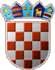 REPUBLIKA HRVATSKAPRIMORSKO-GORANSKA ŽUPANIJAOPĆINA MRKOPALJGodišnji izvještaj o izvršenju Proračuna Općine Mrkopalj za 2023. godinuI. OPĆI DIONavedeni iznosi su izraženi u EUR valutiSAŽETAK RAČUNA PRIHODA I RASHODASAŽETAK RAČUNA FINANCIRANJAPRENESENI VIŠAK ILI PRENESENI MANJAK I VIŠEGODIŠNJI PLAN URAVNOTEŽENJAREPUBLIKA HRVATSKAPRIMORSKO-GORANSKA ŽUPANIJAOPĆINA MRKOPALJNavedeni iznosi su izraženi u EUR valutiREPUBLIKA HRVATSKAPRIMORSKO-GORANSKA ŽUPANIJAOPĆINA MRKOPALJNavedeni iznosi su izraženi u EUR valutiREPUBLIKA HRVATSKAPRIMORSKO-GORANSKA ŽUPANIJAOPĆINA MRKOPALJNavedeni iznosi su izraženi u EUR valutiREPUBLIKA HRVATSKAPRIMORSKO-GORANSKA ŽUPANIJAOPĆINA MRKOPALJNavedeni iznosi su izraženi u EUR valutiREPUBLIKA HRVATSKAPRIMORSKO-GORANSKA ŽUPANIJAOPĆINA MRKOPALJNavedeni iznosi su izraženi u EUR valuti010110130303204041042043Opće javne uslugeIzvršna i zakonodavna tijela, financijski i fiskalni poslovi, vanjskiposloviOpće uslugeJavni red i sigurnostUsluge protupožarne zaštiteEkonomski posloviOpći ekonomski, trgovački i poslovi vezani uz rad Poljoprivreda, šumarstvo, ribarstvo i lovGorivo i energija126.029,50	167.700,004.403,58	6.800,00121.625,92	160.900,0021.102,93	23.500,0021.102,93	23.500,00398.628,82	566.700,0070.500,21	158.000,003.676,79	4.100,0010.755,77	19.000,00144.356,743.870,39140.486,3523.500,0023.500,00476.084,71145.180,283.471,9313.124,46114,54%87,89%115,51%111,36%111,36%119,43%205,93%94,43%122,02%86,08%56,92%87,31%100,00%100,00%84,01%91,89%84,68%69,08%044Rudarstvo, proizvodnja i građevinarstvo0,00	23.000,00	0,00	0,00%04504604704905Promet Komunikacije Ostale industrijeEkonomski poslovi koji nisu drugdje svrstaniZaštita okoliša186.178,43	225.300,004.405,15	8.100,00101.772,81	99.600,0021.339,66	29.600,0051.781,69	264.300,00208.652,407.000,3974.384,7724.270,48115.033,26112,07%158,91%73,09%113,73%222,15%92,61%86,42%74,68%81,99%43,52%050Zaštita okoliša0,00	5.000,00	5.823,13	116,46%051052Gospodarenje otpadom Gospodarenje otpadnim vodama19.767,70	19.600,0026.332,18	100.000,006.704,3095.431,8433,92%362,42%34,21%95,43%055Istraživanje i razvoj: Zaštita okoliša0,00	133.000,00	0,00	0,00%0560606106206306406607074080800810820830840909109810100107Poslovi i usluge zaštite okoliša koji nisu drugdje svrstaniUsluge unaprjeđenja stanovanja i zajedniceRazvoj stanovanja Razvoj zajednice Opskrba vodomUlična rasvjetaRashodi vezani uz stanovanje i kom. pogodnosti koji nisu drugdje svrstaniZdravstvoSlužbe javnog zdravstva Rekreacija, kultura i religija Rekreacija, kultura i religija Službe rekreacije i sportaSlužbe kultureSlužbe emitiranja i izdavanjaReligijske i druge službe zajedniceObrazovanjePredškolsko i osnovno obrazovanjeUsluge obrazovanja koje nisu drugdje svrstaneSocijalna zaštitaSocijalna zaštitaSocijalna pomoć stanovništvu koje nije obuhvaćeno redovnimsocijalnim programima5.681,81	6.700,00281.980,33	665.200,00108.849,30	344.000,0091.284,32	260.700,002.061,56	2.000,0055.460,94	58.000,0024.324,21	500,003.263,88	3.400,003.263,88	3.400,00320.308,27	197.500,00146.193,75	5.000,00154.603,81	173.600,0011.945,04	6.000,005.043,96	5.100,002.521,71	7.800,0039.773,50	55.000,0038.556,88	53.600,001.216,62	1.400,0025.928,53	45.300,001.400,24	2.000,0024.528,29	40.800,007.073,99471.643,02236.983,52183.426,422.203,4249.029,660,003.081,633.081,63187.348,083.000,00166.272,025.176,065.100,007.800,0042.337,3041.231,281.106,0237.743,331.164,9836.578,35124,50%167,26%217,72%200,94%106,88%88,40%0,00%94,42%94,42%58,49%2,05%107,55%43,33%101,11%309,31%106,45%106,94%90,91%145,57%83,20%149,13%105,58%70,90%68,89%70,36%110,17%84,53%0,00%90,64%90,64%94,86%60,00%95,78%86,27%100,00%100,00%76,98%76,92%79,00%83,32%58,25%89,65%109Aktivnosti socijalne zaštite koje nisu drugdje svrstane0,00	2.500,00	0,00	0,00%REPUBLIKA HRVATSKAPRIMORSKO-GORANSKA ŽUPANIJAOPĆINA MRKOPALJNavedeni iznosi su izraženi u EUR valutiREPUBLIKA HRVATSKAPRIMORSKO-GORANSKA ŽUPANIJAOPĆINA MRKOPALJ#Type!REPUBLIKA HRVATSKAPRIMORSKO-GORANSKA ŽUPANIJAOPĆINA MRKOPALJNavedeni iznosi su izraženi u EUR valutiREPUBLIKA HRVATSKAPRIMORSKO-GORANSKA ŽUPANIJAOPĆINA MRKOPALJNavedeni iznosi su izraženi u EUR valutiREPUBLIKA HRVATSKAPRIMORSKO-GORANSKA ŽUPANIJAOPĆINA MRKOPALJNavedeni iznosi su izraženi u EUR valutiIZVJEŠTAJI I OBRAZLOŽENJE UZ GODIŠNJI IZVJEŠTAJ O IZVRŠENJU PRORAČUNA OPĆINE MRKOPALJ ZA 2023.GODINUOdredbom članka 89. Zakona o proračunu («Narodne novine» 144/21) utvrđena je obveza načelnika jedinice lokalne samouprave da podnese Godišnji izvještaj o izvršenju proračuna za proteklu godinu predstavničkom tijelu na donošenje, najkasnije do 31. svibnja tekuće godine.Odredbom članka 90. Zakona o proračunu («Narodne novine» 144/21) utvrđena je obveza dostave Godišnjeg izvještaja o izvršenju proračuna za proteklu godinu Ministarstvu financija i Državnom uredu za reviziju, u roku od 15 dana nakon što ga predstavničko tijelo donese.Iznimno, ako predstavničko tijelo ne donese predmetni izvještaj, isti se dostavlja Ministarstvu financija i Državnom uredu za reviziju u roku od 60 dana od dana podnošenja predstavničkom tijelu.Tijekom 2023. godine financiranje javnih rashoda izvršeno je na osnovi slijedećih financijsko planskih dokumenata:-Proračun Općina Mrkopalj za 2023. godinu sa Projekcijama za 2024. i 2025. godinu i Odluka o izvršavanju Proračuna Općine Mrkopalj za 2023. godinu, koje je Općinsko vijeće usvojilo na sjednici održanoj dana 16.12.2022. godine, objavljeni u Službenim novinama Primorsko – goranske županije broj 43 /22- Prve izmjene i dopune proračuna Općine Mrkopalj za 2023. godinu sa Projekcijama za 2024. i 2025. godinu, usvojene od strane Općinskog vijeća Općine Mrkopalj na sjednici održanoj dana 20.10.2023. godine, objavljene u Službenim novinama Primorsko – goranske županije broj 37/23-Druge izmjene i dopune proračuna Općine Mrkopalj za 2023. godinu sa Projekcijama za 2024. i 2025. godinu, usvojene od strane Općinskog vijeća Općine Mrkopalj na sjednici održanoj dana 20.12. 2023. godine, objavljene u Službenim novinama Primorsko – goranske županije broj 48 /23Slijedom odredbi Pravilnika o izmjenama i dopunama Pravilnika o polugodišnjem i godišnjem izvještaju o izvršenju proračuna (Narodne novine broj 102/17, 1/20, 147/20) izvještaj sadrži:Opći dio izvještaja:Račun prihoda i rashodaRačun financiranjaRačun prihoda i rashoda iskazuje se u sljedećim tablicama:Prihodi i rashodi prema ekonomskoj klasifikaciji,Prihodi i rashodi prema izvorima financiranja,Rashodi prema funkcijskoj klasifikaciji.Račun financiranja iskazuje se u sljedećim tablicama:Račun financiranja prema ekonomskoj klasifikaciji,Račun financiranja prema izvorima financiranja.Uz tablicu Račun financiranja daje se analitički prikaz ostvarenih primitaka i izvršenih izdataka po svakom pojedinačnom zajmu, kreditu i vrijednosnom papiru.Posebni dio proračuna po organizacijskoj i programskoj klasifikacijiIzvještaj o zaduživanju na domaćem i stranom tržištu novca i kapitalaIzvještaj o korištenju proračunske zaliheIzvještaj o danim jamstvima i izdacima po jamstvimaIzvještaj o stanju potraživanja i dospjelih obveza, te o stanju potencijalnih obveza po osnovi sudskih sporovaObrazloženje ostvarenja prihoda i primitaka, rashoda i izdatakaSlijedom naprijed navedenog, u nastavku se daju izvještaji i obrazloženja kako slijedi:IZVJEŠTAJ O ZADUŽIVANJU NA DOMAĆEM I STRANOM TRŽIŠTU NOVCA I KAPITALAOpćina Mrkopalj je temeljem Ugovora o financijskom leasingu broj 160 -01826 zaključenom u Rijeci .16.11.2018. godine sa PBZ – Leasinga d.o.o. financirala nabavku vozila Suzuki Vitara. Trajanje Ugovora je 60 mjeseci, a fiksna kamatna stopa iznosi 5,80%. Vrijednost objekta leasinga iznosi 19.319,20 eur, a u 2018 . godini je uplaćeno učešće od 3.863,84 eur. Do 31. prosinca 2023. godine otplaćeno je svih 60 rata leasinga.20.11.2020. sklopljen je Ugovor o kreditu broj: EUPR-21-1101409 sa Hrvatskom bankom za obnovu i razvitak na iznos od 147.303,56 eur , kojim se financirao projekt Nabavka traktora i opreme sufinancirano iz fondova EU. Rok i način otplate je 108 jednakih uzastopnih mjesečnih rata od kojih prva dospijeva na naplatu 30.04.2022. Tijekom 2021. godine prijevremeno je otplaćeno 66.361,40 eur. Tijekom 2022. godine prijevremeno je zatvoren dio kredita u iznosu od 65.441,97 eur te je otplaćeno 9 redovnih rata kredita u iznosu od 5.892,19 eur.U 2023. godini kredit je potpuno otplaćen iznosom od 11.527,84 eur .IZVJEŠTAJ O KORIŠTENJU PRORAČUNSKE ZALIHEKorištenje proračunske zalihe regulirano je člankom 15. Odluke o izvršavanju Proračuna Općine Mrkopalj za 2023. godinu koju je donijelo Općinsko vijeće na sjednici održanoj prosinca 16.12. 2022. godine. Člankom 15. Odluke o izvršavanju Proračuna Općine Mrkopalj predviđeno je da se za hitne ili nedovoljno planirane izdatke koriste sredstva proračunske zalihe u visini od 2.700,00 eur . O korištenju proračunske zalihe odlučuje Općinski načelnik .Sredstva proračunske zalihe za 2023 godinu planirana su u Razdjelu 001 – Jedinstveni upravni odjel , pozicija 265 Nepredviđeni rashodi do visine proračunske zalihe. U 2023. godini proračunska zaliha nije korištena .IZVJEŠTAJ O DANIM JAMSTVIMA I IZDACIMA PO JAMSTVIMAU 2023. godini Općina Mrkopalj nije davala jamstva trgovačkim društvima u svom vlasništvu, niti je imala izdatke po jamstvima.IZVJEŠTAJ O STANJU POTRAŽIVANJA I DOSPJELIH OBVEZAStanje nenaplaćenih potraživanja za prihode poslovanja (skupina 16) Općine Mrkopalj iznosi 133.593,82 eur.Stanje nenaplaćenih potraživanja za prihode od prodaje nefinancijske imovine (skupina 17) Općine Mrkopalj iznosi 443,59 eur.Stanje nepodmirenih dospjelih obveza (Godišnji financijski izvještaj : šifra V007 obrazac Obveze): 10.605,50 eur.OBRAZLOŽENJE OSTVARENJA PRIHODA I PRIMITAKA, RASHODA I IZDATAKA PO EKONOMSKOJ I PROGRAMSKOJ KLASIFIKACIJITablica 1. : Pregled ostvarenih prihoda i primitaka te rashoda i izdataka Proračuna Općine Mrkopalj u 2023. godini u odnosu na ostvarenje istih 2022. godine, te u odnosu na plan za 2023 godinu:U 2023. godine ukupni prihodi ostvareni su u iznosu od 1.638.119,01 eur što je u odnosu na godišnji plan za 2023. godinu izvršenje od 91,06%. U odnosu na 2022. godinu ostvareni prihodi bilježe povećanje od 6,36 %. Ukupni prihodi sastoje se od prihoda poslovanja ostvarenih u iznosu od 1.360.975,35 eur i prihoda od prodaje nefinancijske imovine ostvarenih u iznosu od 277.143,66 eur.Ukupni rashodi ostvareni su u iznosu od 1.501.128,07 eur, što predstavlja izvršenje godišnjeg plana za 2023. godinu od 75,49 % , a sastoje se od rashoda poslovanja ostvarenih u iznosu od 773.390,53 eur i rashoda za nabavu nefinancijske imovine ostvarenih u iznosu od 727.737,54 eur. U odnosu na isto razdoblje prethodne godine, ukupno ostvareni rashodi bilježe povećanje od 18,31 %.Razlika između ostvarenih ukupnih prihoda i ukupnih rashoda  ostvarena u 2023. godini iznosi 136.990,94 eur.U 2023. godini nisu ostvareni primici od financijske imovine i zaduživanja u iznosu, dok su izdaci za financijsku imovinu i otplatu zajmova ostvareni u iznosu od 15.136,46 eur ( otplata leasinga za vozilo kn i kredita HBOR-a ).Razlika između ukupnih ostvarenih prihoda i primitaka te rashoda i izdataka predstavlja višak Proračuna Općine Mrkopalj ostvaren u 2023. godine u iznosu od 121.854,48 eur. Od toga, vezano za izvore prihoda , na opće prihode odnosi se: 5.600,20 eur, prihode od prodaje nefinancijske imovine 55.968,11 eur, šumski doprinos : 59.859,75 eur, komunalni doprinos: 123,35 eur i i komunalnu naknadu 303,07 eur.Preneseni višak poslovanja iz prethodnih godine iznosi 207.659,34 eur (7.199,12 eur- prihodi od prodaje nefinancijske imovine, 200.460,22 eur – opći prihodi i primici ) pa pribrajanjem raspoloživih sredstava prihoda višku iz 2023. godine dobivamo ukupni višak prihoda koji će se iskoristiti u narednoj godini , a on iznosi 329.513,82 eur.U nastavku slijedi pregled planiranih i ostvarenih prihoda i primitaka te rashoda i izdataka po osnovnim skupinama :PRIHODI I PRIMICI OSTVARENI U 2023. GODINE ( EKONOMSKA KLASIFIKACIJA )Tablica broj 2. Pregled ostvarenih prihoda i primitaka Proračuna Općine Mrkopalj 2023. godine u odnosu na godišnji plan za 2023. i ostvarenje 2023. godine:Ukupni prihodi za 2023. godinu planirani su u iznosu od 1.799.000,00 eur, a ostvareni su u iznosu od 1.638.119,01, što je ostvarenje od 91,06% .Sastoje se od prihoda od poslovanja i prihoda od prodaje nefinancijske imovine.PRIHODI POSLOVANJA – ostvareni su u iznosu 1.360.975,35 eur, što u odnosu na godišnji plan predstavlja ostvarenje od 92,58 %. U odnosu na 2022. godinu, prihodi poslovanja bilježe povećanje od 6,14 % .Ostvarenje prihoda poslovanja, obzirom na vrste prihoda je slijedeće:Prihodi od poreza – u ukupno ostvarenim prihodima, prihodi od poreza čine 34,07 % . Ostvareni su u iznosu od 564.649,95 eur, pa izvršenje u odnosu na plan iznosi 102,66% . U odnosu na isto razdoblje prethodne godine prihodi od poreza bilježe povećanje od 21,06%. Prihodi od poreza sastoje se od:Prihodi od poreza i prireza na dohodak ostvareni su u iznosu od 344.325,86 eur, što predstavlja ostvarenje od 104,06 % u odnosu na godišnji plan. U odnosu na ostvarenje 2022. godine, ovi prihodi povećani su za 23,94 %.U ovoj grupi prihoda 29.756,64 eur odnosi se na prirez.Prihodi od poreza na imovinu ostvareni su u iznosu od 217.053,27 eur što je ostvarenje godišnjeg plana od 100,96 %, a u odnosu na ostvarenje 2022 .godine povećanje za 16,37 %.Prihodi od poreza na robu i usluge ostvareni su u iznosu od 3.270,82 eur. Ovi su prihodi povećani su za 55,76% u odnosu na isto izvještajno razdoblje prethodne godine, a u odnosu na godišnji plan ostvarenje je 79,78 %.Prihodi od pomoći – čine 27,14 % ukupno ostvarenih prihoda u 2023. godini. Ostvareni su u iznosu od 444.595,79 eur, što je ostvarenje godišnjeg plana od 78,54 %. U odnosu na izvršenje 2022. godine , prihodi od pomoći bilježe smanjenje za 11,09 %.Pomoći iz drugih proračuna ostvarene su u iznosu od 415.862,49 eur, što je 98,41 % godišnjeg plana i povećanje za 5,79 % u odnosu na 2023. godinu.Tekuće pomoći iz proračuna ostvarene su u iznosu od 106.294,24 eur, a odnose se na :tekuće pomoći iz državnog proračuna -	74.481,89 eur 71.940,89 eur - kompenzacijske mjere2.541,00 eur – pomoć za vrtićtekuće pomoći iz županijskog proračuna - 31.812,35 eur 3.300,00 eur- manifestacija Memorijal mira13.286,36 eur -zimsko čišćenje dionice Begovo Razdolje – Vrbovska poljana 2.300,00 eur - program Pomoć u kući12.925,99 eur - linijski prijevozKapitalne pomoći iz proračuna su ostvarene u iznosu od 309.568,25 eur , a odnose se na :Kapitalne pomoći iz državnog proračuna	- 44.100,00 eur35.000,00 eur– sufinanciranje projekta izgradnja ceste Poslovna zona 9.100,00 eur – sufinanciranje projekta izgradnja javne rasvjete na grobljeKapitalne pomoći iz županijskog proračuna - 265.468,25 eur91.551,41 eur -  Fond za Gorski kotar –  trg kod crkve Mrkopalj –	75.000,00 eur,- nerazvrstana cesta Čelimbaša –16.551,41 eur 53.100,00 eur - sufinanciranje projekta – Nordijski centar Vrbovska poljana17.000,00 eur - sufinanciranje projekta – Rekonstrukcija nerazvrstanih cesta Japodi,Školska, Poljička 44.000,00 eur	- sufinanciranje projekta – Goranska drvena kuća39.816,84 eur - sufinanciranje projekta – izgradnja stanova 20.000,00 eur - sufinanciranje projekta – Dvorana za skijanjePomoći od ostalih subjekata unutar općeg proračune iznose 28.733,30 eur , što je 273,65 % od godišnjeg plana i povećanje od 205,93 eur % u odnosu na isto razdoblje prošle godine. Navedeni prihodi odnose se na slijedeće:27.143,36 eur - Hrvatske ceste d.o.o. – podmirenje troškove zimskog čišćenja nerazvrstanih cesta za 2023. godinu 1.589,94 eur – TZ Gorski kotar – Art FestPrihodi od imovine – čine 0,50 % ukupno ostvarenih prihoda u 2023 godini . Ostvareni su u iznosu od 8.262,74 eur, što je ostvarenje godišnjeg plana od 62,60 % , a smanjenje od 79,05 % u odnosu na isto razdoblje 2023 godine.Sastoje se od Prihoda od financijske imovine, čije ostvarenje iznosi 72,71 eur ( zatezne kamate ) i Prihoda od nefinancijske imovine čije ostvarenje iznosi 8.190,03 eurPrihodi od nefinancijske imovine odnose se na slijedeće:Koncesija za obavljanje dimnjačarskih usluga: 132,89 eur Naknada za eksploataciju mineralnih sirovina : 7.934,74 eur Prihodi od spomeničke rente : 2,50 eurNaknada za korištenje javnih općinskih površina: 100,00 eurPrihodi od administrativnih pristojbi, prihodi po posebnim propisima i prihodi od naknada - čine 20,08 % ukupno ostvarenih prihoda . Ostvareni su u iznosu od 328.949,98 eur, što je 101,53 % od godišnjeg plana .Sastoje se od :Prihoda od upravnih i administrativnih pristojbi koji su ostvareni u iznosu od 2.912,35 eur : Naknada za grobno mjesto: 19,08 eur, Turistička pristojba 2.893,27 eurPrihoda po posebnim propisima – ostvareni su u iznosu od 243.134,79 eur , a čine ih : Vodni doprinos:328,94 eur, Doprinos za šume: 238.039,12 eur , Ostali nespomenuti prihodi: 4.766,73 eur ( refundacija šteta : 4.764,75 eur, 1,98 eur _??? )Prihod od komunalnog doprinosa i naknade ostvarenih u iznosu od 82.902,84 eur komunalni doprinos : 33.435,10 eurkomunalna naknada:	49.467,74 eurPrihodi od prodaje proizvoda i roba te pruženih usluga - ostvaruju 0,89 % u ukupnim prihodima. U 2023. godini iznosili su 14.516,89 , što je 86,93 % od planiranog iznosa. Čine ih prihodi od zakupa – 14.516,89 eur i to poslovnih objekata ( 912.864,36 eur ) , poljoprivrednog zemljišta ( 241,68 eur ), stanova (1.163,02 eur ) ) i garaže (247,83 eur ).PRIHODI OD PRODAJE NEFINANCIJSKE IMOVINE u 2023. godine iznosili su 277.143,66 eur, što je 7,48 % više nego u 2022. godini , a 84,24 % od planiranog. Ovi prihodi odnose se na:prodaja građevinskog zemljišta – 272.739,01 eur prodaja stanova sa stanarskim pravom – 4.404,65 eurprodaju grobnih mjesta na groblju Mrkopalj- 3.956,00 eurPRIMICI OD FINANCIJSKE IMOVINE I ZADUŽIVANJA – nisu ostvareni u 2023. godini.RASHODI I IZDACI OSTVARENI U 2023. GODINE ( EKONOMSKA KLASIFIKACIJA )Tablica broj 3. Pregled ostvarenih rashoda i izdataka Proračuna Općine Mrkopalj u 2023. godini u odnosu na godišnji plan za 2023. godinu i ostvarenje 2022. godine:RASHODI POSLOVANJA – ostvareni su u iznosu od 773.390,53 eur. U odnosu na rashode poslovanja ostvarene u 2022. godini, povećali su se za 27,01 % . U odnosu na godišnji plan za 2023. godinu, ostvarenje rashoda poslovanja iznosi 85,78% . Rashodi poslovanja čine 51,52 % ukupno ostvarenih rashoda.Analitički su prikazani kako slijedi :Rashodi za zaposlene -čine7,42 % ukupnih rashoda . Ostvareni su u iznosu od 111.522,68 kn , što predstavlja ostvarenje od 91,04 % u odnosu na godišnji plan, a u odnosu na 2022. godinu rashodi za zaposlene povećani su za 13,91 % . Najveći udio u rashodima za zaposlene imaju troškovi bruto plaće djelatnika općine , za koje je 2023. godine izdvojeno 91.650,36 eur, zatim slijede rashodi za doprinose na plaće , koji su ostvareni u iznosu od 15.122,32 eur, te ostali rashodi za zaposlene ( regres za godišnji odmor, božićnica, uskrsnica i sl. ) za koje je izdvojeno 4.750,00 eur.Materijalni rashodi – čine 23,47 % od ukupno ostvarenih rashoda. Ostvareni su u iznosu od 352.268,25 eur, što je ostvarenje od 83,64 % u odnosu na planirano, a u odnosu na prethodnu godinu povećanje od 103,46 %.Unutar materijalnih rashoda su Naknade troškova zaposlenih ostvarene u iznosu od 2.390,57 eur, a odnose se na: dnevnice i naknade za službena putovanja – 1.508,17 eur i stručno usavršavanje zaposlenika 882,40 eur.Također, unutar materijalnih rashoda su i Rashodi za materijal i energiju koji su izvršeni u iznosu od 46.755,17 eur, što je 86,42 % plana za 2022. godinu, a od toga je za uredski materijal i ostale materijalne rashode ( literatura, sredstva za čišćenje i higijenu ) utrošeno 3.902,38 eur, za energiju 29.128,39 eur, za materijal i dijelove za tekuće i investicijsko održavanje 2.809,24 eur, te za sitni inventar 10.915,16 eur.Nadalje, u materijalne rashode spadaju i Rashodi za usluge za koje je izdvojeno 256.931,19 eur, što je u odnosu na prethodnu godinu povećanje za 27,27 %, a ostvarenje u odnosu na godišnji plan 2023. iznosi 88,81 %.Vrste usluga su slijedeće :Usluge telefona, interneta , pošte i prijevoza – ostvareno je 8.703,31 eurUsluge tekućeg i investicijskog održavanja – ostvareno 152.819,81 eur , a sastoje se od :61.284,20 eur- održavanje i zimsko čišćenje nerazvrstanih cesta (zimsko čišćenje 51.575,83 eur, održavanje 9.708,37 eur ), 9.438,17 eur - održavanje javne rasvjete39.467,82 eur - održavanje javnih površina 1.218,35 eur - održavanje zgrade Općine 3.321,89 eur - održavanje Doma kulture848,95 eur - za održavanje postrojenja i opreme 1.734,77 eur - održavanje automobila i traktora 5.153,11 eur - održavanje Skijališta Čelimbaša 2.986,51 eur – održavanje SRC Zagmajna 10.493,05 eur održavanje nogometnog igrališta 4.767,82 eur- održavanje oborinskih kanala3.270,53 eur – ostale usluge održavanje ( čišćenje i odvoz otpadnih voda – 892,50 eur, servis aparata za gašenje požara – 78,10 eur, tehničke usluge u kinu – 62,50 eur, čišćenje dvorane ,kotlovnice i garaže Osnovne škole – 139,30 eur, iskop za sustav javne odvodnje poslovni prostor Novi varoš 5 – 670,53 eur, usluge auto košare – krovište Vatrogsni dom Sunger, nadstrešnica Zagmajne, krovište crkva Begovo Razdolje – 1.427,60 eur )8.834,64 eur – usluge montaže i demontaže božićnih ukrasaUsluge promidžbe i informiranja za koje je 2023. godine izdvojeno 13.875,99 eur, a odnose se na: 246,82 eur- troškovi elektroničkih medija7.929,37 eur - objave općih akata , natječaja, oglasa javne nabave 2.649,80 eur- promidžbeni materijal3.050,00 eur - Goranski Novi listKomunalne usluge su 2023. godine iznosile 16.778,05 eur. Od toga se 2.203,42 eur odnosi na vodne usluge, 6.704,30 eur na odvoz i odlaganje otpada, 2.047,20 eur na deratizaciju i dezinsekciju, te 5.823,13 eur na naknadu za održavanje skloništa za životinje .Na intelektualne i osobne usluge utrošeno je 57.746,91 eur, a taj iznos odnosi se na: 5.907,27 eur - Usluge odvjetnika10.835,98 eur - Geodetsko katastarske usluge 2.012,40 eur - Izrada i održavanje WEB stranice12.766,95 eur- Usluge izrade projekata, studija, troškova nadzora i slično – ( izrada procjembenih eleborata zemljišta- 7.266,95 eur, , izrada troškovnika – 3.375,00 eur , izrada prijedloga projekta na prijavu za poziv NPOO – 2.125,00 eur ) 26.224,31 eur – Ostale intelektualne usluge (konzultantske usluge, usluge savjetovanja i izrade projektne dokumentacije – 17.375,00 eur, izrada godišnjeg i polugodišnjeg izvještaja Provedbenog programa – 1.750,00 eur, godišnja pretplata – Poslovna.hr –483,75 eur , izrada Prometnog rješenja Proštenje –55,00 eur , izrada prometnog projekta uređenja pješačkog priejlaza u Sungeru – 470,00 eur,izrada Izvedbenog programa zimske službe – 360,00 eur , izrada troškovnika –1.875,00 eur, savjetodavne usluge kod izrada UPU središnjeg naselja Mrkopalj – 1.593,63 eur, Izrada Programa zaštite divljači i provođenje programa – 1.992,67, usluge vođenja programa dočeka Leone Popović – 267,26 eur ) .Za računalne usluge je u 2023. godini utrošeno 7.007,12 eur( održavanje softwera ).U materijalne rashode spadaju još i ostali nespomenuti rashodi poslovanja za koje je u 2023. godine izdvojeno 46.191,32 eur što je izvršenje od 71,95 eur % u odnosu na godišnji plan za 2023. godinu.Ti rashodi se odnose na:naknade za rad predstavničkih i izvršnih tijela -1.613,32 eur, premije osiguranja prijevoznih sredstava( automobil i traktor ): 1.652,90 eur, premije osiguranja ostale imovine: 3.799,98 eur, premije osiguranja zaposlenih: 203,32 eur, reprezentaciju 3.683,92 eur, , članarine 570,18 eur, pristojbe i naknade –1.674,93 eur, te ostale nespomenute rashode poslovanja 32.993,77 eur.Zadnji gore navedeni Ostali nespomenuti rashodi poslovanja u iznosu od 32.993,77 eur sadrže:rashodi protokola - cvijeće i sl. 527,60 eur, izdaci za proslavu Dana Općine – 2.367,26 eur, Izdaci za manifestaciju Memorijal mira – 6.447,88 eur, Izdaci za ostala pokroviteljstva i proslave –9.502,17 eur, ostali nespomenuti rashodi poslovanja- 14.148,86 eur (cestarina i parking – 226,60 eur , 55% prihoda od stanova sa stanarskim pravom – 101,73 eur, najam eko wc- a za sanjkalište -309,40 eur, vatrogasne intervencije javne vatrogasne postrojbe Delnice - 266,94 eur,povrat neiskorištenih sredstava Javni radovi 2021. – 233,62 eur, Vatrogasna zajednica PGŽ-a : izrada elaborata Procjene ugroženosti od požara – 3.152,16 eur , HEP –50% troškova priljučenja na elektro mrežu – strelište Zagmajna, skiajška kuća Zagmajna ,javna rasvjeta Zagmajna – 9.858,40 eur )Financijski rashodi – čine 0,49 % ukupnih rashoda , a u ostvareni su u iznosu od 7.430,62 eur (izvršenje 75,06 %). Odnose se na kamate za financijski leasing osobnog automobila – 118,86 eur, kamate za kredit HBOR-a – 28,73 eur, te na ostale financijske rashode u iznosu od 7.283,03 eur ( usluge platnog prometa Erste banka i Fina – 2.058,51 eur, usluge Porezne uprave – 5.110,41 eur) ,te ostali nespomenuti financijski rashodi – 114,11 eur ).Subvencije – u ukupnim rashodima zastupljene su sa 1,75 % , a ostvarene su u iznosu od 26.334,62 eur. Na subvencije trgovačkim društvima u javnom sektoru utrošeno je 25.258,18 eur ( subvencija Ariva Autotrans d.o.o. –14.101,08 eur, subvencija Mrzle drage d.o.o. –11.157,10 eur ), dok je na subvencije trgovačkim društvima izvan javnog sektora utrošeno 1.076,44 eur ( subvencije Veterinarskoj stanici Delnice – osjemenjivanje goveda- 817,47 eur , sterilizacija kućnih ljubimaca – 258,97 eurPomoći dane u inozemstvo i unutar opće države – ostvarene su u iznosu od 34.925,93 eur što je 73,53 % od plana za 2023. godinu. Odnose se na pomoći dječjem vrtiću i to: za plaće i naknade djelatnika vrtića – 29.182,16 eur te za materijalne troškove vrtića -5.743,77 eur. U ukupnim rashodima ove pomoći predstavljaju 2,34 %Naknade građanima i kućanstvima - u 2023. godine ostvarene su u iznosu od 34.684,23 eur, što je izvršenje od 87,81 %, a povećanje u odnosu na isto razdoblje prethodne godine od 38,95 %. U ukupnim rashodima ove naknade imaju udio od 2,31% .Naknade građanima i kućanstvima se u dijelu od 17.797,63 eur odnose na naknade isplaćene u novcu ( pomoć za troškove stanovanja, pomoć roditeljima za financiranje školskog izleta i nabavke radnih bilježnica ,pomoći za novorođenče, pomoć obiteljima s troje i više djece), a u dijelu od 16.886,60 eur na naknade isplaćene u naravi ( sufinanciranje Udruge Žar koja provodi Program Pomoć u kući - 3.952,32 eur, ostale naknade iz proračuna 12.934,28 eur( iskopi za kanalizacijske priključke). Ostali rashodi - iznosili su 206.224,20 eur, što je 67,37 % više od izvršenoga u prethodnoj godini, a ostvarenje u odnosu na plan 2023. je 90,77 %. U ukupnim rashodima sudjeluju s 13,74 % Odnose se na tekuće donacije u novcu (105.448,54 eur), tekuće donacije u naravi ( 5.343,82 eur ) i kapitalne pomoći ( 95.431,84 eur ).Kapitalne pomoći odnose se na pomoći Komunalcu d.o.o. Delnice za izgradnju sustava vodovoda i odvodnje na području Općine Mrkopalj.Tekuće donacije u naravi odnose se na darove za Svetog Nikolu za djecu Općine Mrkopalj – 3.139,10 eur i na pomoći za smještaj djece u jaslicama – 2.204,72 eur.Pregled korisnika donacija u novcu u 2023. godine te svrhe donacija dan je u slijedećoj tablici: Tablica broj 3. Dane donacije u 2023. godiniRashodi za nabavu nefinancijske imovine – čine % ukupnih rashoda ostvarenih u 2023. godini . Ostvareni su u iznosu od 727.737,54 eur 0 što je ostvarenje od 66,95 % a odnose se na:Rashodi za nabavu neproizvedene dugotrajne imovine: 42.000,00 eur – kupnja zemljišta za parkirališteRashodi za nabavu proizvedene dugotrajne imovine:	677.172,54 eurizgradnja stana – 85.455,76 eurulaganja u zgradu općine - unutarnje stepenište i ulaz u podrum, stolarija i fasada na zadnjem dijelu – 59.645,10 eurizgradnja hostela – dokumentacija 11.612,50 eurizgradnja Goranske kuće – 49.874,21 eurrekonstrukcija nerazvrstanih cesta – 69.744,66 eur (Školska – 17.714,69 eur, Poljička – 15.222,38 eur, Japodi – 6.500,44 eur, Furmanska – 1.250,00 eur, Čelimbaša – 26.057,15 eur, Brestova draga – Slavica – 3.000,00 eur )izgradnja ceste - Poslovna zona : 63.522,46 eurizgradnja Rekreacijsko poučne staze Zagmajna:3.000,00 eur 8.izgradnja Nordijskog centra Vrbovska poljana: 76.125,26 eurDječje igralište Gmajna- dokumentacija : 3.125,00 eurJavna rasvjeta i pješačka staza u groblju Mrkopalj: 34.541,04 eurJavna rasvjeta: 23.587,56 eurPark kod crkve Mrkopalj: 75.032,48 eurIzgradnja grobnica na groblju Mrkopalj: 5.152,11 eursanjkalište Čelimbaša – 2.057,11 eurnabavka računala – 915,00 eurnabavka opreme – info tabla Čelimbaša 650,00 eurprojektna dokumentacija: 113.132,29 eur i to:Urbanistički plan uređenja središnjeg naselja Mrkopalj: 5.625,00 eurdokumentacija žičara Čelimbaša – idejno rješenje, studija opravdanosti, eko elaborat: 12.762,50 eur državna geodetska izmjera: 61.097,20 eur.biciklistička staza Karolina : 4.147,59 eur dvorana za skijanje: 29.500,00 eurRashodi za dodatna ulaganja u nefinancijskoj imovini:8.565,00 eurVatrogasni dom Sunger : adaptacija sanitarnog čvoraIzdaci za financijsku imovinu i otplatu zajmova u 2023. godine iznosili su 15.136,46 eur, a to je u odnosu na plan 2023. godine izvršenje od 86,99 % . Odnose se na :izdatke za otplatu glavnice primljenog financijskog leasinga za vozilo: 3.608,62 eur i izdatke za otplatu glavnice primljenog kredita HBOR- a:	11.527,84 eurRASHODI I IZDACI OSTVARENI U 2023. GODINE ( PROGRAMSKA KLASIFIKACIJA )Obzirom na organizacijsku i programsku klasifikaciju, izvršenje proračun Općine Mrkopalj za 2023. godinu bilo je slijedeće:PROGRAM 1001 – JAVNA UPRAVA I ADMINISTRACIJA PROGRAMProgram se sastoji od slijedećih aktivnosti :Program se je izvršio u iznosu od 247.643,66 eur, što je izvršenje plana za 2023. godinu za 85,07 %Cilj programa je zadovoljavanja potreba mještana u okviru utvrđenih zadaća koje obavlja jedinica lokalne samouprave.PROGRAM 1002 – PREDSTAVNIČKA I IZVRŠNA TIJELAAktivnosti programa su slijedeće:Program se je izvršio iznosom od 2.807,80, što je 70,20% od planiranog za 2023. godinu.Unutar programa bile su aktivnosti Naknade članovima vijeća – sukladno Odluci o naknadama članovima Općinskog vijeća i Donacije političkim strankama sukladno Odluci o raspoređivanju sredstava za redovito godišnje financiranje političkih stanaka i članova izabranih s liste grupe birača zastupljenih u Općinskom vijeću Općine Mrkopalj. U 2023. godini održano su 4 sjednica općinskog vijeća .PROGRAM 1003 – DJEČJI VRTIĆ PAHULJICEProgram uključuje aktivnosti Financiranje troškova dječjeg vrtića i Financiranje usluga dječjeg vrtića za polaznike . Za 2023. godinu planiran je u iznosu od 48.500,00 eur, a od toga je realizirano 37.425,38 kn ili 77,17 % što je utrošeno za pokriće plaće djelatnica, pomoćnog osoblja i asistenta u dječjem vrtiću, materijalnih troškova te pokriće troškova boravka djece u vrtiću.Programom predškolskog odgoja i obrazovanja omogućuje se svakom djetetu pravo na razvoj usklađen s njegovim individualnim mogućnostima i sposobnostima. Program obuhvaća redovni program predškolskog odgoja i obrazovanja koji obuhvaća stvaranje i osiguravanje uvjeta za brigu i skrb za djecu predškolskog uzrasta i dodatni program koji obuhvaća aktivnosti i programe kojim se unaprjeđuje redovni program radi provedbe aktivnosti koje povoljno utječu na razvoj te unaprjeđuje stjecanje vještina i kompetencija djece prije odlaska u školu. U Dječjem vrtiću Pahuljice u 2023. godini bilo je 9 djece.PROGRAM 1004 – PROGRAM JAVNIH POTREBA U ŠKOLSTVUProgram uključuje aktivnost Javne potrebe u prosvjeti ,a odnosi se na tekuće donacije Osnovnoj školi Mrkopalj za provođenje izvannastavnih aktivnosti te financiranje nagrada za uspjeh, nabavu radnih bilježnica te izlet učenicama osmog razreda.Za realizaciju programa u 2023. godini planirana su sredstva u iznosu od 5.100,00, a u 2023. godini izvršeno je 3.805,90 eur ili 74,63%Cilj aktivnosti je razvijanje sposobnosti i potencijala, vještina i kompetencija svih učenika, te omogućavanje programa kvalitetnog osnovnog obrazovanja i jednak pristup svim učenicima, a posebno učenicima s teškoćama te nadarenim učenicima.PROGRAM 1005 – PROGRAM JAVNIH POTREBA U SPORTURealizacija programa se je izvršila kroz aktivnosti :Program je u 2023. godini izvršen u 94,60 % u odnosu na planirano, a ciljevi su mu izgradnja sportske infrastrukture i poticanje bavljenja sportom i rekreacijom.PROGRAM 1006 – PROGRAM POTICANJA POLJOPRIVREDEAktivnost za provođenje programa je:U 2023. godini Program je planiran unutar sredstava od 4.100,00 eur, a izvršen u iznosu od 3.471,93 eur koji je utrošen za	provođenje aktivnosti Subvencije za	poljoprivredu ( subvencioniranje Veterinarske stanice Delnice za uslugeosjemenjivanja goveda ), te donacije Centru za brdsko planinsku poljoprivredu Sušica. Cilj programa je poticanje razvoja poljoprivrede u Općini Mrkopalj.PROGRAM 1007 – PROGRAM POTICANJA RAZVOJA TURIZMAAktivnosti pomoću kojih se je program provodio su :Program je planiran iznosim od 109.400,00 eur , a izvršen u iznosu od 80.844,16 eur. Cilj programa je poticanje razvoja turizma u Općini Mrkopalj i izgradnja turističkih kapaciteta.PROGRAM 1008– PROGRAM JAVNIH POTREBA U KULTURIProgram se izvršava u gore navedenim aktivnostima koje su u 2023 .godini planirane u iznosu od 20.300,00 eur, a realizirana u iznosu od 19.182,08 eur tj. 94,49 %. Iznos se je utrošio za tekuće donacije subjektima iz područja kulture : Radio Gorski kotar, Udruga Sungerski lug, Zbor Župe BDM , Gradska knjižnica Rijeka , financiranje kazališnog gostovanja (Angelina d.o.o.) i sufinanciranje obnove sakralnih objekata (crkva Mrkopalj), s ciljem poticanja kulturnih događanja u Općini Mrkopalj i obnovi kulturne baštine .PROGRAM 1009 – RAZVOJ CIVILNOG DRUŠTVAProgram se je izvršio s iznosom od 139.900,00 eur unutar aktivnosti sufinanciranje rada udruga. Cilj programa je osiguranje redovne programske aktivnosti udruga , a financirale su se: Udruga 138. brigada, Udruga veterana domovinskog rata Mrkopalj, Udruga Hrvatski ratni vojni invalidi -Gorski kotar, poduzetnička zadruga – LAG, Udruga osoba s mišićnom distrofijom ,Udruga mladih Malo po malo, Udruga DND SungerPROGRAM 1010 – ORGANIZIRANJE I PROVOĐENJE ZAŠTITE I SPAŠAVANJAProgram se provodi u okviru sljedećih aktivnosti :Program je izvršen u vrijednosti od 25.600,00 eur , a odnosio se na zaštitu od požara kroz donacije Vatrogasnoj zajednici Mrkopalj, te sufinanciranje ostalih službi zaštite i spašavanja – HGSS i DVD Mrkopalj .Svrha programa je osiguranje uvjetaza redovito funkcioniranje vatrogasnih društava i ostalih službi zaštite i spašavanja, čime se doprinosi zaštiti ljudi i imovine u Općini Mrkopalj.PROGRAM 1011 – PROGRAM SOCIJALNE SKRBIProgram je izvršen u iznosu od 45.300,00 eur što je 83,32 % od planiranog u 2023. godini .Socijalna skrb je dio sustava socijalne sigurnosti, usmjerena ka suzbijanju socijalne ugroženosti. Namijenjena je najranjivijim socijalnim skupinama, sa ciljem osiguranja pomoći kako bi korisnici mogli ostvariti osnovne životne potrebe.Sredstva su namijenjena za podmirenje slijedećih aktivnosti: jednokratne pomoći socijalno ugroženim osobama, naknada troškova stanovanja, novčana pomoć za svako novorođeno dijete, novčana pomoć obiteljima s troje i više djece, program pomoć u kući, pomoć Crvenom križu ,pomoć obiteljima za podmirenje djela troškova jaslica, te podmirenje troškova spajanja kućanstava na sustav javne odvodnje.PROGRAM 1012 – POTPORE U ZDRAVSTVUU okviru programske aktivnosti Javne potrebe u zdravstvu su dotacije Domu zdravlja PGŽ- a koji pruža uslugu palijativne skrbi i Udruzi ŽAR preko koje su organizirane usluge logopeda. Ukupan iznos planiranih sredstava u 2023. godini bio je 3.400,00 EUTR od čega je izvršeno 3.081,63 eur ili 90,64 %. Cilj programa je poboljšati dostupnost zdravstvene skrbi na području Općine Mrkopalj.PROGRAM 1013- SUBVENCIJE TRGOVAČKIM DRUŠTVIMA U JAVNOM SEKTORUProgram sadrži aktivnost Subvencija trgovačkim društvima, a trgovačka društva koja se financiraju u okviru ove aktivnosti su Autotrans Ariva d.o.o. ( 14.101,08 eur - linijski prijevoz ) i Komunalno društvo Mrzle drage d.o.o. ( 11.157,10 eur za servis i pregled vučnice Čelimbaša , te nabavku komunalne opreme ).PROGRAM 1015 – PROSTORNO PLANIRANJE I UREĐENJE OPĆINEOvaj program proveo se kroz gore navedene aktivnosti u ukupnom iznosu od 302.000,00 eur , što je 78,44 % od planirane vrijednosti za 2023. godinu.PROGRAM 1016 – IZGRADNJA KOMUNALNE INFRASTRUKTUREProgram se sastoji od slijedećih aktivnosti:Program se je izvršio u iznosu od 386.400,00 ,što je 94,46 % od planiranog, a njegovi ciljevi su unaprjeđenje komunalne infrastrukture i povećanje životnog standarda građana Općine Mrkopalj.PROGRAM 1017 – ODRŽAVANJE KOMUNALNE INFRASTRUKTUREU program spadaju aktivnosti:Cilj programa je održavanje postojeće komunalne infrastrukture u Općini Mrkopalj. Planirani iznos programa u 2023. godini bio je 157.800,00,eur a ostvareno je 138.654,20 eur ili 87,87 eur .PROGRAM 1018– UPRAVLJANJE IMOVINOMProgram je bio realiziran u okviru slijedećih aktivnosti:Cilj programa je učinkovito upravljanje općinskom imovinom koja služi za zadovoljavanje sportskih, zdravstvenih, kulturnih i ostalih sadržaja u Općini Mrkopalj. U 2023. godinu planirano je215.500,00 eur, a izvršeno 197.934,79 eur ili 91,85 %PROGRAM 1019 – ZAŠTITA OKOLIŠAUnutar programa financiraju se gore navedene aktivnosti , u cilju zaštite okoliša i ekologije. Program je planiran u iznosu od 33.800,00 eur, a izvršen iznosom od 21.804,84 eur ili 64,51 %.Mrkopalj, travanj, 2024. godineIzvršenje31.12.2022.Proračun 2023. -2.rebalansIzvršenje31.12.2023.Indeks 3/1Indeks 3/2123UKUPNO PRIHODA1.540.127,921.799.000,001.638.119,01106,36%91,06%PRIHODI POSLOVANJA1.282.266,811.470.000,001.360.975,35106,14%92,58%PRIHODI OD PRODAJE NEFINANCIJSKE IMOVINE257.861,11329.000,00277.143,66107,48%84,24%UKUPNO RASHODA1.268.797,451.988.600,001.501.128,07118,31%75,49%RASHODI POSLOVANJA608.899,85901.600,00773.390,53127,01%85,78%RASHODI ZA NABAVU NEFINANCIJSKE IMOVINE659.897,601.087.000,00727.737,54110,28%66,95%RAZLIKA VIŠAK/MANJAK271.330,47-189.600,00136.990,9450,49%-72,25%PRIMICI OD FINANCIJSKE IMOVINE I ZADUŽIVANJA0,000,000,000,00%0,00%IZDACI ZA FINANCIJSKU IMOVINU I OTPLATE ZAJMOVA72.110,1917.400,0015.136,4620,99%86,99%NETO FINANCIRANJE-72.110,19-17.400,00-15.136,4620,99%86,99%UKUPAN DONOS VIŠKA / MANJKA IZ PRETHODNE(IH) GODINE8.439,06207.659,42207.659,402460,69%100,00%VIŠAK / MANJAK IZ PRETHODNE(IH) GODINE KOJI ĆE SE RASPOREDITI / POKRITI8.439,06207.000,00207.659,402460,69%100,32%VIŠAK/MANJAK + NETO FINANCIRANJE + RASPOLOŽIVA SREDSTVA IZ PRETHODNIH GODINA207.659,340,00329.513,88Godišnji izvještaj o izvršenju Proračuna Općine Mrkopalj za 2023. godinuT2. OPĆI DIO PRORAČUNA - PRIHODI PO EKONOMSKOJ KLASIFIKACIJIGodišnji izvještaj o izvršenju Proračuna Općine Mrkopalj za 2023. godinuT2. OPĆI DIO PRORAČUNA - PRIHODI PO EKONOMSKOJ KLASIFIKACIJIGodišnji izvještaj o izvršenju Proračuna Općine Mrkopalj za 2023. godinuT2. OPĆI DIO PRORAČUNA - PRIHODI PO EKONOMSKOJ KLASIFIKACIJIGodišnji izvještaj o izvršenju Proračuna Općine Mrkopalj za 2023. godinuT2. OPĆI DIO PRORAČUNA - PRIHODI PO EKONOMSKOJ KLASIFIKACIJIGodišnji izvještaj o izvršenju Proračuna Općine Mrkopalj za 2023. godinuT2. OPĆI DIO PRORAČUNA - PRIHODI PO EKONOMSKOJ KLASIFIKACIJIGodišnji izvještaj o izvršenju Proračuna Općine Mrkopalj za 2023. godinuT2. OPĆI DIO PRORAČUNA - PRIHODI PO EKONOMSKOJ KLASIFIKACIJIGodišnji izvještaj o izvršenju Proračuna Općine Mrkopalj za 2023. godinuT2. OPĆI DIO PRORAČUNA - PRIHODI PO EKONOMSKOJ KLASIFIKACIJIGodišnji izvještaj o izvršenju Proračuna Općine Mrkopalj za 2023. godinuT2. OPĆI DIO PRORAČUNA - PRIHODI PO EKONOMSKOJ KLASIFIKACIJIRačun/ Pozicija1Račun/ Pozicija1Opis2Izvršenje31.12.2022.3Proračun 2023. -2. rebalans4Izvršenje31.12.2023.5Indeks 5/36Indeks 5/476Prihodi poslovanja1.282.266,811.470.000,001.360.975,35106,14%92,58%61Prihodi od poreza466.425,29550.000,00564.649,95121,06%102,66%611Porez i prirez na dohodak277.812,27344.325,86123,94%6111Porez i prirez na dohodak od nesamostalnog rada250.536,50319.611,55127,57%6112Porez i prirez na dohodak od samostalnih djelatnosti35.625,9232.830,2792,15%6113Porez i prirez na dohodak od imovine i imovinskih prava6.396,4410.886,34170,19%6114Porez i prirez na dohodak od kapitala0,000,006115Porez i prirez na dohodak po godišnjoj prijavi-14.746,59-19.002,30128,86%613Porezi na imovinu186.513,17217.053,27116,37%6131Stalni porezi na nepokretnu imovinu (zemlju, zgrade, kuće i ostalo)32.323,4037.437,49115,82%6134Povremeni porezi na imovinu154.189,77179.615,78116,49%614Porezi na robu i usluge2.099,853.270,82155,76%6142Porez na promet2.138,873.270,82152,92%6145Porezi na korištenje dobara ili izvođenje aktivnosti-39,020,000,00%63Pomoći iz inozemstva (darovnice) i od subjekata unutar općeg proračuna500.069,35566.100,00444.595,7988,91%78,54%633Pomoći iz proračuna393.119,70415.862,49105,79%6331Tekuće pomoći iz proračuna121.958,15106.294,2487,16%6332Kapitalne pomoći iz proračuna271.161,55309.568,25114,16%634Pomoći od ostalih subjekata unutar općeg proračuna9.392,0828.733,30305,93%Godišnji izvještaj o izvršenju Proračuna Općine Mrkopalj za 2023. godinuT2. OPĆI DIO PRORAČUNA - PRIHODI PO EKONOMSKOJ KLASIFIKACIJIGodišnji izvještaj o izvršenju Proračuna Općine Mrkopalj za 2023. godinuT2. OPĆI DIO PRORAČUNA - PRIHODI PO EKONOMSKOJ KLASIFIKACIJIGodišnji izvještaj o izvršenju Proračuna Općine Mrkopalj za 2023. godinuT2. OPĆI DIO PRORAČUNA - PRIHODI PO EKONOMSKOJ KLASIFIKACIJIGodišnji izvještaj o izvršenju Proračuna Općine Mrkopalj za 2023. godinuT2. OPĆI DIO PRORAČUNA - PRIHODI PO EKONOMSKOJ KLASIFIKACIJIGodišnji izvještaj o izvršenju Proračuna Općine Mrkopalj za 2023. godinuT2. OPĆI DIO PRORAČUNA - PRIHODI PO EKONOMSKOJ KLASIFIKACIJIGodišnji izvještaj o izvršenju Proračuna Općine Mrkopalj za 2023. godinuT2. OPĆI DIO PRORAČUNA - PRIHODI PO EKONOMSKOJ KLASIFIKACIJIGodišnji izvještaj o izvršenju Proračuna Općine Mrkopalj za 2023. godinuT2. OPĆI DIO PRORAČUNA - PRIHODI PO EKONOMSKOJ KLASIFIKACIJIGodišnji izvještaj o izvršenju Proračuna Općine Mrkopalj za 2023. godinuT2. OPĆI DIO PRORAČUNA - PRIHODI PO EKONOMSKOJ KLASIFIKACIJIRačun/ Pozicija1Račun/ Pozicija1Opis2Izvršenje31.12.2022.3Proračun 2023. -2. rebalans4Izvršenje31.12.2023.5Indeks 5/36Indeks 5/476341Tekuće pomoći od ostalih subjekata unutar opće države9.392,0828.733,30305,93%638Pomoći temeljem prijenosa EU sredstava97.557,570,000,00%6382Kapitalne pomoći temeljem prijenosa EU sredstava97.557,570,000,00%64Prihodi od imovine39.446,0413.200,008.262,7420,95%62,60%641Prihodi od financijske imovine494,4072,7114,71%6414Prihodi od zateznih kamata494,4072,7114,71%642Prihodi od nefinancijske imovine38.951,648.190,0321,03%6421Naknade za koncesije265,45132,8950,06%6423Ostali prihodi od nefinancijske imovine38.686,198.037,2420,78%6429Ostali prihodi od nefinancijske imovine0,0019,9065Prihodi od upravnih i administrativnih pristojbi, pristojbi po pos.propisima i naknada260.955,96324.000,00328.949,98126,06%101,53%651Upravne i administrativne pristojbe2.491,962.912,35116,87%6512Županijske, gradske i općinske pristojbe i naknade95,5719,0819,96%6514Ostale pristojbe2.396,392.893,27120,73%652Prihodi po posebnim propisima170.367,07243.134,79142,71%6522Prihodi vodoprivrede96,76328,94339,95%6524Doprinosi za šume169.618,95238.039,12140,34%6526Ostali nespomenuti prihodi651,364.766,73731,81%653Komunalni doprinosi i naknade88.096,9382.902,8494,10%6531Komunalni doprinosi42.755,5033.435,1078,20%6532Komunalne naknade45.341,4349.467,74109,10%66Prihodi od prodaje proizvoda i roba te pruženih usluga15.370,1716.700,0014.516,8994,45%86,93%661Prihodi od prodaje proizvoda i robe te pruženih usluga i prihodi od donacija15.370,1714.516,8994,45%6615Prihodi od pruženih usluga15.370,1714.516,8994,45%7Prihodi od prodaje nefinancijske imovine257.861,11329.000,00277.143,66107,48%84,24%Godišnji izvještaj o izvršenju Proračuna Općine Mrkopalj za 2023. godinuT2. OPĆI DIO PRORAČUNA - PRIHODI PO EKONOMSKOJ KLASIFIKACIJIGodišnji izvještaj o izvršenju Proračuna Općine Mrkopalj za 2023. godinuT2. OPĆI DIO PRORAČUNA - PRIHODI PO EKONOMSKOJ KLASIFIKACIJIGodišnji izvještaj o izvršenju Proračuna Općine Mrkopalj za 2023. godinuT2. OPĆI DIO PRORAČUNA - PRIHODI PO EKONOMSKOJ KLASIFIKACIJIGodišnji izvještaj o izvršenju Proračuna Općine Mrkopalj za 2023. godinuT2. OPĆI DIO PRORAČUNA - PRIHODI PO EKONOMSKOJ KLASIFIKACIJIGodišnji izvještaj o izvršenju Proračuna Općine Mrkopalj za 2023. godinuT2. OPĆI DIO PRORAČUNA - PRIHODI PO EKONOMSKOJ KLASIFIKACIJIGodišnji izvještaj o izvršenju Proračuna Općine Mrkopalj za 2023. godinuT2. OPĆI DIO PRORAČUNA - PRIHODI PO EKONOMSKOJ KLASIFIKACIJIGodišnji izvještaj o izvršenju Proračuna Općine Mrkopalj za 2023. godinuT2. OPĆI DIO PRORAČUNA - PRIHODI PO EKONOMSKOJ KLASIFIKACIJIGodišnji izvještaj o izvršenju Proračuna Općine Mrkopalj za 2023. godinuT2. OPĆI DIO PRORAČUNA - PRIHODI PO EKONOMSKOJ KLASIFIKACIJIRačun/ Pozicija1Račun/ Pozicija1Opis2Izvršenje31.12.2022.3Proračun 2023. -2. rebalans4Izvršenje31.12.2023.5Indeks 5/36Indeks 5/4771Prihodi od prodaje neproizvedene dugotrajni imovine249.279,61320.000,00272.739,01109,41%85,23%711Prihodi od prodaje materijalne imovine - prirodnih bogatstava249.279,61272.739,01109,41%7111Zemljište249.279,61272.739,01109,41%72Prihodi od prodaje proizvedene dugotrajne imovine8.581,509.000,004.404,6551,33%48,94%721Prihodi od prodaje građevinskih objekata8.581,504.404,6551,33%7211Stambeni objekti1.082,65448,6541,44%7214Ostali građevinski objekti7.498,853.956,0052,75%UKUPNO1.540.127,921.799.000,001.638.119,01106,36%91,06%Godišnji izvještaj o izvršenju Proračuna Općine Mrkopalj za 2023. godinuT3.OPĆI DIO PRORAČUNA - RASHODI PO EKONOMSKOJ KLASIFIKACIJIGodišnji izvještaj o izvršenju Proračuna Općine Mrkopalj za 2023. godinuT3.OPĆI DIO PRORAČUNA - RASHODI PO EKONOMSKOJ KLASIFIKACIJIGodišnji izvještaj o izvršenju Proračuna Općine Mrkopalj za 2023. godinuT3.OPĆI DIO PRORAČUNA - RASHODI PO EKONOMSKOJ KLASIFIKACIJIGodišnji izvještaj o izvršenju Proračuna Općine Mrkopalj za 2023. godinuT3.OPĆI DIO PRORAČUNA - RASHODI PO EKONOMSKOJ KLASIFIKACIJIGodišnji izvještaj o izvršenju Proračuna Općine Mrkopalj za 2023. godinuT3.OPĆI DIO PRORAČUNA - RASHODI PO EKONOMSKOJ KLASIFIKACIJIGodišnji izvještaj o izvršenju Proračuna Općine Mrkopalj za 2023. godinuT3.OPĆI DIO PRORAČUNA - RASHODI PO EKONOMSKOJ KLASIFIKACIJIGodišnji izvještaj o izvršenju Proračuna Općine Mrkopalj za 2023. godinuT3.OPĆI DIO PRORAČUNA - RASHODI PO EKONOMSKOJ KLASIFIKACIJIGodišnji izvještaj o izvršenju Proračuna Općine Mrkopalj za 2023. godinuT3.OPĆI DIO PRORAČUNA - RASHODI PO EKONOMSKOJ KLASIFIKACIJIRačun/ Pozicija1Račun/ Pozicija1Opis2Izvršenje31.12.2022.3Proračun 2023. -2. rebalans4Izvršenje31.12.2023.5Indeks 5/36Indeks 5/473Rashodi poslovanja608.899,85901.600,00773.390,53127,01%85,78%31Rashodi za zaposlene97.904,25122.500,00111.522,68113,91%91,04%311Plaće81.189,8691.650,36112,88%3111Plaće za redovan rad81.189,8691.650,36112,88%312Ostali rashodi za zaposlene3.318,074.750,00143,16%3121Ostali rashodi za zaposlene3.318,074.750,00143,16%313Doprinosi na plaće13.396,3215.122,32112,88%3132Doprinosi za zdravstveno osiguranje13.396,3215.122,32112,88%32Materijalni rashodi283.186,68412.900,00352.268,25124,39%85,32%321Naknade troškova zaposlenima1.655,642.390,57144,39%3211Službena putovanja1.242,541.508,17121,38%3213Stručno usavršavanje zaposlenika413,10882,40213,60%322Rashodi za materijal i energiju45.189,8546.755,17103,46%3221Uredski materijal i ostali materijalni rashodi3.908,443.902,3899,84%3223Energija28.143,5529.128,39103,50%3224Mat. i dijelovi za tekuće i investicijsko održavanje549,782.809,24510,98%3225Sitni inventar i auto gume12.588,0810.915,1686,71%323Rashodi za usluge201.883,54256.931,19127,27%3231Usluge telefona, pošte i prijevoza6.108,158.703,31142,49%3232Usluge tekućeg i investicijskog održavanja110.445,85152.819,81138,37%Godišnji izvještaj o izvršenju Proračuna Općine Mrkopalj za 2023. godinuT3.OPĆI DIO PRORAČUNA - RASHODI PO EKONOMSKOJ KLASIFIKACIJIGodišnji izvještaj o izvršenju Proračuna Općine Mrkopalj za 2023. godinuT3.OPĆI DIO PRORAČUNA - RASHODI PO EKONOMSKOJ KLASIFIKACIJIGodišnji izvještaj o izvršenju Proračuna Općine Mrkopalj za 2023. godinuT3.OPĆI DIO PRORAČUNA - RASHODI PO EKONOMSKOJ KLASIFIKACIJIGodišnji izvještaj o izvršenju Proračuna Općine Mrkopalj za 2023. godinuT3.OPĆI DIO PRORAČUNA - RASHODI PO EKONOMSKOJ KLASIFIKACIJIGodišnji izvještaj o izvršenju Proračuna Općine Mrkopalj za 2023. godinuT3.OPĆI DIO PRORAČUNA - RASHODI PO EKONOMSKOJ KLASIFIKACIJIGodišnji izvještaj o izvršenju Proračuna Općine Mrkopalj za 2023. godinuT3.OPĆI DIO PRORAČUNA - RASHODI PO EKONOMSKOJ KLASIFIKACIJIGodišnji izvještaj o izvršenju Proračuna Općine Mrkopalj za 2023. godinuT3.OPĆI DIO PRORAČUNA - RASHODI PO EKONOMSKOJ KLASIFIKACIJIGodišnji izvještaj o izvršenju Proračuna Općine Mrkopalj za 2023. godinuT3.OPĆI DIO PRORAČUNA - RASHODI PO EKONOMSKOJ KLASIFIKACIJIRačun/ Pozicija1Račun/ Pozicija1Opis2Izvršenje31.12.2022.3Proračun 2023. -2. rebalans4Izvršenje31.12.2023.5Indeks 5/36Indeks 5/473233Usluge promidžbe i informiranja16.897,9613.875,9982,12%3234Komunalne usluge17.100,9716.778,0598,11%3235Zakupnine i najamnine0,000,003237Intelektualne i osobne usluge37.453,0957.746,91154,18%3238Računalne usluge13.877,527.007,1250,49%329Ostali nespomenuti rashodi poslovanja34.457,6546.191,32134,05%3291Naknade za rad predstavničkih i izvršnih tijela, povjerenstava i slično1.694,191.613,3295,23%3292Premije osiguranja6.819,945.655,2082,92%3293Reprezentacija4.130,463.683,9289,19%3294Članarine570,18570,18100,00%3295Pristojbe i naknade846,411.674,93197,89%3299Ostali nespomenuti rashodi poslovanja20.396,4732.993,77161,76%34Financijski rashodi7.804,089.900,007.430,6295,21%75,06%342Kamate za primljene zajmove1.514,91147,599,74%3422Kamate za primljene zajmove od banaka i ostalih financijskih institucija u javnom sektoru1.203,4528,732,39%3423Kamate za primljene zajmove od banaka i ostalih financijskih institucija izvan javnog sektora311,46118,8638,16%343Ostali financijski rashodi6.289,177.283,03115,80%3431Bankarske usluge i usluge platnog prometa6.116,597.168,92117,20%3433Zatezne kamate0,000,003434Ostali nespomenuti financijski rashodi172,58114,1166,12%35Subvencije39.564,2942.100,0026.334,6266,56%62,55%351Subvencije trgovačkim društvima u javnom sektoru37.991,1825.258,1866,48%3512Subvencije trgovačkim društvima u javnom sektoru37.991,1825.258,1866,48%352Subvencije trgovačkim društvima, obrtnicima, malim i srednjimpoduzetnicima izvan javnog sektora1.573,111.076,4468,43%3522Subvencije trgovačkim društvima izvan javnog sektora550,781.076,44195,44%Godišnji izvještaj o izvršenju Proračuna Općine Mrkopalj za 2023. godinuT3.OPĆI DIO PRORAČUNA - RASHODI PO EKONOMSKOJ KLASIFIKACIJIGodišnji izvještaj o izvršenju Proračuna Općine Mrkopalj za 2023. godinuT3.OPĆI DIO PRORAČUNA - RASHODI PO EKONOMSKOJ KLASIFIKACIJIGodišnji izvještaj o izvršenju Proračuna Općine Mrkopalj za 2023. godinuT3.OPĆI DIO PRORAČUNA - RASHODI PO EKONOMSKOJ KLASIFIKACIJIGodišnji izvještaj o izvršenju Proračuna Općine Mrkopalj za 2023. godinuT3.OPĆI DIO PRORAČUNA - RASHODI PO EKONOMSKOJ KLASIFIKACIJIGodišnji izvještaj o izvršenju Proračuna Općine Mrkopalj za 2023. godinuT3.OPĆI DIO PRORAČUNA - RASHODI PO EKONOMSKOJ KLASIFIKACIJIGodišnji izvještaj o izvršenju Proračuna Općine Mrkopalj za 2023. godinuT3.OPĆI DIO PRORAČUNA - RASHODI PO EKONOMSKOJ KLASIFIKACIJIGodišnji izvještaj o izvršenju Proračuna Općine Mrkopalj za 2023. godinuT3.OPĆI DIO PRORAČUNA - RASHODI PO EKONOMSKOJ KLASIFIKACIJIGodišnji izvještaj o izvršenju Proračuna Općine Mrkopalj za 2023. godinuT3.OPĆI DIO PRORAČUNA - RASHODI PO EKONOMSKOJ KLASIFIKACIJIRačun/ Pozicija1Račun/ Pozicija1Opis2Izvršenje31.12.2022.3Proračun 2023. -2. rebalans4Izvršenje31.12.2023.5Indeks 5/36Indeks 5/473523Subvencije poljoprivrednicima, obrtnicima, malim i srednjim poduzetnicima1.022,330,000,00%36Pomoći dane u inozemstvo i unutar opće države32.261,4547.500,0034.925,93108,26%73,53%363Pomoći unutar opće države32.261,4534.925,93108,26%3631Tekuće pomoći unutar opće države32.261,4534.925,93108,26%3632Kapitalne pomoći unutar opće države0,000,0037Naknade građanima i kućanstvima na temelju osiguranja i drugenaknade24.961,3239.500,0034.684,23138,95%87,81%372Ostale naknade građanima i kućanstvima iz proračuna24.961,3234.684,23138,95%3721Naknade građanima i kućanstvima u novcu11.372,2717.797,63156,50%3722Naknade građanima i kućanstvima u naravi13.589,0516.886,60124,27%38Ostali rashodi123.217,78227.200,00206.224,20167,37%90,77%381Tekuće donacije88.425,82110.792,36125,29%3811Tekuće donacije u novcu83.686,61105.448,54126,00%3812Tekuće donacije u naravi4.739,215.343,82112,76%383Kazne, penali i naknade štete0,000,003831Naknade šteta pravnim i fizičkim osobama0,000,00386Kapitalne pomoći34.791,9695.431,84274,29%3861Kapitalne pomoći bankama i ostalim financijskim institucijama i trgovačkim društvima u javnom sektoru34.791,9695.431,84274,29%4Rashodi za nabavu nefinancijske imovine659.897,601.087.000,00727.737,54110,28%66,95%41Rashodi za nabavu neproizvedene imovine11.742,6580.000,0042.000,00357,67%52,50%411Materijalna imovina - prirodna bogatstva11.742,6542.000,00357,67%4111Zemljište11.742,6542.000,00357,67%42Rashodi za nabavu proizvedene dugotrajne imovine645.225,22997.000,00677.172,54104,95%67,92%421Građevinski objekti477.515,06560.418,14117,36%4211Stambeni objekti0,0085.455,76Godišnji izvještaj o izvršenju Proračuna Općine Mrkopalj za 2023. godinuT3.OPĆI DIO PRORAČUNA - RASHODI PO EKONOMSKOJ KLASIFIKACIJIGodišnji izvještaj o izvršenju Proračuna Općine Mrkopalj za 2023. godinuT3.OPĆI DIO PRORAČUNA - RASHODI PO EKONOMSKOJ KLASIFIKACIJIGodišnji izvještaj o izvršenju Proračuna Općine Mrkopalj za 2023. godinuT3.OPĆI DIO PRORAČUNA - RASHODI PO EKONOMSKOJ KLASIFIKACIJIGodišnji izvještaj o izvršenju Proračuna Općine Mrkopalj za 2023. godinuT3.OPĆI DIO PRORAČUNA - RASHODI PO EKONOMSKOJ KLASIFIKACIJIGodišnji izvještaj o izvršenju Proračuna Općine Mrkopalj za 2023. godinuT3.OPĆI DIO PRORAČUNA - RASHODI PO EKONOMSKOJ KLASIFIKACIJIGodišnji izvještaj o izvršenju Proračuna Općine Mrkopalj za 2023. godinuT3.OPĆI DIO PRORAČUNA - RASHODI PO EKONOMSKOJ KLASIFIKACIJIGodišnji izvještaj o izvršenju Proračuna Općine Mrkopalj za 2023. godinuT3.OPĆI DIO PRORAČUNA - RASHODI PO EKONOMSKOJ KLASIFIKACIJIGodišnji izvještaj o izvršenju Proračuna Općine Mrkopalj za 2023. godinuT3.OPĆI DIO PRORAČUNA - RASHODI PO EKONOMSKOJ KLASIFIKACIJIRačun/ Pozicija1Račun/ Pozicija1Opis2Izvršenje31.12.2022.3Proračun 2023. -2. rebalans4Izvršenje31.12.2023.5Indeks 5/36Indeks 5/474212Poslovni objekti77.889,26121.131,81155,52%4213Ceste, željeznice i slični građevinski objekti116.902,85133.267,12114,00%4214Ostali građevinski objekti282.722,95220.563,4578,01%422Postrojenja i oprema25.818,013.622,1114,03%4221Uredska oprema i namještaj0,00915,004226Sportska i glazbena oprema5.701,082.057,1136,08%4227Uređaji, strojevi i oprema za ostale namjene20.116,93650,003,23%426Nematerijalna proizvedena imovina141.892,15113.132,2979,73%4264Ostala nematerijalna proizvedena imovina141.892,15113.132,2979,73%45Rashodi za dodatna ulaganja na nefinancijskoj imovini2.929,7310.000,008.565,00292,35%85,65%451Dodatna ulaganja na građevinskim objektima2.929,738.565,00292,35%4511Dodatna ulaganja na građevinskim objektima2.929,738.565,00292,35%UKUPNO1.268.797,451.988.600,001.501.128,07118,31%75,49%Godišnji izvještaj o izvršenju Proračuna Općine Mrkopalj za 2023. godinuT4.OPĆI DIO PRORAČUNA - PRIHODI PREMA IZVORIMA FINANCIRANJAGodišnji izvještaj o izvršenju Proračuna Općine Mrkopalj za 2023. godinuT4.OPĆI DIO PRORAČUNA - PRIHODI PREMA IZVORIMA FINANCIRANJAGodišnji izvještaj o izvršenju Proračuna Općine Mrkopalj za 2023. godinuT4.OPĆI DIO PRORAČUNA - PRIHODI PREMA IZVORIMA FINANCIRANJAGodišnji izvještaj o izvršenju Proračuna Općine Mrkopalj za 2023. godinuT4.OPĆI DIO PRORAČUNA - PRIHODI PREMA IZVORIMA FINANCIRANJAGodišnji izvještaj o izvršenju Proračuna Općine Mrkopalj za 2023. godinuT4.OPĆI DIO PRORAČUNA - PRIHODI PREMA IZVORIMA FINANCIRANJAGodišnji izvještaj o izvršenju Proračuna Općine Mrkopalj za 2023. godinuT4.OPĆI DIO PRORAČUNA - PRIHODI PREMA IZVORIMA FINANCIRANJAGodišnji izvještaj o izvršenju Proračuna Općine Mrkopalj za 2023. godinuT4.OPĆI DIO PRORAČUNA - PRIHODI PREMA IZVORIMA FINANCIRANJAIzvorID1Opis2Izvršenje31.12.2022.3Proračun 2023.- 2rebalans4Izvršenje31.12.2023.5Indeks 5/36Indeks 5/471Opći prihodi i primici577.390,26649.500,00659.117,16114,15%101,48%11Opći prihodi i primici577.390,26649.500,00659.117,16114,15%101,48%4Prihodi za posebne namjene292.698,68329.400,00329.203,29112,47%99,94%41Ostali prihodi za posebne namjene34.982,8014.400,0012.538,5535,84%87,07%42Komunalni doprinos42.755,5050.000,0033.435,1078,20%66,87%43Komunalna naknada45.341,4345.000,0045.190,5299,67%100,42%44Šumski doprinos169.618,95220.000,00238.039,12140,34%108,20%5Pomoći412.177,87491.100,00372.654,9090,41%75,88%51Pomoći305.228,22347.600,00343.921,60112,68%98,94%52Pomoći EU97.557,57133.000,000,000,00%0,00%54Pomoći od ostalih izvanproračunskih korisnika9.392,0810.500,0028.733,30305,93%273,65%7Prihodi od nefin.imovine i nadoknade šteta od osig257.861,11329.000,00277.143,66107,48%84,24%72Prihodi od prodaje nefin. imovine257.861,11329.000,00277.143,66107,48%84,24%UKUPNO1.540.127,921.799.000,001.638.119,01106,36%91,06%Godišnji izvještaj o izvršenju Proračuna Općine Mrkopalj za 2023. godinuT5.OPĆI DIO PRORAČUNA - RASHODI PREMA IZVORIMA FINANCIRANJAGodišnji izvještaj o izvršenju Proračuna Općine Mrkopalj za 2023. godinuT5.OPĆI DIO PRORAČUNA - RASHODI PREMA IZVORIMA FINANCIRANJAGodišnji izvještaj o izvršenju Proračuna Općine Mrkopalj za 2023. godinuT5.OPĆI DIO PRORAČUNA - RASHODI PREMA IZVORIMA FINANCIRANJAGodišnji izvještaj o izvršenju Proračuna Općine Mrkopalj za 2023. godinuT5.OPĆI DIO PRORAČUNA - RASHODI PREMA IZVORIMA FINANCIRANJAGodišnji izvještaj o izvršenju Proračuna Općine Mrkopalj za 2023. godinuT5.OPĆI DIO PRORAČUNA - RASHODI PREMA IZVORIMA FINANCIRANJAGodišnji izvještaj o izvršenju Proračuna Općine Mrkopalj za 2023. godinuT5.OPĆI DIO PRORAČUNA - RASHODI PREMA IZVORIMA FINANCIRANJAGodišnji izvještaj o izvršenju Proračuna Općine Mrkopalj za 2023. godinuT5.OPĆI DIO PRORAČUNA - RASHODI PREMA IZVORIMA FINANCIRANJAIzvorID1Opis2Izvršenje31.12.2022.3Proračun 2023. -2.rebalans4Izvršenje31.12.2023.5Indeks 5/36Indeks 5/471Opći prihodi i primici434.567,68837.300,00641.989,12147,73%76,67%11Opći prihodi i primici434.567,68837.300,00641.989,12147,73%76,67%110Opći prihodi i primici434.567,68837.300,00641.989,12147,73%76,67%4Prihodi za posebne namjene272.170,95329.700,00268.917,1298,80%81,56%41Ostali prihodi za posebne namjene35.048,2515.700,0012.755,1736,39%81,24%410Ostali prihodi za posebne namjene35.048,2515.700,0012.755,1736,39%81,24%42Komunalni doprinos42.755,4249.000,0033.311,7577,91%67,98%420Komunalni doprinos42.755,4249.000,0033.311,7577,91%67,98%43Komunalna naknada45.426,2545.000,0044.670,8398,34%99,27%430Komunalna naknada45.426,2545.000,0044.670,8398,34%99,27%44Šumski doprinos148.941,03220.000,00178.179,37119,63%80,99%440Šumski doprinos148.941,03220.000,00178.179,37119,63%80,99%5Pomoći314.620,27491.100,00372.654,90118,45%75,88%51Pomoći305.228,18347.600,00343.921,60112,68%98,94%510Pomoći305.228,18347.600,00343.921,60112,68%98,94%52Pomoći EU0,00133.000,000,000,00%520Pomoći EU0,00133.000,000,000,00%54Pomoći od ostalih izvanproračunskih korisnika9.392,0910.500,0028.733,30305,93%273,65%Godišnji izvještaj o izvršenju Proračuna Općine Mrkopalj za 2023. godinuT5.OPĆI DIO PRORAČUNA - RASHODI PREMA IZVORIMA FINANCIRANJAGodišnji izvještaj o izvršenju Proračuna Općine Mrkopalj za 2023. godinuT5.OPĆI DIO PRORAČUNA - RASHODI PREMA IZVORIMA FINANCIRANJAGodišnji izvještaj o izvršenju Proračuna Općine Mrkopalj za 2023. godinuT5.OPĆI DIO PRORAČUNA - RASHODI PREMA IZVORIMA FINANCIRANJAGodišnji izvještaj o izvršenju Proračuna Općine Mrkopalj za 2023. godinuT5.OPĆI DIO PRORAČUNA - RASHODI PREMA IZVORIMA FINANCIRANJAGodišnji izvještaj o izvršenju Proračuna Općine Mrkopalj za 2023. godinuT5.OPĆI DIO PRORAČUNA - RASHODI PREMA IZVORIMA FINANCIRANJAGodišnji izvještaj o izvršenju Proračuna Općine Mrkopalj za 2023. godinuT5.OPĆI DIO PRORAČUNA - RASHODI PREMA IZVORIMA FINANCIRANJAGodišnji izvještaj o izvršenju Proračuna Općine Mrkopalj za 2023. godinuT5.OPĆI DIO PRORAČUNA - RASHODI PREMA IZVORIMA FINANCIRANJAIzvorID1Opis2Izvršenje31.12.2022.3Proračun 2023. -2.rebalans4Izvršenje31.12.2023.5Indeks 5/36Indeks 5/47540Pomoći od ostalih izvanproračunskih korisnika9.392,0910.500,0028.733,30305,93%273,65%7Prihodi od nefin.imovine i nadoknade šteta od osig247.438,55330.500,00217.566,9387,93%65,83%72Prihodi od prodaje nefin. imovine247.438,55330.500,00217.566,9387,93%65,83%720Prihodi od prodaje nefin. imovine247.438,55330.500,00217.566,9387,93%65,83%UKUPNO1.268.797,451.988.600,001.501.128,07118,31%75,49%Godišnji izvještaj o izvršenju Proračuna Općine Mrkopalj za 2023. godinuT7.OPĆI DIO PRORAČUNA - RAČUN FINANCIRANJA PREMA EKONOMSKOJ KLASIFIKACIJIGodišnji izvještaj o izvršenju Proračuna Općine Mrkopalj za 2023. godinuT7.OPĆI DIO PRORAČUNA - RAČUN FINANCIRANJA PREMA EKONOMSKOJ KLASIFIKACIJIGodišnji izvještaj o izvršenju Proračuna Općine Mrkopalj za 2023. godinuT7.OPĆI DIO PRORAČUNA - RAČUN FINANCIRANJA PREMA EKONOMSKOJ KLASIFIKACIJIGodišnji izvještaj o izvršenju Proračuna Općine Mrkopalj za 2023. godinuT7.OPĆI DIO PRORAČUNA - RAČUN FINANCIRANJA PREMA EKONOMSKOJ KLASIFIKACIJIGodišnji izvještaj o izvršenju Proračuna Općine Mrkopalj za 2023. godinuT7.OPĆI DIO PRORAČUNA - RAČUN FINANCIRANJA PREMA EKONOMSKOJ KLASIFIKACIJIGodišnji izvještaj o izvršenju Proračuna Općine Mrkopalj za 2023. godinuT7.OPĆI DIO PRORAČUNA - RAČUN FINANCIRANJA PREMA EKONOMSKOJ KLASIFIKACIJIGodišnji izvještaj o izvršenju Proračuna Općine Mrkopalj za 2023. godinuT7.OPĆI DIO PRORAČUNA - RAČUN FINANCIRANJA PREMA EKONOMSKOJ KLASIFIKACIJIGodišnji izvještaj o izvršenju Proračuna Općine Mrkopalj za 2023. godinuT7.OPĆI DIO PRORAČUNA - RAČUN FINANCIRANJA PREMA EKONOMSKOJ KLASIFIKACIJIRačun/ Pozicija1Račun/ Pozicija1Opis2Izvršenje31.12.2022.3Proračun 2023. -2. rebalans4Izvršenje31.12.2023.5Indeks 5/36Indeks 5/475Izdaci za financijsku imovinu i otplate zajmova-72.110,19-17.400,00-15.136,4620,99%86,99%54Izdaci za otplatu glavnice primljenih zajmova-72.110,19-17.400,00-15.136,4620,99%86,99%542Otplata glavnice primljenih zajmova od banaka i ostalih financijskih institucija u javnom sektoru-68.886,72-11.527,8416,73%5421Otplata glavnice primljenih zajmova od tuzemnih banaka i ostalih financijskih institucija u javnom sektoru-68.886,72-11.527,8416,73%543Otplata glavnice primljenih zajmova od trgovačkih društava u javnom sektoru-3.223,47-3.608,62111,95%5433-3.223,47-3.608,62111,95%UKUPNO-72.110,19-17.400,00-15.136,4620,99%86,99%Godišnji izvještaj o izvršenju Proračuna Općine Mrkopalj za 2023. godinuT8.OPĆI DIO PRORAČUNA - RAČUN FINANCIRANJA PREMA IZVORIMA FINANCIRANJA - PRIMICIGodišnji izvještaj o izvršenju Proračuna Općine Mrkopalj za 2023. godinuT8.OPĆI DIO PRORAČUNA - RAČUN FINANCIRANJA PREMA IZVORIMA FINANCIRANJA - PRIMICIGodišnji izvještaj o izvršenju Proračuna Općine Mrkopalj za 2023. godinuT8.OPĆI DIO PRORAČUNA - RAČUN FINANCIRANJA PREMA IZVORIMA FINANCIRANJA - PRIMICIGodišnji izvještaj o izvršenju Proračuna Općine Mrkopalj za 2023. godinuT8.OPĆI DIO PRORAČUNA - RAČUN FINANCIRANJA PREMA IZVORIMA FINANCIRANJA - PRIMICIGodišnji izvještaj o izvršenju Proračuna Općine Mrkopalj za 2023. godinuT8.OPĆI DIO PRORAČUNA - RAČUN FINANCIRANJA PREMA IZVORIMA FINANCIRANJA - PRIMICIGodišnji izvještaj o izvršenju Proračuna Općine Mrkopalj za 2023. godinuT8.OPĆI DIO PRORAČUNA - RAČUN FINANCIRANJA PREMA IZVORIMA FINANCIRANJA - PRIMICIGodišnji izvještaj o izvršenju Proračuna Općine Mrkopalj za 2023. godinuT8.OPĆI DIO PRORAČUNA - RAČUN FINANCIRANJA PREMA IZVORIMA FINANCIRANJA - PRIMICIIzvorIDOpisIzvršenje31.12.2022.Proračun 2023. -2. rebalansIzvršenje31.12.2023.Indeks 5/3Indeks 5/41234567#Type!0,000,000,00#Type!0,000,000,00UKUPNO0,000,000,00Godišnji izvještaj o izvršenju Proračuna Općine Mrkopalj za 2023. godinuT9.OPĆI DIO PRORAČUNA - RAČUN FINANCIRANJA PREMA IZVORIMA FINANCIRANJA - IZDACIGodišnji izvještaj o izvršenju Proračuna Općine Mrkopalj za 2023. godinuT9.OPĆI DIO PRORAČUNA - RAČUN FINANCIRANJA PREMA IZVORIMA FINANCIRANJA - IZDACIGodišnji izvještaj o izvršenju Proračuna Općine Mrkopalj za 2023. godinuT9.OPĆI DIO PRORAČUNA - RAČUN FINANCIRANJA PREMA IZVORIMA FINANCIRANJA - IZDACIGodišnji izvještaj o izvršenju Proračuna Općine Mrkopalj za 2023. godinuT9.OPĆI DIO PRORAČUNA - RAČUN FINANCIRANJA PREMA IZVORIMA FINANCIRANJA - IZDACIGodišnji izvještaj o izvršenju Proračuna Općine Mrkopalj za 2023. godinuT9.OPĆI DIO PRORAČUNA - RAČUN FINANCIRANJA PREMA IZVORIMA FINANCIRANJA - IZDACIGodišnji izvještaj o izvršenju Proračuna Općine Mrkopalj za 2023. godinuT9.OPĆI DIO PRORAČUNA - RAČUN FINANCIRANJA PREMA IZVORIMA FINANCIRANJA - IZDACIGodišnji izvještaj o izvršenju Proračuna Općine Mrkopalj za 2023. godinuT9.OPĆI DIO PRORAČUNA - RAČUN FINANCIRANJA PREMA IZVORIMA FINANCIRANJA - IZDACIIzvorID1Opis2Izvršenje31.12.2022.3Proračun 2023. -2. rebalans4Izvršenje31.12.2023.5Indeks 5/36Indeks 5/471Opći prihodi i primici0,0012.000,0011.527,8496,07%11Opći prihodi i primici0,0012.000,0011.527,8496,07%4Prihodi za posebne namjene20.698,720,000,000,00%44Šumski doprinos20.698,720,000,000,00%5Pomoći48.188,000,000,000,00%52Pomoći EU48.188,000,000,000,00%7Prihodi od nefin.imovine i nadoknade šteta od osig3.223,475.400,003.608,62111,95%66,83%72Prihodi od prodaje nefin. imovine3.223,475.400,003.608,62111,95%66,83%UKUPNO72.110,1917.400,0015.136,4620,99%86,99%Godišnji izvještaj o izvršenju Proračuna Općine Mrkopalj za 2023. godinuT10. POSEBNI DIO PREMA ORGANIZACIJSKOJ KLASIFIKACIJIGodišnji izvještaj o izvršenju Proračuna Općine Mrkopalj za 2023. godinuT10. POSEBNI DIO PREMA ORGANIZACIJSKOJ KLASIFIKACIJIGodišnji izvještaj o izvršenju Proračuna Općine Mrkopalj za 2023. godinuT10. POSEBNI DIO PREMA ORGANIZACIJSKOJ KLASIFIKACIJIGodišnji izvještaj o izvršenju Proračuna Općine Mrkopalj za 2023. godinuT10. POSEBNI DIO PREMA ORGANIZACIJSKOJ KLASIFIKACIJIGodišnji izvještaj o izvršenju Proračuna Općine Mrkopalj za 2023. godinuT10. POSEBNI DIO PREMA ORGANIZACIJSKOJ KLASIFIKACIJIRačun/Pozicija1Opis2Proračun 2023. -2. rebalans3Izvršenje31.12.2023.4Indeks 4/35RAZDJEL001JEDINSTVENI UPRAVNI ODJEL2.006.000,001.516.264,5375,59%GLAVA 00101ORGANI OPĆINSKE UPRAVE291.100,00250.969,8486,21%GLAVA 00102OPĆINSKO VIJEĆE619.400,00409.306,8766,08%GLAVA 00103STAMBENO-KOMUNALNE DJELATNOSTI1.095.500,00855.987,8278,14%UKUPNOUKUPNO2.006.000,001.516.264,5375,59%Godišnji izvještaj o izvršenju Proračuna Općine Mrkopalj za 2023. godinuT11.POSEBNI DIOGodišnji izvještaj o izvršenju Proračuna Općine Mrkopalj za 2023. godinuT11.POSEBNI DIOGodišnji izvještaj o izvršenju Proračuna Općine Mrkopalj za 2023. godinuT11.POSEBNI DIOGodišnji izvještaj o izvršenju Proračuna Općine Mrkopalj za 2023. godinuT11.POSEBNI DIOGodišnji izvještaj o izvršenju Proračuna Općine Mrkopalj za 2023. godinuT11.POSEBNI DIOGodišnji izvještaj o izvršenju Proračuna Općine Mrkopalj za 2023. godinuT11.POSEBNI DIOGodišnji izvještaj o izvršenju Proračuna Općine Mrkopalj za 2023. godinuT11.POSEBNI DIOGodišnji izvještaj o izvršenju Proračuna Općine Mrkopalj za 2023. godinuT11.POSEBNI DIOGodišnji izvještaj o izvršenju Proračuna Općine Mrkopalj za 2023. godinuT11.POSEBNI DIOGodišnji izvještaj o izvršenju Proračuna Općine Mrkopalj za 2023. godinuT11.POSEBNI DIOGodišnji izvještaj o izvršenju Proračuna Općine Mrkopalj za 2023. godinuT11.POSEBNI DIOGodišnji izvještaj o izvršenju Proračuna Općine Mrkopalj za 2023. godinuT11.POSEBNI DIOGodišnji izvještaj o izvršenju Proračuna Općine Mrkopalj za 2023. godinuT11.POSEBNI DIORačun/Pozicija1Račun/Pozicija1Račun/Pozicija1Račun/Pozicija1Račun/Pozicija1Račun/Pozicija1Račun/Pozicija1Račun/Pozicija1Račun/Pozicija1Opis2Proračun 2023.-2.rebalans3Izvršenje31.12.2023.4Indeks 4/35RAZDJEL001RAZDJEL001RAZDJEL001RAZDJEL001RAZDJEL001RAZDJEL001RAZDJEL001RAZDJEL001RAZDJEL001JEDINSTVENI UPRAVNI ODJEL2.006.000,001.516.264,5375,59%GLAVA 00101GLAVA 00101GLAVA 00101GLAVA 00101GLAVA 00101GLAVA 00101GLAVA 00101GLAVA 00101GLAVA 00101ORGANI OPĆINSKE UPRAVE291.100,00250.969,8486,21%I:1457ORGANI OPĆINSKE UPRAVE291.100,00250.969,8486,21%Program1001Program1001Program1001Program1001Program1001Program1001Program1001Program1001Program1001JAVNA UPRAVA I ADMINISTRACIJA291.100,00250.969,8486,21%Akt. A100101Akt. A100101Akt. A100101Akt. A100101Akt. A100101Akt. A100101Akt. A100101Akt. A100101Akt. A100101OSNOVNE AKTIVNOSTI OPĆINSKE UPRAVE238.000,00205.629,3586,40%I:14OSNOVNE AKTIVNOSTI OPĆINSKE UPRAVE238.000,00205.629,3586,40%Izvor: 11Izvor: 11Izvor: 11Izvor: 11Izvor: 11Izvor: 11Izvor: 11Izvor: 11Izvor: 11Opći prihodi i primici237.800,00205.629,3586,47%313131313131Rashodi za zaposlene122.500,00111.522,6891,04%311311311311311311Plaće91.650,36311131113111311131113111Plaće za redovan rad91.650,36312312312312312312Ostali rashodi za zaposlene4.750,00312131213121312131213121Ostali rashodi za zaposlene4.750,00313313313313313313Doprinosi na plaće15.122,32313231323132313231323132Doprinosi za zdravstveno osiguranje15.122,32323232323232Materijalni rashodi106.700,0086.823,6481,37%321321321321321321Naknade troškova zaposlenima2.390,57321132113211321132113211Službena putovanja1.508,17321332133213321332133213Stručno usavršavanje zaposlenika882,40322322322322322322Rashodi za materijal i energiju10.020,89Godišnji izvještaj o izvršenju Proračuna Općine Mrkopalj za 2023. godinuT11.POSEBNI DIOGodišnji izvještaj o izvršenju Proračuna Općine Mrkopalj za 2023. godinuT11.POSEBNI DIOGodišnji izvještaj o izvršenju Proračuna Općine Mrkopalj za 2023. godinuT11.POSEBNI DIOGodišnji izvještaj o izvršenju Proračuna Općine Mrkopalj za 2023. godinuT11.POSEBNI DIOGodišnji izvještaj o izvršenju Proračuna Općine Mrkopalj za 2023. godinuT11.POSEBNI DIOGodišnji izvještaj o izvršenju Proračuna Općine Mrkopalj za 2023. godinuT11.POSEBNI DIOGodišnji izvještaj o izvršenju Proračuna Općine Mrkopalj za 2023. godinuT11.POSEBNI DIOGodišnji izvještaj o izvršenju Proračuna Općine Mrkopalj za 2023. godinuT11.POSEBNI DIOGodišnji izvještaj o izvršenju Proračuna Općine Mrkopalj za 2023. godinuT11.POSEBNI DIOGodišnji izvještaj o izvršenju Proračuna Općine Mrkopalj za 2023. godinuT11.POSEBNI DIOGodišnji izvještaj o izvršenju Proračuna Općine Mrkopalj za 2023. godinuT11.POSEBNI DIOGodišnji izvještaj o izvršenju Proračuna Općine Mrkopalj za 2023. godinuT11.POSEBNI DIOGodišnji izvještaj o izvršenju Proračuna Općine Mrkopalj za 2023. godinuT11.POSEBNI DIORačun/Pozicija1Račun/Pozicija1Račun/Pozicija1Račun/Pozicija1Račun/Pozicija1Račun/Pozicija1Račun/Pozicija1Račun/Pozicija1Račun/Pozicija1Opis2Proračun 2023.-2.rebalans3Izvršenje31.12.2023.4Indeks 4/35322132213221322132213221Uredski materijal i ostali materijalni rashodi3.607,65322332233223322332233223Energija6.413,24323323323323323323Rashodi za usluge48.151,49323132313231323132313231Usluge telefona, pošte i prijevoza7.000,39323532353235323532353235Zakupnine i najamnine0,00323732373237323732373237Intelektualne i osobne usluge34.143,98323832383238323832383238Računalne usluge7.007,12329329329329329329Ostali nespomenuti rashodi poslovanja26.260,69329232923292329232923292Premije osiguranja5.655,20329332933293329332933293Reprezentacija3.683,92329432943294329432943294Članarine570,18329532953295329532953295Pristojbe i naknade1.674,93329932993299329932993299Ostali nespomenuti rashodi poslovanja14.676,46343434343434Financijski rashodi8.600,007.283,0384,69%343343343343343343Ostali financijski rashodi7.283,03343134313431343134313431Bankarske usluge i usluge platnog prometa7.168,92343334333433343334333433Zatezne kamate0,00343434343434343434343434Ostali nespomenuti financijski rashodi114,11Izvor: 41Izvor: 41Izvor: 41Izvor: 41Izvor: 41Izvor: 41Izvor: 41Izvor: 41Izvor: 41Ostali prihodi za posebne namjene200,000,000,00%323232323232Materijalni rashodi200,000,000,00%329329329329329329Ostali nespomenuti rashodi poslovanja0,00329932993299329932993299Ostali nespomenuti rashodi poslovanja0,00Akt. A100102Akt. A100102Akt. A100102Akt. A100102Akt. A100102Akt. A100102Akt. A100102Akt. A100102Akt. A100102PROMIDŽBA OPĆINE16.100,0013.875,9986,19%I:1PROMIDŽBA OPĆINE16.100,0013.875,9986,19%Izvor: 11Izvor: 11Izvor: 11Izvor: 11Izvor: 11Izvor: 11Izvor: 11Izvor: 11Izvor: 11Opći prihodi i primici16.100,0013.875,9986,19%323232323232Materijalni rashodi16.100,0013.875,9986,19%323323323323323323Rashodi za usluge13.875,99323332333233323332333233Usluge promidžbe i informiranja13.875,99Godišnji izvještaj o izvršenju Proračuna Općine Mrkopalj za 2023. godinuT11.POSEBNI DIOGodišnji izvještaj o izvršenju Proračuna Općine Mrkopalj za 2023. godinuT11.POSEBNI DIOGodišnji izvještaj o izvršenju Proračuna Općine Mrkopalj za 2023. godinuT11.POSEBNI DIOGodišnji izvještaj o izvršenju Proračuna Općine Mrkopalj za 2023. godinuT11.POSEBNI DIOGodišnji izvještaj o izvršenju Proračuna Općine Mrkopalj za 2023. godinuT11.POSEBNI DIOGodišnji izvještaj o izvršenju Proračuna Općine Mrkopalj za 2023. godinuT11.POSEBNI DIOGodišnji izvještaj o izvršenju Proračuna Općine Mrkopalj za 2023. godinuT11.POSEBNI DIOGodišnji izvještaj o izvršenju Proračuna Općine Mrkopalj za 2023. godinuT11.POSEBNI DIOGodišnji izvještaj o izvršenju Proračuna Općine Mrkopalj za 2023. godinuT11.POSEBNI DIOGodišnji izvještaj o izvršenju Proračuna Općine Mrkopalj za 2023. godinuT11.POSEBNI DIOGodišnji izvještaj o izvršenju Proračuna Općine Mrkopalj za 2023. godinuT11.POSEBNI DIOGodišnji izvještaj o izvršenju Proračuna Općine Mrkopalj za 2023. godinuT11.POSEBNI DIOGodišnji izvještaj o izvršenju Proračuna Općine Mrkopalj za 2023. godinuT11.POSEBNI DIORačun/Pozicija1Račun/Pozicija1Račun/Pozicija1Račun/Pozicija1Račun/Pozicija1Račun/Pozicija1Račun/Pozicija1Račun/Pozicija1Račun/Pozicija1Opis2Proračun 2023.-2.rebalans3Izvršenje31.12.2023.4Indeks 4/35Akt. A100103Akt. A100103Akt. A100103Akt. A100103Akt. A100103Akt. A100103Akt. A100103Akt. A100103Akt. A100103OTPLATA KREDITA I POZAJMLJIVANJE18.700,0015.284,0581,73%I:17OTPLATA KREDITA I POZAJMLJIVANJE18.700,0015.284,0581,73%Izvor: 11Izvor: 11Izvor: 11Izvor: 11Izvor: 11Izvor: 11Izvor: 11Izvor: 11Izvor: 11Opći prihodi i primici13.300,0011.675,4387,79%343434343434Financijski rashodi1.300,00147,5911,35%342342342342342342Kamate za primljene zajmove147,59342234223422342234223422Kamate za primljene zajmove od banaka i ostalih financijskih institucija u javnom sektoru28,73342334233423342334233423Kamate za primljene zajmove od banaka i ostalih financijskih institucija izvan javnog sektora118,86545454545454Izdaci za otplatu glavnice primljenih zajmova12.000,0011.527,8496,07%542542542542542542Otplata glavnice primljenih zajmova od banaka i ostalih financijskih institucija u javnom sektoru11.527,84542154215421542154215421Otplata glavnice primljenih zajmova od tuzemnih banaka i ostalih financijskih institucija u javnom sektoru11.527,84Izvor: 72Izvor: 72Izvor: 72Izvor: 72Izvor: 72Izvor: 72Izvor: 72Izvor: 72Izvor: 72Prihodi od prodaje nefin. imovine5.400,003.608,6266,83%545454545454Izdaci za otplatu glavnice primljenih zajmova5.400,003.608,6266,83%543543543543543543Otplata glavnice primljenih zajmova od trgovačkih društava u javnom sektoru3.608,625433543354335433543354333.608,62Akt. A100307Akt. A100307Akt. A100307Akt. A100307Akt. A100307Akt. A100307Akt. A100307Akt. A100307Akt. A100307POKROVITELJSTVA I PROSLAVE16.800,0015.265,4590,87%I:15POKROVITELJSTVA I PROSLAVE16.800,0015.265,4590,87%Izvor: 11Izvor: 11Izvor: 11Izvor: 11Izvor: 11Izvor: 11Izvor: 11Izvor: 11Izvor: 11Opći prihodi i primici13.500,0011.965,4588,63%323232323232Materijalni rashodi13.500,0011.965,4588,63%329329329329329329Ostali nespomenuti rashodi poslovanja11.965,45329932993299329932993299Ostali nespomenuti rashodi poslovanja11.965,45Izvor: 51Izvor: 51Izvor: 51Izvor: 51Izvor: 51Izvor: 51Izvor: 51Izvor: 51Izvor: 51Pomoći3.300,003.300,00100,00%323232323232Materijalni rashodi3.300,003.300,00100,00%329329329329329329Ostali nespomenuti rashodi poslovanja3.300,00329932993299329932993299Ostali nespomenuti rashodi poslovanja3.300,00Akt. K102322Akt. K102322Akt. K102322Akt. K102322Akt. K102322Akt. K102322Akt. K102322Akt. K102322Akt. K102322NABAVKA OPREME ZA POTREBE JAVNE UPRAVE1.500,00915,0061,00%I:7NABAVKA OPREME ZA POTREBE JAVNE UPRAVE1.500,00915,0061,00%Izvor: 72Izvor: 72Izvor: 72Izvor: 72Izvor: 72Izvor: 72Izvor: 72Izvor: 72Izvor: 72Prihodi od prodaje nefin. imovine1.500,00915,0061,00%424242424242Rashodi za nabavu proizvedene dugotrajne imovine1.500,00915,0061,00%422422422422422422Postrojenja i oprema915,00422142214221422142214221Uredska oprema i namještaj915,00Godišnji izvještaj o izvršenju Proračuna Općine Mrkopalj za 2023. godinuT11.POSEBNI DIOGodišnji izvještaj o izvršenju Proračuna Općine Mrkopalj za 2023. godinuT11.POSEBNI DIOGodišnji izvještaj o izvršenju Proračuna Općine Mrkopalj za 2023. godinuT11.POSEBNI DIOGodišnji izvještaj o izvršenju Proračuna Općine Mrkopalj za 2023. godinuT11.POSEBNI DIOGodišnji izvještaj o izvršenju Proračuna Općine Mrkopalj za 2023. godinuT11.POSEBNI DIOGodišnji izvještaj o izvršenju Proračuna Općine Mrkopalj za 2023. godinuT11.POSEBNI DIOGodišnji izvještaj o izvršenju Proračuna Općine Mrkopalj za 2023. godinuT11.POSEBNI DIOGodišnji izvještaj o izvršenju Proračuna Općine Mrkopalj za 2023. godinuT11.POSEBNI DIOGodišnji izvještaj o izvršenju Proračuna Općine Mrkopalj za 2023. godinuT11.POSEBNI DIOGodišnji izvještaj o izvršenju Proračuna Općine Mrkopalj za 2023. godinuT11.POSEBNI DIOGodišnji izvještaj o izvršenju Proračuna Općine Mrkopalj za 2023. godinuT11.POSEBNI DIOGodišnji izvještaj o izvršenju Proračuna Općine Mrkopalj za 2023. godinuT11.POSEBNI DIOGodišnji izvještaj o izvršenju Proračuna Općine Mrkopalj za 2023. godinuT11.POSEBNI DIORačun/Pozicija1Račun/Pozicija1Račun/Pozicija1Račun/Pozicija1Račun/Pozicija1Račun/Pozicija1Račun/Pozicija1Račun/Pozicija1Račun/Pozicija1Opis2Proračun 2023.-2.rebalans3Izvršenje31.12.2023.4Indeks 4/35GLAVA 00102GLAVA 00102GLAVA 00102GLAVA 00102GLAVA 00102GLAVA 00102GLAVA 00102GLAVA 00102GLAVA 00102OPĆINSKO VIJEĆE619.400,00409.306,8766,08%I:1457OPĆINSKO VIJEĆE619.400,00409.306,8766,08%Program1002Program1002Program1002Program1002Program1002Program1002Program1002Program1002Program1002PREDSTAVNIČKA I IZVRŠNA TIJELA4.000,002.807,8070,20%Akt. A100901Akt. A100901Akt. A100901Akt. A100901Akt. A100901Akt. A100901Akt. A100901Akt. A100901Akt. A100901NAKNADE ČLANOVIMA VIJEĆA2.500,001.613,3264,53%I:1NAKNADE ČLANOVIMA VIJEĆA2.500,001.613,3264,53%Izvor: 11Izvor: 11Izvor: 11Izvor: 11Izvor: 11Izvor: 11Izvor: 11Izvor: 11Izvor: 11Opći prihodi i primici2.500,001.613,3264,53%323232323232Materijalni rashodi2.500,001.613,3264,53%329329329329329329Ostali nespomenuti rashodi poslovanja1.613,32329132913291329132913291Naknade za rad predstavničkih i izvršnih tijela, povjerenstava i slično1.613,32Akt. A102318Akt. A102318Akt. A102318Akt. A102318Akt. A102318Akt. A102318Akt. A102318Akt. A102318Akt. A102318DONACIJE POLITIČKIM STRANKAMA1.500,001.194,4879,63%I:1DONACIJE POLITIČKIM STRANKAMA1.500,001.194,4879,63%Izvor: 11Izvor: 11Izvor: 11Izvor: 11Izvor: 11Izvor: 11Izvor: 11Izvor: 11Izvor: 11Opći prihodi i primici1.500,001.194,4879,63%383838383838Ostali rashodi1.500,001.194,4879,63%381381381381381381Tekuće donacije1.194,48381138113811381138113811Tekuće donacije u novcu1.194,48Program1003Program1003Program1003Program1003Program1003Program1003Program1003Program1003Program1003DJEČJI VRTIĆ PAHULJICE48.500,0037.425,3877,17%Akt. A102201Akt. A102201Akt. A102201Akt. A102201Akt. A102201Akt. A102201Akt. A102201Akt. A102201Akt. A102201FINACIRANJE TROŠKOVA DJEČJEG VRTIĆA44.500,0035.220,6679,15%I:15FINACIRANJE TROŠKOVA DJEČJEG VRTIĆA44.500,0035.220,6679,15%Izvor: 11Izvor: 11Izvor: 11Izvor: 11Izvor: 11Izvor: 11Izvor: 11Izvor: 11Izvor: 11Opći prihodi i primici41.500,0032.679,6678,75%323232323232Materijalni rashodi1.000,00294,7329,47%322322322322322322Rashodi za materijal i energiju294,73322132213221322132213221Uredski materijal i ostali materijalni rashodi294,73363636363636Pomoći dane u inozemstvo i unutar opće države40.500,0032.384,9379,96%363363363363363363Pomoći unutar opće države32.384,93363136313631363136313631Tekuće pomoći unutar opće države32.384,93Izvor: 51Izvor: 51Izvor: 51Izvor: 51Izvor: 51Izvor: 51Izvor: 51Izvor: 51Izvor: 51Pomoći3.000,002.541,0084,70%363636363636Pomoći dane u inozemstvo i unutar opće države3.000,002.541,0084,70%363363363363363363Pomoći unutar opće države2.541,00Godišnji izvještaj o izvršenju Proračuna Općine Mrkopalj za 2023. godinuT11.POSEBNI DIOGodišnji izvještaj o izvršenju Proračuna Općine Mrkopalj za 2023. godinuT11.POSEBNI DIOGodišnji izvještaj o izvršenju Proračuna Općine Mrkopalj za 2023. godinuT11.POSEBNI DIOGodišnji izvještaj o izvršenju Proračuna Općine Mrkopalj za 2023. godinuT11.POSEBNI DIOGodišnji izvještaj o izvršenju Proračuna Općine Mrkopalj za 2023. godinuT11.POSEBNI DIOGodišnji izvještaj o izvršenju Proračuna Općine Mrkopalj za 2023. godinuT11.POSEBNI DIOGodišnji izvještaj o izvršenju Proračuna Općine Mrkopalj za 2023. godinuT11.POSEBNI DIOGodišnji izvještaj o izvršenju Proračuna Općine Mrkopalj za 2023. godinuT11.POSEBNI DIOGodišnji izvještaj o izvršenju Proračuna Općine Mrkopalj za 2023. godinuT11.POSEBNI DIOGodišnji izvještaj o izvršenju Proračuna Općine Mrkopalj za 2023. godinuT11.POSEBNI DIOGodišnji izvještaj o izvršenju Proračuna Općine Mrkopalj za 2023. godinuT11.POSEBNI DIOGodišnji izvještaj o izvršenju Proračuna Općine Mrkopalj za 2023. godinuT11.POSEBNI DIOGodišnji izvještaj o izvršenju Proračuna Općine Mrkopalj za 2023. godinuT11.POSEBNI DIORačun/Pozicija1Račun/Pozicija1Račun/Pozicija1Račun/Pozicija1Račun/Pozicija1Račun/Pozicija1Račun/Pozicija1Račun/Pozicija1Račun/Pozicija1Opis2Proračun 2023.-2.rebalans3Izvršenje31.12.2023.4Indeks 4/35363136313631363136313631Tekuće pomoći unutar opće države2.541,00Akt. A102307Akt. A102307Akt. A102307Akt. A102307Akt. A102307Akt. A102307Akt. A102307Akt. A102307Akt. A102307FINANCIRANJE USLUGA DJEČJEG VRTIĆA ZA POLAZNIKE4.000,002.204,7255,12%I:1FINANCIRANJE USLUGA DJEČJEG VRTIĆA ZA POLAZNIKE4.000,002.204,7255,12%Izvor: 11Izvor: 11Izvor: 11Izvor: 11Izvor: 11Izvor: 11Izvor: 11Izvor: 11Izvor: 11Opći prihodi i primici4.000,002.204,7255,12%383838383838Ostali rashodi4.000,002.204,7255,12%381381381381381381Tekuće donacije2.204,72381238123812381238123812Tekuće donacije u naravi2.204,72Program1004Program1004Program1004Program1004Program1004Program1004Program1004Program1004Program1004PROGRAM JAVNIH POTREBA U ŠKOLSTVU5.100,003.805,9074,63%Akt. A102341Akt. A102341Akt. A102341Akt. A102341Akt. A102341Akt. A102341Akt. A102341Akt. A102341Akt. A102341FINANCIRANJE AKTIVNOSTI OSNOVNE ŠKOLE1.200,0066,005,50%I:1FINANCIRANJE AKTIVNOSTI OSNOVNE ŠKOLE1.200,0066,005,50%Izvor: 11Izvor: 11Izvor: 11Izvor: 11Izvor: 11Izvor: 11Izvor: 11Izvor: 11Izvor: 11Opći prihodi i primici1.200,0066,005,50%383838383838Ostali rashodi1.200,0066,005,50%381381381381381381Tekuće donacije66,00381138113811381138113811Tekuće donacije u novcu66,00Akt. A102343Akt. A102343Akt. A102343Akt. A102343Akt. A102343Akt. A102343Akt. A102343Akt. A102343Akt. A102343NAGRADE UČENICIMA OSNOVNE ŠKOLE400,00399,9099,98%I:1NAGRADE UČENICIMA OSNOVNE ŠKOLE400,00399,9099,98%Izvor: 11Izvor: 11Izvor: 11Izvor: 11Izvor: 11Izvor: 11Izvor: 11Izvor: 11Izvor: 11Opći prihodi i primici400,00399,9099,98%383838383838Ostali rashodi400,00399,9099,98%381381381381381381Tekuće donacije399,90381138113811381138113811Tekuće donacije u novcu399,90Akt. A102344Akt. A102344Akt. A102344Akt. A102344Akt. A102344Akt. A102344Akt. A102344Akt. A102344Akt. A102344SUFINANCIRANJE RADNIH BILJEŽNICA OSNOVNOŠKOLCIMA3.000,002.880,0096,00%I:1SUFINANCIRANJE RADNIH BILJEŽNICA OSNOVNOŠKOLCIMA3.000,002.880,0096,00%Izvor: 11Izvor: 11Izvor: 11Izvor: 11Izvor: 11Izvor: 11Izvor: 11Izvor: 11Izvor: 11Opći prihodi i primici3.000,002.880,0096,00%373737373737Naknade građanima i kućanstvima na temelju osiguranja i druge naknade3.000,002.880,0096,00%372372372372372372Ostale naknade građanima i kućanstvima iz proračuna2.880,00372137213721372137213721Naknade građanima i kućanstvima u novcu2.880,00Akt. A102345Akt. A102345Akt. A102345Akt. A102345Akt. A102345Akt. A102345Akt. A102345Akt. A102345Akt. A102345SUFINACIRANJE IZLETA UČENICIMA OSNOVNE ŠKOLE500,00460,0092,00%I:1SUFINACIRANJE IZLETA UČENICIMA OSNOVNE ŠKOLE500,00460,0092,00%Izvor: 11Izvor: 11Izvor: 11Izvor: 11Izvor: 11Izvor: 11Izvor: 11Izvor: 11Izvor: 11Opći prihodi i primici500,00460,0092,00%383838383838Ostali rashodi500,00460,0092,00%Godišnji izvještaj o izvršenju Proračuna Općine Mrkopalj za 2023. godinuT11.POSEBNI DIOGodišnji izvještaj o izvršenju Proračuna Općine Mrkopalj za 2023. godinuT11.POSEBNI DIOGodišnji izvještaj o izvršenju Proračuna Općine Mrkopalj za 2023. godinuT11.POSEBNI DIOGodišnji izvještaj o izvršenju Proračuna Općine Mrkopalj za 2023. godinuT11.POSEBNI DIOGodišnji izvještaj o izvršenju Proračuna Općine Mrkopalj za 2023. godinuT11.POSEBNI DIOGodišnji izvještaj o izvršenju Proračuna Općine Mrkopalj za 2023. godinuT11.POSEBNI DIOGodišnji izvještaj o izvršenju Proračuna Općine Mrkopalj za 2023. godinuT11.POSEBNI DIOGodišnji izvještaj o izvršenju Proračuna Općine Mrkopalj za 2023. godinuT11.POSEBNI DIOGodišnji izvještaj o izvršenju Proračuna Općine Mrkopalj za 2023. godinuT11.POSEBNI DIOGodišnji izvještaj o izvršenju Proračuna Općine Mrkopalj za 2023. godinuT11.POSEBNI DIOGodišnji izvještaj o izvršenju Proračuna Općine Mrkopalj za 2023. godinuT11.POSEBNI DIOGodišnji izvještaj o izvršenju Proračuna Općine Mrkopalj za 2023. godinuT11.POSEBNI DIOGodišnji izvještaj o izvršenju Proračuna Općine Mrkopalj za 2023. godinuT11.POSEBNI DIORačun/Pozicija1Račun/Pozicija1Račun/Pozicija1Račun/Pozicija1Račun/Pozicija1Račun/Pozicija1Račun/Pozicija1Račun/Pozicija1Račun/Pozicija1Opis2Proračun 2023.-2.rebalans3Izvršenje31.12.2023.4Indeks 4/35381381381381381381Tekuće donacije460,00381138113811381138113811Tekuće donacije u novcu460,00Program1005Program1005Program1005Program1005Program1005Program1005Program1005Program1005Program1005PROGRAM JAVNIH POTREBA U SPORTU I REKREACIJI173.800,00164.932,0894,90%Akt. A100701Akt. A100701Akt. A100701Akt. A100701Akt. A100701Akt. A100701Akt. A100701Akt. A100701Akt. A100701SUFINANCIRANJE RADA SPORTSKIH DRUŠTAVA29.500,0029.200,0098,98%I:1SUFINANCIRANJE RADA SPORTSKIH DRUŠTAVA29.500,0029.200,0098,98%Izvor: 11Izvor: 11Izvor: 11Izvor: 11Izvor: 11Izvor: 11Izvor: 11Izvor: 11Izvor: 11Opći prihodi i primici29.500,0029.200,0098,98%383838383838Ostali rashodi29.500,0029.200,0098,98%381381381381381381Tekuće donacije29.200,00381138113811381138113811Tekuće donacije u novcu29.200,00Akt. A102339Akt. A102339Akt. A102339Akt. A102339Akt. A102339Akt. A102339Akt. A102339Akt. A102339Akt. A102339ODRŽAVANJE SRC ZAGMAJNA5.000,002.986,5159,73%I:4ODRŽAVANJE SRC ZAGMAJNA5.000,002.986,5159,73%Izvor: 42Izvor: 42Izvor: 42Izvor: 42Izvor: 42Izvor: 42Izvor: 42Izvor: 42Izvor: 42Komunalni doprinos5.000,002.986,5159,73%323232323232Materijalni rashodi5.000,002.986,5159,73%323323323323323323Rashodi za usluge2.986,51323232323232323232323232Usluge tekućeg i investicijskog održavanja2.986,51Akt. A102371Akt. A102371Akt. A102371Akt. A102371Akt. A102371Akt. A102371Akt. A102371Akt. A102371Akt. A102371NAGRADE ZA SPORTSKE REZULTATE1.000,000,000,00%I:1NAGRADE ZA SPORTSKE REZULTATE1.000,000,000,00%Izvor: 11Izvor: 11Izvor: 11Izvor: 11Izvor: 11Izvor: 11Izvor: 11Izvor: 11Izvor: 11Opći prihodi i primici1.000,000,000,00%383838383838Ostali rashodi1.000,000,000,00%381381381381381381Tekuće donacije0,00381138113811381138113811Tekuće donacije u novcu0,00Akt. K100512Akt. K100512Akt. K100512Akt. K100512Akt. K100512Akt. K100512Akt. K100512Akt. K100512Akt. K100512ODRŽAVANJE SRC ČELIMBAŠA5.200,005.153,1199,10%I:4ODRŽAVANJE SRC ČELIMBAŠA5.200,005.153,1199,10%Izvor: 44Izvor: 44Izvor: 44Izvor: 44Izvor: 44Izvor: 44Izvor: 44Izvor: 44Izvor: 44Šumski doprinos5.200,005.153,1199,10%323232323232Materijalni rashodi5.200,005.153,1199,10%323323323323323323Rashodi za usluge5.153,11323232323232323232323232Usluge tekućeg i investicijskog održavanja5.153,11Akt. K100701Akt. K100701Akt. K100701Akt. K100701Akt. K100701Akt. K100701Akt. K100701Akt. K100701Akt. K100701IZGRADNJA SPORTSKO REKREATIVNOG CENTRA ZAGMAJNA5.000,003.000,0060,00%I:4IZGRADNJA SPORTSKO REKREATIVNOG CENTRA ZAGMAJNA5.000,003.000,0060,00%Izvor: 44Izvor: 44Izvor: 44Izvor: 44Izvor: 44Izvor: 44Izvor: 44Izvor: 44Izvor: 44Šumski doprinos5.000,003.000,0060,00%Godišnji izvještaj o izvršenju Proračuna Općine Mrkopalj za 2023. godinuT11.POSEBNI DIOGodišnji izvještaj o izvršenju Proračuna Općine Mrkopalj za 2023. godinuT11.POSEBNI DIOGodišnji izvještaj o izvršenju Proračuna Općine Mrkopalj za 2023. godinuT11.POSEBNI DIOGodišnji izvještaj o izvršenju Proračuna Općine Mrkopalj za 2023. godinuT11.POSEBNI DIOGodišnji izvještaj o izvršenju Proračuna Općine Mrkopalj za 2023. godinuT11.POSEBNI DIOGodišnji izvještaj o izvršenju Proračuna Općine Mrkopalj za 2023. godinuT11.POSEBNI DIOGodišnji izvještaj o izvršenju Proračuna Općine Mrkopalj za 2023. godinuT11.POSEBNI DIOGodišnji izvještaj o izvršenju Proračuna Općine Mrkopalj za 2023. godinuT11.POSEBNI DIOGodišnji izvještaj o izvršenju Proračuna Općine Mrkopalj za 2023. godinuT11.POSEBNI DIOGodišnji izvještaj o izvršenju Proračuna Općine Mrkopalj za 2023. godinuT11.POSEBNI DIOGodišnji izvještaj o izvršenju Proračuna Općine Mrkopalj za 2023. godinuT11.POSEBNI DIOGodišnji izvještaj o izvršenju Proračuna Općine Mrkopalj za 2023. godinuT11.POSEBNI DIOGodišnji izvještaj o izvršenju Proračuna Općine Mrkopalj za 2023. godinuT11.POSEBNI DIORačun/Pozicija1Račun/Pozicija1Račun/Pozicija1Račun/Pozicija1Račun/Pozicija1Račun/Pozicija1Račun/Pozicija1Račun/Pozicija1Račun/Pozicija1Opis2Proračun 2023.-2.rebalans3Izvršenje31.12.2023.4Indeks 4/35424242424242Rashodi za nabavu proizvedene dugotrajne imovine5.000,003.000,0060,00%421421421421421421Građevinski objekti3.000,00421442144214421442144214Ostali građevinski objekti3.000,00Akt. K102313Akt. K102313Akt. K102313Akt. K102313Akt. K102313Akt. K102313Akt. K102313Akt. K102313Akt. K102313IZGRADNJA NORDIJSKO - BIATLONSKOG CENTRA VRBOVSKA POLJANA78.100,0076.125,2697,47%I:45IZGRADNJA NORDIJSKO - BIATLONSKOG CENTRA VRBOVSKA POLJANA78.100,0076.125,2697,47%Izvor: 44Izvor: 44Izvor: 44Izvor: 44Izvor: 44Izvor: 44Izvor: 44Izvor: 44Izvor: 44Šumski doprinos25.000,0023.025,2692,10%424242424242Rashodi za nabavu proizvedene dugotrajne imovine25.000,0023.025,2692,10%421421421421421421Građevinski objekti23.025,26421442144214421442144214Ostali građevinski objekti23.025,26Izvor: 51Izvor: 51Izvor: 51Izvor: 51Izvor: 51Izvor: 51Izvor: 51Izvor: 51Izvor: 51Pomoći53.100,0053.100,00100,00%424242424242Rashodi za nabavu proizvedene dugotrajne imovine53.100,0053.100,00100,00%421421421421421421Građevinski objekti53.100,00421442144214421442144214Ostali građevinski objekti53.100,00Akt. K102340Akt. K102340Akt. K102340Akt. K102340Akt. K102340Akt. K102340Akt. K102340Akt. K102340Akt. K102340SANJKALIŠTE ČELIMBAŠA2.500,002.057,1182,28%I:7SANJKALIŠTE ČELIMBAŠA2.500,002.057,1182,28%Izvor: 72Izvor: 72Izvor: 72Izvor: 72Izvor: 72Izvor: 72Izvor: 72Izvor: 72Izvor: 72Prihodi od prodaje nefin. imovine2.500,002.057,1182,28%424242424242Rashodi za nabavu proizvedene dugotrajne imovine2.500,002.057,1182,28%422422422422422422Postrojenja i oprema2.057,11422642264226422642264226Sportska i glazbena oprema2.057,11Akt. K102362Akt. K102362Akt. K102362Akt. K102362Akt. K102362Akt. K102362Akt. K102362Akt. K102362Akt. K102362IZGRADNJA SPORTSKO REKREATIVNOG CENTRA ČELIMBAŠA13.000,0012.762,5098,17%I:7IZGRADNJA SPORTSKO REKREATIVNOG CENTRA ČELIMBAŠA13.000,0012.762,5098,17%Izvor: 72Izvor: 72Izvor: 72Izvor: 72Izvor: 72Izvor: 72Izvor: 72Izvor: 72Izvor: 72Prihodi od prodaje nefin. imovine13.000,0012.762,5098,17%424242424242Rashodi za nabavu proizvedene dugotrajne imovine13.000,0012.762,5098,17%426426426426426426Nematerijalna proizvedena imovina12.762,50426442644264426442644264Ostala nematerijalna proizvedena imovina12.762,50Akt. K102381Akt. K102381Akt. K102381Akt. K102381Akt. K102381Akt. K102381Akt. K102381Akt. K102381Akt. K102381BICIKLISTIČKA STAZA KAROLINA4.500,004.147,5992,17%I:17BICIKLISTIČKA STAZA KAROLINA4.500,004.147,5992,17%Izvor: 11Izvor: 11Izvor: 11Izvor: 11Izvor: 11Izvor: 11Izvor: 11Izvor: 11Izvor: 11Opći prihodi i primici4.500,000,000,00%424242424242Rashodi za nabavu proizvedene dugotrajne imovine4.500,000,000,00%426426426426426426Nematerijalna proizvedena imovina0,00Godišnji izvještaj o izvršenju Proračuna Općine Mrkopalj za 2023. godinuT11.POSEBNI DIOGodišnji izvještaj o izvršenju Proračuna Općine Mrkopalj za 2023. godinuT11.POSEBNI DIOGodišnji izvještaj o izvršenju Proračuna Općine Mrkopalj za 2023. godinuT11.POSEBNI DIOGodišnji izvještaj o izvršenju Proračuna Općine Mrkopalj za 2023. godinuT11.POSEBNI DIOGodišnji izvještaj o izvršenju Proračuna Općine Mrkopalj za 2023. godinuT11.POSEBNI DIOGodišnji izvještaj o izvršenju Proračuna Općine Mrkopalj za 2023. godinuT11.POSEBNI DIOGodišnji izvještaj o izvršenju Proračuna Općine Mrkopalj za 2023. godinuT11.POSEBNI DIOGodišnji izvještaj o izvršenju Proračuna Općine Mrkopalj za 2023. godinuT11.POSEBNI DIOGodišnji izvještaj o izvršenju Proračuna Općine Mrkopalj za 2023. godinuT11.POSEBNI DIOGodišnji izvještaj o izvršenju Proračuna Općine Mrkopalj za 2023. godinuT11.POSEBNI DIOGodišnji izvještaj o izvršenju Proračuna Općine Mrkopalj za 2023. godinuT11.POSEBNI DIOGodišnji izvještaj o izvršenju Proračuna Općine Mrkopalj za 2023. godinuT11.POSEBNI DIOGodišnji izvještaj o izvršenju Proračuna Općine Mrkopalj za 2023. godinuT11.POSEBNI DIORačun/Pozicija1Račun/Pozicija1Račun/Pozicija1Račun/Pozicija1Račun/Pozicija1Račun/Pozicija1Račun/Pozicija1Račun/Pozicija1Račun/Pozicija1Opis2Proračun 2023.-2.rebalans3Izvršenje31.12.2023.4Indeks 4/35426442644264426442644264Ostala nematerijalna proizvedena imovina0,00Izvor: 72Izvor: 72Izvor: 72Izvor: 72Izvor: 72Izvor: 72Izvor: 72Izvor: 72Izvor: 72Prihodi od prodaje nefin. imovine0,004.147,59424242424242Rashodi za nabavu proizvedene dugotrajne imovine0,004.147,59426426426426426426Nematerijalna proizvedena imovina4.147,59426442644264426442644264Ostala nematerijalna proizvedena imovina4.147,59Akt. K102388Akt. K102388Akt. K102388Akt. K102388Akt. K102388Akt. K102388Akt. K102388Akt. K102388Akt. K102388DVORANA ZA SKIJANJE30.000,0029.500,0098,33%I:57DVORANA ZA SKIJANJE30.000,0029.500,0098,33%Izvor: 51Izvor: 51Izvor: 51Izvor: 51Izvor: 51Izvor: 51Izvor: 51Izvor: 51Izvor: 51Pomoći20.000,0020.000,00100,00%424242424242Rashodi za nabavu proizvedene dugotrajne imovine20.000,0020.000,00100,00%426426426426426426Nematerijalna proizvedena imovina20.000,00426442644264426442644264Ostala nematerijalna proizvedena imovina20.000,00Izvor: 72Izvor: 72Izvor: 72Izvor: 72Izvor: 72Izvor: 72Izvor: 72Izvor: 72Izvor: 72Prihodi od prodaje nefin. imovine10.000,009.500,0095,00%424242424242Rashodi za nabavu proizvedene dugotrajne imovine10.000,009.500,0095,00%426426426426426426Nematerijalna proizvedena imovina9.500,00426442644264426442644264Ostala nematerijalna proizvedena imovina9.500,00Program1006Program1006Program1006Program1006Program1006Program1006Program1006Program1006Program1006PROGRAM POTICANJA POLJOPRIVREDE4.100,003.471,9384,68%Akt. A102346Akt. A102346Akt. A102346Akt. A102346Akt. A102346Akt. A102346Akt. A102346Akt. A102346Akt. A102346SUBVENCIJE ZA POLJOPRIVREDU1.400,00817,4758,39%I:1SUBVENCIJE ZA POLJOPRIVREDU1.400,00817,4758,39%Izvor: 11Izvor: 11Izvor: 11Izvor: 11Izvor: 11Izvor: 11Izvor: 11Izvor: 11Izvor: 11Opći prihodi i primici1.400,00817,4758,39%353535353535Subvencije1.400,00817,4758,39%352352352352352352Subvencije trgovačkim društvima, obrtnicima, malim i srednjim poduzetnicima izvan javnog sektora817,47352235223522352235223522Subvencije trgovačkim društvima izvan javnog sektora817,47Akt. A102347Akt. A102347Akt. A102347Akt. A102347Akt. A102347Akt. A102347Akt. A102347Akt. A102347Akt. A102347DONACIJE CPRR PGŽ2.700,002.654,4698,31%I:1DONACIJE CPRR PGŽ2.700,002.654,4698,31%Izvor: 11Izvor: 11Izvor: 11Izvor: 11Izvor: 11Izvor: 11Izvor: 11Izvor: 11Izvor: 11Opći prihodi i primici2.700,002.654,4698,31%383838383838Ostali rashodi2.700,002.654,4698,31%381381381381381381Tekuće donacije2.654,46381138113811381138113811Tekuće donacije u novcu2.654,46Godišnji izvještaj o izvršenju Proračuna Općine Mrkopalj za 2023. godinuT11.POSEBNI DIOGodišnji izvještaj o izvršenju Proračuna Općine Mrkopalj za 2023. godinuT11.POSEBNI DIOGodišnji izvještaj o izvršenju Proračuna Općine Mrkopalj za 2023. godinuT11.POSEBNI DIOGodišnji izvještaj o izvršenju Proračuna Općine Mrkopalj za 2023. godinuT11.POSEBNI DIOGodišnji izvještaj o izvršenju Proračuna Općine Mrkopalj za 2023. godinuT11.POSEBNI DIOGodišnji izvještaj o izvršenju Proračuna Općine Mrkopalj za 2023. godinuT11.POSEBNI DIOGodišnji izvještaj o izvršenju Proračuna Općine Mrkopalj za 2023. godinuT11.POSEBNI DIOGodišnji izvještaj o izvršenju Proračuna Općine Mrkopalj za 2023. godinuT11.POSEBNI DIOGodišnji izvještaj o izvršenju Proračuna Općine Mrkopalj za 2023. godinuT11.POSEBNI DIOGodišnji izvještaj o izvršenju Proračuna Općine Mrkopalj za 2023. godinuT11.POSEBNI DIOGodišnji izvještaj o izvršenju Proračuna Općine Mrkopalj za 2023. godinuT11.POSEBNI DIOGodišnji izvještaj o izvršenju Proračuna Općine Mrkopalj za 2023. godinuT11.POSEBNI DIOGodišnji izvještaj o izvršenju Proračuna Općine Mrkopalj za 2023. godinuT11.POSEBNI DIORačun/Pozicija1Račun/Pozicija1Račun/Pozicija1Račun/Pozicija1Račun/Pozicija1Račun/Pozicija1Račun/Pozicija1Račun/Pozicija1Račun/Pozicija1Opis2Proračun 2023.-2.rebalans3Izvršenje31.12.2023.4Indeks 4/35Program1007Program1007Program1007Program1007Program1007Program1007Program1007Program1007Program1007PROGRAM POTICANJA RAZVOJA TURIZMA109.400,0080.844,1673,90%Akt. A100501Akt. A100501Akt. A100501Akt. A100501Akt. A100501Akt. A100501Akt. A100501Akt. A100501Akt. A100501SUFINANCIRANJA RADA TURISTIČKOG UREDA18.400,0015.655,5985,08%I:1SUFINANCIRANJA RADA TURISTIČKOG UREDA18.400,0015.655,5985,08%Izvor: 11Izvor: 11Izvor: 11Izvor: 11Izvor: 11Izvor: 11Izvor: 11Izvor: 11Izvor: 11Opći prihodi i primici18.400,0015.655,5985,08%383838383838Ostali rashodi18.400,0015.655,5985,08%381381381381381381Tekuće donacije15.655,59381138113811381138113811Tekuće donacije u novcu15.655,59Akt. A102348Akt. A102348Akt. A102348Akt. A102348Akt. A102348Akt. A102348Akt. A102348Akt. A102348Akt. A102348MANIFESTACIJA ART FEST4.000,003.051,8676,30%I:15MANIFESTACIJA ART FEST4.000,003.051,8676,30%Izvor: 11Izvor: 11Izvor: 11Izvor: 11Izvor: 11Izvor: 11Izvor: 11Izvor: 11Izvor: 11Opći prihodi i primici3.500,001.461,9241,77%323232323232Materijalni rashodi3.500,001.461,9241,77%329329329329329329Ostali nespomenuti rashodi poslovanja1.461,92329932993299329932993299Ostali nespomenuti rashodi poslovanja1.461,92Izvor: 54Izvor: 54Izvor: 54Izvor: 54Izvor: 54Izvor: 54Izvor: 54Izvor: 54Izvor: 54Pomoći od ostalih izvanproračunskih korisnika500,001.589,94317,99%323232323232Materijalni rashodi500,001.589,94317,99%329329329329329329Ostali nespomenuti rashodi poslovanja1.589,94329932993299329932993299Ostali nespomenuti rashodi poslovanja1.589,94Akt. K102306Akt. K102306Akt. K102306Akt. K102306Akt. K102306Akt. K102306Akt. K102306Akt. K102306Akt. K102306NABAVA TURISTIČKE SIGNALIZACIJE2.000,00650,0032,50%I:47NABAVA TURISTIČKE SIGNALIZACIJE2.000,00650,0032,50%Izvor: 41Izvor: 41Izvor: 41Izvor: 41Izvor: 41Izvor: 41Izvor: 41Izvor: 41Izvor: 41Ostali prihodi za posebne namjene0,00650,00424242424242Rashodi za nabavu proizvedene dugotrajne imovine0,00650,00422422422422422422Postrojenja i oprema650,00422742274227422742274227Uređaji, strojevi i oprema za ostale namjene650,00Izvor: 72Izvor: 72Izvor: 72Izvor: 72Izvor: 72Izvor: 72Izvor: 72Izvor: 72Izvor: 72Prihodi od prodaje nefin. imovine2.000,000,000,00%424242424242Rashodi za nabavu proizvedene dugotrajne imovine2.000,000,000,00%422422422422422422Postrojenja i oprema0,00422742274227422742274227Uređaji, strojevi i oprema za ostale namjene0,00Akt. K102311Akt. K102311Akt. K102311Akt. K102311Akt. K102311Akt. K102311Akt. K102311Akt. K102311Akt. K102311IZGRADNJA HOSTELA15.000,0011.612,5077,42%I:17IZGRADNJA HOSTELA15.000,0011.612,5077,42%Godišnji izvještaj o izvršenju Proračuna Općine Mrkopalj za 2023. godinuT11.POSEBNI DIOGodišnji izvještaj o izvršenju Proračuna Općine Mrkopalj za 2023. godinuT11.POSEBNI DIOGodišnji izvještaj o izvršenju Proračuna Općine Mrkopalj za 2023. godinuT11.POSEBNI DIOGodišnji izvještaj o izvršenju Proračuna Općine Mrkopalj za 2023. godinuT11.POSEBNI DIOGodišnji izvještaj o izvršenju Proračuna Općine Mrkopalj za 2023. godinuT11.POSEBNI DIOGodišnji izvještaj o izvršenju Proračuna Općine Mrkopalj za 2023. godinuT11.POSEBNI DIOGodišnji izvještaj o izvršenju Proračuna Općine Mrkopalj za 2023. godinuT11.POSEBNI DIOGodišnji izvještaj o izvršenju Proračuna Općine Mrkopalj za 2023. godinuT11.POSEBNI DIOGodišnji izvještaj o izvršenju Proračuna Općine Mrkopalj za 2023. godinuT11.POSEBNI DIOGodišnji izvještaj o izvršenju Proračuna Općine Mrkopalj za 2023. godinuT11.POSEBNI DIOGodišnji izvještaj o izvršenju Proračuna Općine Mrkopalj za 2023. godinuT11.POSEBNI DIOGodišnji izvještaj o izvršenju Proračuna Općine Mrkopalj za 2023. godinuT11.POSEBNI DIOGodišnji izvještaj o izvršenju Proračuna Općine Mrkopalj za 2023. godinuT11.POSEBNI DIORačun/Pozicija1Račun/Pozicija1Račun/Pozicija1Račun/Pozicija1Račun/Pozicija1Račun/Pozicija1Račun/Pozicija1Račun/Pozicija1Račun/Pozicija1Opis2Proračun 2023.-2.rebalans3Izvršenje31.12.2023.4Indeks 4/35Izvor: 11Izvor: 11Izvor: 11Izvor: 11Izvor: 11Izvor: 11Izvor: 11Izvor: 11Izvor: 11Opći prihodi i primici0,0011.612,50424242424242Rashodi za nabavu proizvedene dugotrajne imovine0,0011.612,50421421421421421421Građevinski objekti11.612,50421242124212421242124212Poslovni objekti11.612,50Izvor: 72Izvor: 72Izvor: 72Izvor: 72Izvor: 72Izvor: 72Izvor: 72Izvor: 72Izvor: 72Prihodi od prodaje nefin. imovine15.000,000,000,00%424242424242Rashodi za nabavu proizvedene dugotrajne imovine15.000,000,000,00%421421421421421421Građevinski objekti0,00421242124212421242124212Poslovni objekti0,00Akt. K102373Akt. K102373Akt. K102373Akt. K102373Akt. K102373Akt. K102373Akt. K102373Akt. K102373Akt. K102373GORANSKA DRVENA KUĆA70.000,0049.874,2171,25%I:57GORANSKA DRVENA KUĆA70.000,0049.874,2171,25%Izvor: 51Izvor: 51Izvor: 51Izvor: 51Izvor: 51Izvor: 51Izvor: 51Izvor: 51Izvor: 51Pomoći44.000,0044.000,00100,00%424242424242Rashodi za nabavu proizvedene dugotrajne imovine44.000,0044.000,00100,00%421421421421421421Građevinski objekti44.000,00421242124212421242124212Poslovni objekti44.000,00Izvor: 72Izvor: 72Izvor: 72Izvor: 72Izvor: 72Izvor: 72Izvor: 72Izvor: 72Izvor: 72Prihodi od prodaje nefin. imovine26.000,005.874,2122,59%424242424242Rashodi za nabavu proizvedene dugotrajne imovine26.000,005.874,2122,59%421421421421421421Građevinski objekti5.874,21421242124212421242124212Poslovni objekti5.874,21Program1008Program1008Program1008Program1008Program1008Program1008Program1008Program1008Program1008PROGRAM JAVNIH POTREBA U KULTURI20.300,0019.182,0894,49%Akt. A101101Akt. A101101Akt. A101101Akt. A101101Akt. A101101Akt. A101101Akt. A101101Akt. A101101Akt. A101101FINANCIRANJE UDRUGA U KULTURI3.700,003.700,00100,00%I:1FINANCIRANJE UDRUGA U KULTURI3.700,003.700,00100,00%Izvor: 11Izvor: 11Izvor: 11Izvor: 11Izvor: 11Izvor: 11Izvor: 11Izvor: 11Izvor: 11Opći prihodi i primici3.700,003.700,00100,00%383838383838Ostali rashodi3.700,003.700,00100,00%381381381381381381Tekuće donacije3.700,00381138113811381138113811Tekuće donacije u novcu3.700,00Akt. A102350Akt. A102350Akt. A102350Akt. A102350Akt. A102350Akt. A102350Akt. A102350Akt. A102350Akt. A102350SUFINANCIRANJE KAZALIŠNIH GOSTOVANJA3.500,002.676,0676,46%I:1SUFINANCIRANJE KAZALIŠNIH GOSTOVANJA3.500,002.676,0676,46%Izvor: 11Izvor: 11Izvor: 11Izvor: 11Izvor: 11Izvor: 11Izvor: 11Izvor: 11Izvor: 11Opći prihodi i primici3.500,002.676,0676,46%383838383838Ostali rashodi3.500,002.676,0676,46%Godišnji izvještaj o izvršenju Proračuna Općine Mrkopalj za 2023. godinuT11.POSEBNI DIOGodišnji izvještaj o izvršenju Proračuna Općine Mrkopalj za 2023. godinuT11.POSEBNI DIOGodišnji izvještaj o izvršenju Proračuna Općine Mrkopalj za 2023. godinuT11.POSEBNI DIOGodišnji izvještaj o izvršenju Proračuna Općine Mrkopalj za 2023. godinuT11.POSEBNI DIOGodišnji izvještaj o izvršenju Proračuna Općine Mrkopalj za 2023. godinuT11.POSEBNI DIOGodišnji izvještaj o izvršenju Proračuna Općine Mrkopalj za 2023. godinuT11.POSEBNI DIOGodišnji izvještaj o izvršenju Proračuna Općine Mrkopalj za 2023. godinuT11.POSEBNI DIOGodišnji izvještaj o izvršenju Proračuna Općine Mrkopalj za 2023. godinuT11.POSEBNI DIOGodišnji izvještaj o izvršenju Proračuna Općine Mrkopalj za 2023. godinuT11.POSEBNI DIOGodišnji izvještaj o izvršenju Proračuna Općine Mrkopalj za 2023. godinuT11.POSEBNI DIOGodišnji izvještaj o izvršenju Proračuna Općine Mrkopalj za 2023. godinuT11.POSEBNI DIOGodišnji izvještaj o izvršenju Proračuna Općine Mrkopalj za 2023. godinuT11.POSEBNI DIOGodišnji izvještaj o izvršenju Proračuna Općine Mrkopalj za 2023. godinuT11.POSEBNI DIORačun/Pozicija1Račun/Pozicija1Račun/Pozicija1Račun/Pozicija1Račun/Pozicija1Račun/Pozicija1Račun/Pozicija1Račun/Pozicija1Račun/Pozicija1Opis2Proračun 2023.-2.rebalans3Izvršenje31.12.2023.4Indeks 4/35381381381381381381Tekuće donacije2.676,06381138113811381138113811Tekuće donacije u novcu2.676,06Akt. A102374Akt. A102374Akt. A102374Akt. A102374Akt. A102374Akt. A102374Akt. A102374Akt. A102374Akt. A102374SUFINANCIRANJE - RADIO GORSKI KOTAR5.100,005.100,00100,00%I:1SUFINANCIRANJE - RADIO GORSKI KOTAR5.100,005.100,00100,00%Izvor: 11Izvor: 11Izvor: 11Izvor: 11Izvor: 11Izvor: 11Izvor: 11Izvor: 11Izvor: 11Opći prihodi i primici5.100,005.100,00100,00%383838383838Ostali rashodi5.100,005.100,00100,00%381381381381381381Tekuće donacije5.100,00381138113811381138113811Tekuće donacije u novcu5.100,00Akt. A102378Akt. A102378Akt. A102378Akt. A102378Akt. A102378Akt. A102378Akt. A102378Akt. A102378Akt. A102378SUFINANCIRANJE RADA BIBLIOBUSA1.400,001.106,0279,00%I:1SUFINANCIRANJE RADA BIBLIOBUSA1.400,001.106,0279,00%Izvor: 11Izvor: 11Izvor: 11Izvor: 11Izvor: 11Izvor: 11Izvor: 11Izvor: 11Izvor: 11Opći prihodi i primici1.400,001.106,0279,00%383838383838Ostali rashodi1.400,001.106,0279,00%381381381381381381Tekuće donacije1.106,02381138113811381138113811Tekuće donacije u novcu1.106,02Akt. T102351Akt. T102351Akt. T102351Akt. T102351Akt. T102351Akt. T102351Akt. T102351Akt. T102351Akt. T102351SUFINANCIRANJE OBNOVE SAKRALNIH OBJEKATA6.600,006.600,00100,00%I:1SUFINANCIRANJE OBNOVE SAKRALNIH OBJEKATA6.600,006.600,00100,00%Izvor: 11Izvor: 11Izvor: 11Izvor: 11Izvor: 11Izvor: 11Izvor: 11Izvor: 11Izvor: 11Opći prihodi i primici6.600,006.600,00100,00%383838383838Ostali rashodi6.600,006.600,00100,00%381381381381381381Tekuće donacije6.600,00381138113811381138113811Tekuće donacije u novcu6.600,00Program1009Program1009Program1009Program1009Program1009Program1009Program1009Program1009Program1009RAZVOJ CIVILNOG DRUŠTVA139.900,005.154,403,68%Akt. A100801Akt. A100801Akt. A100801Akt. A100801Akt. A100801Akt. A100801Akt. A100801Akt. A100801Akt. A100801SUFINANCIRANJE RADA UDRUGA6.900,005.154,4074,70%I:1SUFINANCIRANJE RADA UDRUGA6.900,005.154,4074,70%Izvor: 11Izvor: 11Izvor: 11Izvor: 11Izvor: 11Izvor: 11Izvor: 11Izvor: 11Izvor: 11Opći prihodi i primici6.900,005.154,4074,70%383838383838Ostali rashodi6.900,005.154,4074,70%381381381381381381Tekuće donacije5.154,40381138113811381138113811Tekuće donacije u novcu5.154,40Akt. K102375Akt. K102375Akt. K102375Akt. K102375Akt. K102375Akt. K102375Akt. K102375Akt. K102375Akt. K102375BIOaza INSTITUT ZA ODRŽIVI RAZVOJ133.000,000,000,00%I:5BIOaza INSTITUT ZA ODRŽIVI RAZVOJ133.000,000,000,00%Izvor: 52Izvor: 52Izvor: 52Izvor: 52Izvor: 52Izvor: 52Izvor: 52Izvor: 52Izvor: 52Pomoći EU133.000,000,000,00%Godišnji izvještaj o izvršenju Proračuna Općine Mrkopalj za 2023. godinuT11.POSEBNI DIOGodišnji izvještaj o izvršenju Proračuna Općine Mrkopalj za 2023. godinuT11.POSEBNI DIOGodišnji izvještaj o izvršenju Proračuna Općine Mrkopalj za 2023. godinuT11.POSEBNI DIOGodišnji izvještaj o izvršenju Proračuna Općine Mrkopalj za 2023. godinuT11.POSEBNI DIOGodišnji izvještaj o izvršenju Proračuna Općine Mrkopalj za 2023. godinuT11.POSEBNI DIOGodišnji izvještaj o izvršenju Proračuna Općine Mrkopalj za 2023. godinuT11.POSEBNI DIOGodišnji izvještaj o izvršenju Proračuna Općine Mrkopalj za 2023. godinuT11.POSEBNI DIOGodišnji izvještaj o izvršenju Proračuna Općine Mrkopalj za 2023. godinuT11.POSEBNI DIOGodišnji izvještaj o izvršenju Proračuna Općine Mrkopalj za 2023. godinuT11.POSEBNI DIOGodišnji izvještaj o izvršenju Proračuna Općine Mrkopalj za 2023. godinuT11.POSEBNI DIOGodišnji izvještaj o izvršenju Proračuna Općine Mrkopalj za 2023. godinuT11.POSEBNI DIOGodišnji izvještaj o izvršenju Proračuna Općine Mrkopalj za 2023. godinuT11.POSEBNI DIOGodišnji izvještaj o izvršenju Proračuna Općine Mrkopalj za 2023. godinuT11.POSEBNI DIORačun/Pozicija1Račun/Pozicija1Račun/Pozicija1Račun/Pozicija1Račun/Pozicija1Račun/Pozicija1Račun/Pozicija1Račun/Pozicija1Račun/Pozicija1Opis2Proračun 2023.-2.rebalans3Izvršenje31.12.2023.4Indeks 4/35424242424242Rashodi za nabavu proizvedene dugotrajne imovine133.000,000,000,00%426426426426426426Nematerijalna proizvedena imovina0,00426442644264426442644264Ostala nematerijalna proizvedena imovina0,00Program1010Program1010Program1010Program1010Program1010Program1010Program1010Program1010Program1010ORGANIZIRANJE I PROVOĐENJE ZAŠTITE I SPAŠAVANJA25.600,0025.600,00100,00%Akt. A100611Akt. A100611Akt. A100611Akt. A100611Akt. A100611Akt. A100611Akt. A100611Akt. A100611Akt. A100611ZAŠTITA OD POŽARA23.500,0023.500,00100,00%I:1ZAŠTITA OD POŽARA23.500,0023.500,00100,00%Izvor: 11Izvor: 11Izvor: 11Izvor: 11Izvor: 11Izvor: 11Izvor: 11Izvor: 11Izvor: 11Opći prihodi i primici23.500,0023.500,00100,00%383838383838Ostali rashodi23.500,0023.500,00100,00%381381381381381381Tekuće donacije23.500,00381138113811381138113811Tekuće donacije u novcu23.500,00Akt. A100612Akt. A100612Akt. A100612Akt. A100612Akt. A100612Akt. A100612Akt. A100612Akt. A100612Akt. A100612SUFINANCIRANJE SLUŽBI ZAŠTITE I SPAŠAVANJA2.100,002.100,00100,00%I:1SUFINANCIRANJE SLUŽBI ZAŠTITE I SPAŠAVANJA2.100,002.100,00100,00%Izvor: 11Izvor: 11Izvor: 11Izvor: 11Izvor: 11Izvor: 11Izvor: 11Izvor: 11Izvor: 11Opći prihodi i primici2.100,002.100,00100,00%383838383838Ostali rashodi2.100,002.100,00100,00%381381381381381381Tekuće donacije2.100,00381138113811381138113811Tekuće donacije u novcu2.100,00Program1011Program1011Program1011Program1011Program1011Program1011Program1011Program1011Program1011PROGRAM SOCIJALNE SKRBI45.300,0037.743,3383,32%Akt. A100201Akt. A100201Akt. A100201Akt. A100201Akt. A100201Akt. A100201Akt. A100201Akt. A100201Akt. A100201NAKNADA ŠTETE I OSTALE SLIČ.NAKNADE2.500,000,000,00%I:5NAKNADA ŠTETE I OSTALE SLIČ.NAKNADE2.500,000,000,00%Izvor: 51Izvor: 51Izvor: 51Izvor: 51Izvor: 51Izvor: 51Izvor: 51Izvor: 51Izvor: 51Pomoći2.500,000,000,00%383838383838Ostali rashodi2.500,000,000,00%383383383383383383Kazne, penali i naknade štete0,00383138313831383138313831Naknade šteta pravnim i fizičkim osobama0,00Akt. A102352Akt. A102352Akt. A102352Akt. A102352Akt. A102352Akt. A102352Akt. A102352Akt. A102352Akt. A102352NAKNADA TROŠKOVA STANOVANJA2.000,001.164,9858,25%I:1NAKNADA TROŠKOVA STANOVANJA2.000,001.164,9858,25%Izvor: 11Izvor: 11Izvor: 11Izvor: 11Izvor: 11Izvor: 11Izvor: 11Izvor: 11Izvor: 11Opći prihodi i primici2.000,001.164,9858,25%373737373737Naknade građanima i kućanstvima na temelju osiguranja i druge naknade2.000,001.164,9858,25%372372372372372372Ostale naknade građanima i kućanstvima iz proračuna1.164,98Godišnji izvještaj o izvršenju Proračuna Općine Mrkopalj za 2023. godinuT11.POSEBNI DIOGodišnji izvještaj o izvršenju Proračuna Općine Mrkopalj za 2023. godinuT11.POSEBNI DIOGodišnji izvještaj o izvršenju Proračuna Općine Mrkopalj za 2023. godinuT11.POSEBNI DIOGodišnji izvještaj o izvršenju Proračuna Općine Mrkopalj za 2023. godinuT11.POSEBNI DIOGodišnji izvještaj o izvršenju Proračuna Općine Mrkopalj za 2023. godinuT11.POSEBNI DIOGodišnji izvještaj o izvršenju Proračuna Općine Mrkopalj za 2023. godinuT11.POSEBNI DIOGodišnji izvještaj o izvršenju Proračuna Općine Mrkopalj za 2023. godinuT11.POSEBNI DIOGodišnji izvještaj o izvršenju Proračuna Općine Mrkopalj za 2023. godinuT11.POSEBNI DIOGodišnji izvještaj o izvršenju Proračuna Općine Mrkopalj za 2023. godinuT11.POSEBNI DIOGodišnji izvještaj o izvršenju Proračuna Općine Mrkopalj za 2023. godinuT11.POSEBNI DIOGodišnji izvještaj o izvršenju Proračuna Općine Mrkopalj za 2023. godinuT11.POSEBNI DIOGodišnji izvještaj o izvršenju Proračuna Općine Mrkopalj za 2023. godinuT11.POSEBNI DIOGodišnji izvještaj o izvršenju Proračuna Općine Mrkopalj za 2023. godinuT11.POSEBNI DIORačun/Pozicija1Račun/Pozicija1Račun/Pozicija1Račun/Pozicija1Račun/Pozicija1Račun/Pozicija1Račun/Pozicija1Račun/Pozicija1Račun/Pozicija1Opis2Proračun 2023.-2.rebalans3Izvršenje31.12.2023.4Indeks 4/35372137213721372137213721Naknade građanima i kućanstvima u novcu1.164,98Akt. A102353Akt. A102353Akt. A102353Akt. A102353Akt. A102353Akt. A102353Akt. A102353Akt. A102353Akt. A102353POTPORA ZA NOVOROĐENO DIJETE4.000,002.654,5066,36%I:1POTPORA ZA NOVOROĐENO DIJETE4.000,002.654,5066,36%Izvor: 11Izvor: 11Izvor: 11Izvor: 11Izvor: 11Izvor: 11Izvor: 11Izvor: 11Izvor: 11Opći prihodi i primici4.000,002.654,5066,36%373737373737Naknade građanima i kućanstvima na temelju osiguranja i druge naknade4.000,002.654,5066,36%372372372372372372Ostale naknade građanima i kućanstvima iz proračuna2.654,50372137213721372137213721Naknade građanima i kućanstvima u novcu2.654,50Akt. A102354Akt. A102354Akt. A102354Akt. A102354Akt. A102354Akt. A102354Akt. A102354Akt. A102354Akt. A102354POTPORA OBITELJIMA 3+ DJETETA4.800,004.798,1599,96%I:1POTPORA OBITELJIMA 3+ DJETETA4.800,004.798,1599,96%Izvor: 11Izvor: 11Izvor: 11Izvor: 11Izvor: 11Izvor: 11Izvor: 11Izvor: 11Izvor: 11Opći prihodi i primici4.800,004.798,1599,96%373737373737Naknade građanima i kućanstvima na temelju osiguranja i druge naknade4.800,004.798,1599,96%372372372372372372Ostale naknade građanima i kućanstvima iz proračuna4.798,15372137213721372137213721Naknade građanima i kućanstvima u novcu4.798,15Akt. A102356Akt. A102356Akt. A102356Akt. A102356Akt. A102356Akt. A102356Akt. A102356Akt. A102356Akt. A102356PROGRAM POMOĆ U KUĆI5.000,003.952,3279,05%I:15PROGRAM POMOĆ U KUĆI5.000,003.952,3279,05%Izvor: 11Izvor: 11Izvor: 11Izvor: 11Izvor: 11Izvor: 11Izvor: 11Izvor: 11Izvor: 11Opći prihodi i primici2.700,001.652,3261,20%373737373737Naknade građanima i kućanstvima na temelju osiguranja i druge naknade2.700,001.652,3261,20%372372372372372372Ostale naknade građanima i kućanstvima iz proračuna1.652,32372237223722372237223722Naknade građanima i kućanstvima u naravi1.652,32Izvor: 51Izvor: 51Izvor: 51Izvor: 51Izvor: 51Izvor: 51Izvor: 51Izvor: 51Izvor: 51Pomoći2.300,002.300,00100,00%373737373737Naknade građanima i kućanstvima na temelju osiguranja i druge naknade2.300,002.300,00100,00%372372372372372372Ostale naknade građanima i kućanstvima iz proračuna2.300,00372237223722372237223722Naknade građanima i kućanstvima u naravi2.300,00Akt. A102357Akt. A102357Akt. A102357Akt. A102357Akt. A102357Akt. A102357Akt. A102357Akt. A102357Akt. A102357DAROVI ZA DJECU - SVETI NIKOLA3.500,003.139,1089,69%I:1DAROVI ZA DJECU - SVETI NIKOLA3.500,003.139,1089,69%Izvor: 11Izvor: 11Izvor: 11Izvor: 11Izvor: 11Izvor: 11Izvor: 11Izvor: 11Izvor: 11Opći prihodi i primici3.500,003.139,1089,69%383838383838Ostali rashodi3.500,003.139,1089,69%381381381381381381Tekuće donacije3.139,10381238123812381238123812Tekuće donacije u naravi3.139,10Godišnji izvještaj o izvršenju Proračuna Općine Mrkopalj za 2023. godinuT11.POSEBNI DIOGodišnji izvještaj o izvršenju Proračuna Općine Mrkopalj za 2023. godinuT11.POSEBNI DIOGodišnji izvještaj o izvršenju Proračuna Općine Mrkopalj za 2023. godinuT11.POSEBNI DIOGodišnji izvještaj o izvršenju Proračuna Općine Mrkopalj za 2023. godinuT11.POSEBNI DIOGodišnji izvještaj o izvršenju Proračuna Općine Mrkopalj za 2023. godinuT11.POSEBNI DIOGodišnji izvještaj o izvršenju Proračuna Općine Mrkopalj za 2023. godinuT11.POSEBNI DIOGodišnji izvještaj o izvršenju Proračuna Općine Mrkopalj za 2023. godinuT11.POSEBNI DIOGodišnji izvještaj o izvršenju Proračuna Općine Mrkopalj za 2023. godinuT11.POSEBNI DIOGodišnji izvještaj o izvršenju Proračuna Općine Mrkopalj za 2023. godinuT11.POSEBNI DIOGodišnji izvještaj o izvršenju Proračuna Općine Mrkopalj za 2023. godinuT11.POSEBNI DIOGodišnji izvještaj o izvršenju Proračuna Općine Mrkopalj za 2023. godinuT11.POSEBNI DIOGodišnji izvještaj o izvršenju Proračuna Općine Mrkopalj za 2023. godinuT11.POSEBNI DIOGodišnji izvještaj o izvršenju Proračuna Općine Mrkopalj za 2023. godinuT11.POSEBNI DIORačun/Pozicija1Račun/Pozicija1Račun/Pozicija1Račun/Pozicija1Račun/Pozicija1Račun/Pozicija1Račun/Pozicija1Račun/Pozicija1Račun/Pozicija1Opis2Proračun 2023.-2.rebalans3Izvršenje31.12.2023.4Indeks 4/35Akt. A102358Akt. A102358Akt. A102358Akt. A102358Akt. A102358Akt. A102358Akt. A102358Akt. A102358Akt. A102358POMOĆ CRVENOM KRIŽU2.800,002.800,00100,00%I:1POMOĆ CRVENOM KRIŽU2.800,002.800,00100,00%Izvor: 11Izvor: 11Izvor: 11Izvor: 11Izvor: 11Izvor: 11Izvor: 11Izvor: 11Izvor: 11Opći prihodi i primici2.800,002.800,00100,00%383838383838Ostali rashodi2.800,002.800,00100,00%381381381381381381Tekuće donacije2.800,00381138113811381138113811Tekuće donacije u novcu2.800,00Akt. A102359Akt. A102359Akt. A102359Akt. A102359Akt. A102359Akt. A102359Akt. A102359Akt. A102359Akt. A102359POMOĆI KUĆANSTVIMA U NARAVI14.200,0012.934,2891,09%I:1POMOĆI KUĆANSTVIMA U NARAVI14.200,0012.934,2891,09%Izvor: 11Izvor: 11Izvor: 11Izvor: 11Izvor: 11Izvor: 11Izvor: 11Izvor: 11Izvor: 11Opći prihodi i primici14.200,0012.934,2891,09%373737373737Naknade građanima i kućanstvima na temelju osiguranja i druge naknade14.200,0012.934,2891,09%372372372372372372Ostale naknade građanima i kućanstvima iz proračuna12.934,28372237223722372237223722Naknade građanima i kućanstvima u naravi12.934,28Akt. A102380Akt. A102380Akt. A102380Akt. A102380Akt. A102380Akt. A102380Akt. A102380Akt. A102380Akt. A102380SUFINANCIRANJE TROŠKOVA BORAVKA DJECE U JASLICAMA6.500,006.300,0096,92%I:1SUFINANCIRANJE TROŠKOVA BORAVKA DJECE U JASLICAMA6.500,006.300,0096,92%Izvor: 11Izvor: 11Izvor: 11Izvor: 11Izvor: 11Izvor: 11Izvor: 11Izvor: 11Izvor: 11Opći prihodi i primici6.500,006.300,0096,92%373737373737Naknade građanima i kućanstvima na temelju osiguranja i druge naknade6.500,006.300,0096,92%372372372372372372Ostale naknade građanima i kućanstvima iz proračuna6.300,00372137213721372137213721Naknade građanima i kućanstvima u novcu6.300,00Program1012Program1012Program1012Program1012Program1012Program1012Program1012Program1012Program1012PROGRAM POTPORE U ZDRAVSTVU3.400,003.081,6390,64%Akt. A100312Akt. A100312Akt. A100312Akt. A100312Akt. A100312Akt. A100312Akt. A100312Akt. A100312Akt. A100312JAVNE POTREBE U ZDRAVSTVU3.400,003.081,6390,64%I:1JAVNE POTREBE U ZDRAVSTVU3.400,003.081,6390,64%Izvor: 11Izvor: 11Izvor: 11Izvor: 11Izvor: 11Izvor: 11Izvor: 11Izvor: 11Izvor: 11Opći prihodi i primici3.400,003.081,6390,64%383838383838Ostali rashodi3.400,003.081,6390,64%381381381381381381Tekuće donacije3.081,63381138113811381138113811Tekuće donacije u novcu3.081,63Program1013Program1013Program1013Program1013Program1013Program1013Program1013Program1013Program1013SUBVENCIJE TRGOVAČKIM DRUŠTVIMA U JAV.SEKTORU40.000,0025.258,1863,15%Akt. A101201Akt. A101201Akt. A101201Akt. A101201Akt. A101201Akt. A101201Akt. A101201Akt. A101201Akt. A101201SUBVENCIJA TRGOVAČKIH DRUŠTAVA40.000,0025.258,1863,15%I:145SUBVENCIJA TRGOVAČKIH DRUŠTAVA40.000,0025.258,1863,15%Izvor: 11Izvor: 11Izvor: 11Izvor: 11Izvor: 11Izvor: 11Izvor: 11Izvor: 11Izvor: 11Opći prihodi i primici2.000,001.175,0958,75%Godišnji izvještaj o izvršenju Proračuna Općine Mrkopalj za 2023. godinuT11.POSEBNI DIOGodišnji izvještaj o izvršenju Proračuna Općine Mrkopalj za 2023. godinuT11.POSEBNI DIOGodišnji izvještaj o izvršenju Proračuna Općine Mrkopalj za 2023. godinuT11.POSEBNI DIOGodišnji izvještaj o izvršenju Proračuna Općine Mrkopalj za 2023. godinuT11.POSEBNI DIOGodišnji izvještaj o izvršenju Proračuna Općine Mrkopalj za 2023. godinuT11.POSEBNI DIOGodišnji izvještaj o izvršenju Proračuna Općine Mrkopalj za 2023. godinuT11.POSEBNI DIOGodišnji izvještaj o izvršenju Proračuna Općine Mrkopalj za 2023. godinuT11.POSEBNI DIOGodišnji izvještaj o izvršenju Proračuna Općine Mrkopalj za 2023. godinuT11.POSEBNI DIOGodišnji izvještaj o izvršenju Proračuna Općine Mrkopalj za 2023. godinuT11.POSEBNI DIOGodišnji izvještaj o izvršenju Proračuna Općine Mrkopalj za 2023. godinuT11.POSEBNI DIOGodišnji izvještaj o izvršenju Proračuna Općine Mrkopalj za 2023. godinuT11.POSEBNI DIOGodišnji izvještaj o izvršenju Proračuna Općine Mrkopalj za 2023. godinuT11.POSEBNI DIOGodišnji izvještaj o izvršenju Proračuna Općine Mrkopalj za 2023. godinuT11.POSEBNI DIORačun/Pozicija1Račun/Pozicija1Račun/Pozicija1Račun/Pozicija1Račun/Pozicija1Račun/Pozicija1Račun/Pozicija1Račun/Pozicija1Račun/Pozicija1Opis2Proračun 2023.-2.rebalans3Izvršenje31.12.2023.4Indeks 4/35353535353535Subvencije2.000,001.175,0958,75%351351351351351351Subvencije trgovačkim društvima u javnom sektoru1.175,09351235123512351235123512Subvencije trgovačkim društvima u javnom sektoru1.175,09Izvor: 44Izvor: 44Izvor: 44Izvor: 44Izvor: 44Izvor: 44Izvor: 44Izvor: 44Izvor: 44Šumski doprinos25.000,0011.157,1044,63%353535353535Subvencije25.000,0011.157,1044,63%351351351351351351Subvencije trgovačkim društvima u javnom sektoru11.157,10351235123512351235123512Subvencije trgovačkim društvima u javnom sektoru11.157,10Izvor: 51Izvor: 51Izvor: 51Izvor: 51Izvor: 51Izvor: 51Izvor: 51Izvor: 51Izvor: 51Pomoći13.000,0012.925,9999,43%353535353535Subvencije13.000,0012.925,9999,43%351351351351351351Subvencije trgovačkim društvima u javnom sektoru12.925,99351235123512351235123512Subvencije trgovačkim društvima u javnom sektoru12.925,99GLAVA 00103GLAVA 00103GLAVA 00103GLAVA 00103GLAVA 00103GLAVA 00103GLAVA 00103GLAVA 00103GLAVA 00103STAMBENO-KOMUNALNE DJELATNOSTI1.095.500,00855.987,8278,14%I:1457STAMBENO-KOMUNALNE DJELATNOSTI1.095.500,00855.987,8278,14%Program1015Program1015Program1015Program1015Program1015Program1015Program1015Program1015Program1015PROSTORNO PLANIRANJE I UREĐENJE OPĆINE302.000,00132.325,1343,82%Akt. A102326Akt. A102326Akt. A102326Akt. A102326Akt. A102326Akt. A102326Akt. A102326Akt. A102326Akt. A102326PRIPREMA I PROVOĐENJE PROJEKATA24.000,0023.602,9398,35%I:1PRIPREMA I PROVOĐENJE PROJEKATA24.000,0023.602,9398,35%Izvor: 11Izvor: 11Izvor: 11Izvor: 11Izvor: 11Izvor: 11Izvor: 11Izvor: 11Izvor: 11Opći prihodi i primici24.000,0023.602,9398,35%323232323232Materijalni rashodi24.000,0023.602,9398,35%323323323323323323Rashodi za usluge23.602,93323732373237323732373237Intelektualne i osobne usluge23.602,93Akt. K102328Akt. K102328Akt. K102328Akt. K102328Akt. K102328Akt. K102328Akt. K102328Akt. K102328Akt. K102328IZRADA URBANISTIČKOG PLANA UREĐENJA SREDIŠNJEG NASELJA MRKOPALJ20.000,005.625,0028,13%I:7IZRADA URBANISTIČKOG PLANA UREĐENJA SREDIŠNJEG NASELJA MRKOPALJ20.000,005.625,0028,13%Izvor: 72Izvor: 72Izvor: 72Izvor: 72Izvor: 72Izvor: 72Izvor: 72Izvor: 72Izvor: 72Prihodi od prodaje nefin. imovine20.000,005.625,0028,13%424242424242Rashodi za nabavu proizvedene dugotrajne imovine20.000,005.625,0028,13%426426426426426426Nematerijalna proizvedena imovina5.625,00426442644264426442644264Ostala nematerijalna proizvedena imovina5.625,00Akt. K102331Akt. K102331Akt. K102331Akt. K102331Akt. K102331Akt. K102331Akt. K102331Akt. K102331Akt. K102331OTKUP ZEMLJIŠTA80.000,0042.000,0052,50%I:7OTKUP ZEMLJIŠTA80.000,0042.000,0052,50%Izvor: 72Izvor: 72Izvor: 72Izvor: 72Izvor: 72Izvor: 72Izvor: 72Izvor: 72Izvor: 72Prihodi od prodaje nefin. imovine80.000,0042.000,0052,50%Godišnji izvještaj o izvršenju Proračuna Općine Mrkopalj za 2023. godinuT11.POSEBNI DIOGodišnji izvještaj o izvršenju Proračuna Općine Mrkopalj za 2023. godinuT11.POSEBNI DIOGodišnji izvještaj o izvršenju Proračuna Općine Mrkopalj za 2023. godinuT11.POSEBNI DIOGodišnji izvještaj o izvršenju Proračuna Općine Mrkopalj za 2023. godinuT11.POSEBNI DIOGodišnji izvještaj o izvršenju Proračuna Općine Mrkopalj za 2023. godinuT11.POSEBNI DIOGodišnji izvještaj o izvršenju Proračuna Općine Mrkopalj za 2023. godinuT11.POSEBNI DIOGodišnji izvještaj o izvršenju Proračuna Općine Mrkopalj za 2023. godinuT11.POSEBNI DIOGodišnji izvještaj o izvršenju Proračuna Općine Mrkopalj za 2023. godinuT11.POSEBNI DIOGodišnji izvještaj o izvršenju Proračuna Općine Mrkopalj za 2023. godinuT11.POSEBNI DIOGodišnji izvještaj o izvršenju Proračuna Općine Mrkopalj za 2023. godinuT11.POSEBNI DIOGodišnji izvještaj o izvršenju Proračuna Općine Mrkopalj za 2023. godinuT11.POSEBNI DIOGodišnji izvještaj o izvršenju Proračuna Općine Mrkopalj za 2023. godinuT11.POSEBNI DIOGodišnji izvještaj o izvršenju Proračuna Općine Mrkopalj za 2023. godinuT11.POSEBNI DIORačun/Pozicija1Račun/Pozicija1Račun/Pozicija1Račun/Pozicija1Račun/Pozicija1Račun/Pozicija1Račun/Pozicija1Račun/Pozicija1Račun/Pozicija1Opis2Proračun 2023.-2.rebalans3Izvršenje31.12.2023.4Indeks 4/35414141414141Rashodi za nabavu neproizvedene imovine80.000,0042.000,0052,50%411411411411411411Materijalna imovina - prirodna bogatstva42.000,00411141114111411141114111Zemljište42.000,00Akt. K102361Akt. K102361Akt. K102361Akt. K102361Akt. K102361Akt. K102361Akt. K102361Akt. K102361Akt. K102361DRŽAVNA GEDETSKA IZMJERA155.000,0061.097,2039,42%I:17DRŽAVNA GEDETSKA IZMJERA155.000,0061.097,2039,42%Izvor: 11Izvor: 11Izvor: 11Izvor: 11Izvor: 11Izvor: 11Izvor: 11Izvor: 11Izvor: 11Opći prihodi i primici155.000,0034.725,7622,40%424242424242Rashodi za nabavu proizvedene dugotrajne imovine155.000,0034.725,7622,40%426426426426426426Nematerijalna proizvedena imovina34.725,76426442644264426442644264Ostala nematerijalna proizvedena imovina34.725,76Izvor: 72Izvor: 72Izvor: 72Izvor: 72Izvor: 72Izvor: 72Izvor: 72Izvor: 72Izvor: 72Prihodi od prodaje nefin. imovine0,0026.371,44424242424242Rashodi za nabavu proizvedene dugotrajne imovine0,0026.371,44426426426426426426Nematerijalna proizvedena imovina26.371,44426442644264426442644264Ostala nematerijalna proizvedena imovina26.371,44Akt. T102382Akt. T102382Akt. T102382Akt. T102382Akt. T102382Akt. T102382Akt. T102382Akt. T102382Akt. T102382IZRADA URBANISTIČKOG PLANA UREĐENJA POSLOVNE ZONE23.000,000,000,00%I:7IZRADA URBANISTIČKOG PLANA UREĐENJA POSLOVNE ZONE23.000,000,000,00%Izvor: 72Izvor: 72Izvor: 72Izvor: 72Izvor: 72Izvor: 72Izvor: 72Izvor: 72Izvor: 72Prihodi od prodaje nefin. imovine23.000,000,000,00%424242424242Rashodi za nabavu proizvedene dugotrajne imovine23.000,000,000,00%426426426426426426Nematerijalna proizvedena imovina0,00426442644264426442644264Ostala nematerijalna proizvedena imovina0,00Program1016Program1016Program1016Program1016Program1016Program1016Program1016Program1016Program1016IZGRADNJA KOMUNALNE INFRASTRUKTURE386.400,00364.985,0494,46%Akt. K101403Akt. K101403Akt. K101403Akt. K101403Akt. K101403Akt. K101403Akt. K101403Akt. K101403Akt. K101403IZGRADNJA JAVNE ODVODNJE I SANACIJA VODOVODNE MREŽE100.000,0095.431,8495,43%I:1IZGRADNJA JAVNE ODVODNJE I SANACIJA VODOVODNE MREŽE100.000,0095.431,8495,43%Izvor: 11Izvor: 11Izvor: 11Izvor: 11Izvor: 11Izvor: 11Izvor: 11Izvor: 11Izvor: 11Opći prihodi i primici100.000,0095.431,8495,43%383838383838Ostali rashodi100.000,0095.431,8495,43%386386386386386386Kapitalne pomoći95.431,84386138613861386138613861Kapitalne pomoći bankama i ostalim financijskim institucijama i trgovačkim društvima u javnom sektoru95.431,84Akt. K101501Akt. K101501Akt. K101501Akt. K101501Akt. K101501Akt. K101501Akt. K101501Akt. K101501Akt. K101501IZGRADNJA KOMUNALNE INFRASTRUKTURE-NERAZVRSTANE CESTE71.000,0069.744,6698,23%I:45IZGRADNJA KOMUNALNE INFRASTRUKTURE-NERAZVRSTANE CESTE71.000,0069.744,6698,23%Izvor: 43Izvor: 43Izvor: 43Izvor: 43Izvor: 43Izvor: 43Izvor: 43Izvor: 43Izvor: 43Komunalna naknada2.000,000,000,00%Godišnji izvještaj o izvršenju Proračuna Općine Mrkopalj za 2023. godinuT11.POSEBNI DIOGodišnji izvještaj o izvršenju Proračuna Općine Mrkopalj za 2023. godinuT11.POSEBNI DIOGodišnji izvještaj o izvršenju Proračuna Općine Mrkopalj za 2023. godinuT11.POSEBNI DIOGodišnji izvještaj o izvršenju Proračuna Općine Mrkopalj za 2023. godinuT11.POSEBNI DIOGodišnji izvještaj o izvršenju Proračuna Općine Mrkopalj za 2023. godinuT11.POSEBNI DIOGodišnji izvještaj o izvršenju Proračuna Općine Mrkopalj za 2023. godinuT11.POSEBNI DIOGodišnji izvještaj o izvršenju Proračuna Općine Mrkopalj za 2023. godinuT11.POSEBNI DIOGodišnji izvještaj o izvršenju Proračuna Općine Mrkopalj za 2023. godinuT11.POSEBNI DIOGodišnji izvještaj o izvršenju Proračuna Općine Mrkopalj za 2023. godinuT11.POSEBNI DIOGodišnji izvještaj o izvršenju Proračuna Općine Mrkopalj za 2023. godinuT11.POSEBNI DIOGodišnji izvještaj o izvršenju Proračuna Općine Mrkopalj za 2023. godinuT11.POSEBNI DIOGodišnji izvještaj o izvršenju Proračuna Općine Mrkopalj za 2023. godinuT11.POSEBNI DIOGodišnji izvještaj o izvršenju Proračuna Općine Mrkopalj za 2023. godinuT11.POSEBNI DIORačun/Pozicija1Račun/Pozicija1Račun/Pozicija1Račun/Pozicija1Račun/Pozicija1Račun/Pozicija1Račun/Pozicija1Račun/Pozicija1Račun/Pozicija1Opis2Proračun 2023.-2.rebalans3Izvršenje31.12.2023.4Indeks 4/35424242424242Rashodi za nabavu proizvedene dugotrajne imovine2.000,000,000,00%421421421421421421Građevinski objekti0,00421342134213421342134213Ceste, željeznice i slični građevinski objekti0,00Izvor: 44Izvor: 44Izvor: 44Izvor: 44Izvor: 44Izvor: 44Izvor: 44Izvor: 44Izvor: 44Šumski doprinos45.000,0036.193,2580,43%424242424242Rashodi za nabavu proizvedene dugotrajne imovine45.000,0036.193,2580,43%421421421421421421Građevinski objekti36.193,25421342134213421342134213Ceste, željeznice i slični građevinski objekti36.193,25Izvor: 51Izvor: 51Izvor: 51Izvor: 51Izvor: 51Izvor: 51Izvor: 51Izvor: 51Izvor: 51Pomoći24.000,0033.551,41139,80%424242424242Rashodi za nabavu proizvedene dugotrajne imovine24.000,0033.551,41139,80%421421421421421421Građevinski objekti33.551,41421342134213421342134213Ceste, željeznice i slični građevinski objekti33.551,41Akt. K101601Akt. K101601Akt. K101601Akt. K101601Akt. K101601Akt. K101601Akt. K101601Akt. K101601Akt. K101601IZGRADNJA KOMUNALNE INFRASTRUKTURE-JAVNA RASVJETA26.000,0023.587,5690,72%I:4IZGRADNJA KOMUNALNE INFRASTRUKTURE-JAVNA RASVJETA26.000,0023.587,5690,72%Izvor: 44Izvor: 44Izvor: 44Izvor: 44Izvor: 44Izvor: 44Izvor: 44Izvor: 44Izvor: 44Šumski doprinos26.000,0023.587,5690,72%424242424242Rashodi za nabavu proizvedene dugotrajne imovine26.000,0023.587,5690,72%421421421421421421Građevinski objekti23.587,56421442144214421442144214Ostali građevinski objekti23.587,56Akt. K102308Akt. K102308Akt. K102308Akt. K102308Akt. K102308Akt. K102308Akt. K102308Akt. K102308Akt. K102308IZGRADNJA KOMUNALNE INFRASTRUKTURE - JAVNE POVRŠINE89.000,0078.157,4887,82%I:457IZGRADNJA KOMUNALNE INFRASTRUKTURE - JAVNE POVRŠINE89.000,0078.157,4887,82%Izvor: 43Izvor: 43Izvor: 43Izvor: 43Izvor: 43Izvor: 43Izvor: 43Izvor: 43Izvor: 43Komunalna naknada0,003.125,00424242424242Rashodi za nabavu proizvedene dugotrajne imovine0,003.125,00421421421421421421Građevinski objekti3.125,00421442144214421442144214Ostali građevinski objekti3.125,00Izvor: 44Izvor: 44Izvor: 44Izvor: 44Izvor: 44Izvor: 44Izvor: 44Izvor: 44Izvor: 44Šumski doprinos4.000,000,000,00%424242424242Rashodi za nabavu proizvedene dugotrajne imovine4.000,000,000,00%421421421421421421Građevinski objekti0,00421442144214421442144214Ostali građevinski objekti0,00Izvor: 51Izvor: 51Izvor: 51Izvor: 51Izvor: 51Izvor: 51Izvor: 51Izvor: 51Izvor: 51Pomoći85.000,0075.000,0088,24%424242424242Rashodi za nabavu proizvedene dugotrajne imovine85.000,0075.000,0088,24%Godišnji izvještaj o izvršenju Proračuna Općine Mrkopalj za 2023. godinuT11.POSEBNI DIOGodišnji izvještaj o izvršenju Proračuna Općine Mrkopalj za 2023. godinuT11.POSEBNI DIOGodišnji izvještaj o izvršenju Proračuna Općine Mrkopalj za 2023. godinuT11.POSEBNI DIOGodišnji izvještaj o izvršenju Proračuna Općine Mrkopalj za 2023. godinuT11.POSEBNI DIOGodišnji izvještaj o izvršenju Proračuna Općine Mrkopalj za 2023. godinuT11.POSEBNI DIOGodišnji izvještaj o izvršenju Proračuna Općine Mrkopalj za 2023. godinuT11.POSEBNI DIOGodišnji izvještaj o izvršenju Proračuna Općine Mrkopalj za 2023. godinuT11.POSEBNI DIOGodišnji izvještaj o izvršenju Proračuna Općine Mrkopalj za 2023. godinuT11.POSEBNI DIOGodišnji izvještaj o izvršenju Proračuna Općine Mrkopalj za 2023. godinuT11.POSEBNI DIOGodišnji izvještaj o izvršenju Proračuna Općine Mrkopalj za 2023. godinuT11.POSEBNI DIOGodišnji izvještaj o izvršenju Proračuna Općine Mrkopalj za 2023. godinuT11.POSEBNI DIOGodišnji izvještaj o izvršenju Proračuna Općine Mrkopalj za 2023. godinuT11.POSEBNI DIOGodišnji izvještaj o izvršenju Proračuna Općine Mrkopalj za 2023. godinuT11.POSEBNI DIORačun/Pozicija1Račun/Pozicija1Račun/Pozicija1Račun/Pozicija1Račun/Pozicija1Račun/Pozicija1Račun/Pozicija1Račun/Pozicija1Račun/Pozicija1Opis2Proračun 2023.-2.rebalans3Izvršenje31.12.2023.4Indeks 4/35421421421421421421Građevinski objekti75.000,00421442144214421442144214Ostali građevinski objekti75.000,00Izvor: 72Izvor: 72Izvor: 72Izvor: 72Izvor: 72Izvor: 72Izvor: 72Izvor: 72Izvor: 72Prihodi od prodaje nefin. imovine0,0032,48424242424242Rashodi za nabavu proizvedene dugotrajne imovine0,0032,48421421421421421421Građevinski objekti32,48421442144214421442144214Ostali građevinski objekti32,48Akt. K102363Akt. K102363Akt. K102363Akt. K102363Akt. K102363Akt. K102363Akt. K102363Akt. K102363Akt. K102363IZGRADNJA PROMETNICE - P0SLOVNA ZONA65.000,0063.522,4697,73%I:45IZGRADNJA PROMETNICE - P0SLOVNA ZONA65.000,0063.522,4697,73%Izvor: 44Izvor: 44Izvor: 44Izvor: 44Izvor: 44Izvor: 44Izvor: 44Izvor: 44Izvor: 44Šumski doprinos30.000,0028.522,4695,07%424242424242Rashodi za nabavu proizvedene dugotrajne imovine30.000,0028.522,4695,07%421421421421421421Građevinski objekti28.522,46421342134213421342134213Ceste, željeznice i slični građevinski objekti28.522,46Izvor: 51Izvor: 51Izvor: 51Izvor: 51Izvor: 51Izvor: 51Izvor: 51Izvor: 51Izvor: 51Pomoći35.000,0035.000,00100,00%424242424242Rashodi za nabavu proizvedene dugotrajne imovine35.000,0035.000,00100,00%421421421421421421Građevinski objekti35.000,00421342134213421342134213Ceste, željeznice i slični građevinski objekti35.000,00Akt. K102387Akt. K102387Akt. K102387Akt. K102387Akt. K102387Akt. K102387Akt. K102387Akt. K102387Akt. K102387IZGRADNJA KOMUNALNE INFRASTRUKTURE - GROBLJE35.400,0034.541,0497,57%I:457IZGRADNJA KOMUNALNE INFRASTRUKTURE - GROBLJE35.400,0034.541,0497,57%Izvor: 44Izvor: 44Izvor: 44Izvor: 44Izvor: 44Izvor: 44Izvor: 44Izvor: 44Izvor: 44Šumski doprinos14.800,0025.441,04171,90%424242424242Rashodi za nabavu proizvedene dugotrajne imovine14.800,0025.441,04171,90%421421421421421421Građevinski objekti25.441,04421442144214421442144214Ostali građevinski objekti25.441,04Izvor: 51Izvor: 51Izvor: 51Izvor: 51Izvor: 51Izvor: 51Izvor: 51Izvor: 51Izvor: 51Pomoći9.100,009.100,00100,00%424242424242Rashodi za nabavu proizvedene dugotrajne imovine9.100,009.100,00100,00%421421421421421421Građevinski objekti9.100,00421442144214421442144214Ostali građevinski objekti9.100,00Izvor: 72Izvor: 72Izvor: 72Izvor: 72Izvor: 72Izvor: 72Izvor: 72Izvor: 72Izvor: 72Prihodi od prodaje nefin. imovine11.500,000,000,00%424242424242Rashodi za nabavu proizvedene dugotrajne imovine11.500,000,000,00%421421421421421421Građevinski objekti0,00Godišnji izvještaj o izvršenju Proračuna Općine Mrkopalj za 2023. godinuT11.POSEBNI DIOGodišnji izvještaj o izvršenju Proračuna Općine Mrkopalj za 2023. godinuT11.POSEBNI DIOGodišnji izvještaj o izvršenju Proračuna Općine Mrkopalj za 2023. godinuT11.POSEBNI DIOGodišnji izvještaj o izvršenju Proračuna Općine Mrkopalj za 2023. godinuT11.POSEBNI DIOGodišnji izvještaj o izvršenju Proračuna Općine Mrkopalj za 2023. godinuT11.POSEBNI DIOGodišnji izvještaj o izvršenju Proračuna Općine Mrkopalj za 2023. godinuT11.POSEBNI DIOGodišnji izvještaj o izvršenju Proračuna Općine Mrkopalj za 2023. godinuT11.POSEBNI DIOGodišnji izvještaj o izvršenju Proračuna Općine Mrkopalj za 2023. godinuT11.POSEBNI DIOGodišnji izvještaj o izvršenju Proračuna Općine Mrkopalj za 2023. godinuT11.POSEBNI DIOGodišnji izvještaj o izvršenju Proračuna Općine Mrkopalj za 2023. godinuT11.POSEBNI DIOGodišnji izvještaj o izvršenju Proračuna Općine Mrkopalj za 2023. godinuT11.POSEBNI DIOGodišnji izvještaj o izvršenju Proračuna Općine Mrkopalj za 2023. godinuT11.POSEBNI DIOGodišnji izvještaj o izvršenju Proračuna Općine Mrkopalj za 2023. godinuT11.POSEBNI DIORačun/Pozicija1Račun/Pozicija1Račun/Pozicija1Račun/Pozicija1Račun/Pozicija1Račun/Pozicija1Račun/Pozicija1Račun/Pozicija1Račun/Pozicija1Opis2Proračun 2023.-2.rebalans3Izvršenje31.12.2023.4Indeks 4/35421442144214421442144214Ostali građevinski objekti0,00Program1017Program1017Program1017Program1017Program1017Program1017Program1017Program1017Program1017ODRŽAVANJE KOMUNALNE INFRASTRUKTURE157.800,00138.467,2087,75%Akt. A101603Akt. A101603Akt. A101603Akt. A101603Akt. A101603Akt. A101603Akt. A101603Akt. A101603Akt. A101603ODRŽAVANJE NERAZVRSTANIH CESTA74.300,0061.284,2082,48%I:45ODRŽAVANJE NERAZVRSTANIH CESTA74.300,0061.284,2082,48%Izvor: 43Izvor: 43Izvor: 43Izvor: 43Izvor: 43Izvor: 43Izvor: 43Izvor: 43Izvor: 43Komunalna naknada11.000,009.708,3788,26%323232323232Materijalni rashodi11.000,009.708,3788,26%323323323323323323Rashodi za usluge9.708,37323232323232323232323232Usluge tekućeg i investicijskog održavanja9.708,37Izvor: 44Izvor: 44Izvor: 44Izvor: 44Izvor: 44Izvor: 44Izvor: 44Izvor: 44Izvor: 44Šumski doprinos40.000,0011.146,1127,87%323232323232Materijalni rashodi40.000,0011.146,1127,87%323323323323323323Rashodi za usluge11.146,11323232323232323232323232Usluge tekućeg i investicijskog održavanja11.146,11Izvor: 51Izvor: 51Izvor: 51Izvor: 51Izvor: 51Izvor: 51Izvor: 51Izvor: 51Izvor: 51Pomoći13.300,0013.286,3699,90%323232323232Materijalni rashodi13.300,0013.286,3699,90%323323323323323323Rashodi za usluge13.286,36323232323232323232323232Usluge tekućeg i investicijskog održavanja13.286,36Izvor: 54Izvor: 54Izvor: 54Izvor: 54Izvor: 54Izvor: 54Izvor: 54Izvor: 54Izvor: 54Pomoći od ostalih izvanproračunskih korisnika10.000,0027.143,36271,43%323232323232Materijalni rashodi10.000,0027.143,36271,43%323323323323323323Rashodi za usluge27.143,36323232323232323232323232Usluge tekućeg i investicijskog održavanja27.143,36Akt. A101604Akt. A101604Akt. A101604Akt. A101604Akt. A101604Akt. A101604Akt. A101604Akt. A101604Akt. A101604ODRŽAVANJE JAVNE RASVJETE32.000,0025.442,1079,51%I:4ODRŽAVANJE JAVNE RASVJETE32.000,0025.442,1079,51%Izvor: 43Izvor: 43Izvor: 43Izvor: 43Izvor: 43Izvor: 43Izvor: 43Izvor: 43Izvor: 43Komunalna naknada32.000,0025.442,1079,51%323232323232Materijalni rashodi32.000,0025.442,1079,51%322322322322322322Rashodi za materijal i energiju16.003,93322332233223322332233223Energija16.003,93323323323323323323Rashodi za usluge9.438,17323232323232323232323232Usluge tekućeg i investicijskog održavanja9.438,17Godišnji izvještaj o izvršenju Proračuna Općine Mrkopalj za 2023. godinuT11.POSEBNI DIOGodišnji izvještaj o izvršenju Proračuna Općine Mrkopalj za 2023. godinuT11.POSEBNI DIOGodišnji izvještaj o izvršenju Proračuna Općine Mrkopalj za 2023. godinuT11.POSEBNI DIOGodišnji izvještaj o izvršenju Proračuna Općine Mrkopalj za 2023. godinuT11.POSEBNI DIOGodišnji izvještaj o izvršenju Proračuna Općine Mrkopalj za 2023. godinuT11.POSEBNI DIOGodišnji izvještaj o izvršenju Proračuna Općine Mrkopalj za 2023. godinuT11.POSEBNI DIOGodišnji izvještaj o izvršenju Proračuna Općine Mrkopalj za 2023. godinuT11.POSEBNI DIOGodišnji izvještaj o izvršenju Proračuna Općine Mrkopalj za 2023. godinuT11.POSEBNI DIOGodišnji izvještaj o izvršenju Proračuna Općine Mrkopalj za 2023. godinuT11.POSEBNI DIOGodišnji izvještaj o izvršenju Proračuna Općine Mrkopalj za 2023. godinuT11.POSEBNI DIOGodišnji izvještaj o izvršenju Proračuna Općine Mrkopalj za 2023. godinuT11.POSEBNI DIOGodišnji izvještaj o izvršenju Proračuna Općine Mrkopalj za 2023. godinuT11.POSEBNI DIOGodišnji izvještaj o izvršenju Proračuna Općine Mrkopalj za 2023. godinuT11.POSEBNI DIORačun/Pozicija1Račun/Pozicija1Račun/Pozicija1Račun/Pozicija1Račun/Pozicija1Račun/Pozicija1Račun/Pozicija1Račun/Pozicija1Račun/Pozicija1Opis2Proračun 2023.-2.rebalans3Izvršenje31.12.2023.4Indeks 4/35Akt. A102333Akt. A102333Akt. A102333Akt. A102333Akt. A102333Akt. A102333Akt. A102333Akt. A102333Akt. A102333ODRŽAVANJE JAVNIH POVRŠINA51.500,0051.740,90100,47%I:4ODRŽAVANJE JAVNIH POVRŠINA51.500,0051.740,90100,47%Izvor: 41Izvor: 41Izvor: 41Izvor: 41Izvor: 41Izvor: 41Izvor: 41Izvor: 41Izvor: 41Ostali prihodi za posebne namjene11.500,008.834,6476,82%323232323232Materijalni rashodi11.500,008.834,6476,82%322322322322322322Rashodi za materijal i energiju0,00322532253225322532253225Sitni inventar i auto gume0,00323323323323323323Rashodi za usluge8.834,64323232323232323232323232Usluge tekućeg i investicijskog održavanja8.834,64Izvor: 42Izvor: 42Izvor: 42Izvor: 42Izvor: 42Izvor: 42Izvor: 42Izvor: 42Izvor: 42Komunalni doprinos40.000,0028.653,6471,63%323232323232Materijalni rashodi40.000,0028.653,6471,63%323323323323323323Rashodi za usluge28.653,64323232323232323232323232Usluge tekućeg i investicijskog održavanja28.653,64Izvor: 43Izvor: 43Izvor: 43Izvor: 43Izvor: 43Izvor: 43Izvor: 43Izvor: 43Izvor: 43Komunalna naknada0,003.438,44323232323232Materijalni rashodi0,003.438,44322322322322322322Rashodi za materijal i energiju3.438,44322532253225322532253225Sitni inventar i auto gume3.438,44Izvor: 44Izvor: 44Izvor: 44Izvor: 44Izvor: 44Izvor: 44Izvor: 44Izvor: 44Izvor: 44Šumski doprinos0,0010.814,18323232323232Materijalni rashodi0,0010.814,18323323323323323323Rashodi za usluge10.814,18323232323232323232323232Usluge tekućeg i investicijskog održavanja10.814,18Program1018Program1018Program1018Program1018Program1018Program1018Program1018Program1018Program1018UPRAVLJANJE IMOVINOM215.500,00198.405,6192,07%Akt. A101702Akt. A101702Akt. A101702Akt. A101702Akt. A101702Akt. A101702Akt. A101702Akt. A101702Akt. A101702UPRAVLJANJE I ODRŽAVANJE OPĆINSKE IMOVINE45.200,0037.884,7283,82%I:147UPRAVLJANJE I ODRŽAVANJE OPĆINSKE IMOVINE45.200,0037.884,7283,82%Izvor: 11Izvor: 11Izvor: 11Izvor: 11Izvor: 11Izvor: 11Izvor: 11Izvor: 11Izvor: 11Opći prihodi i primici33.200,0027.137,4781,74%323232323232Materijalni rashodi33.200,0027.137,4781,74%322322322322322322Rashodi za materijal i energiju9.520,46322332233223322332233223Energija6.711,22322432243224322432243224Mat. i dijelovi za tekuće i investicijsko održavanje2.809,24Godišnji izvještaj o izvršenju Proračuna Općine Mrkopalj za 2023. godinuT11.POSEBNI DIOGodišnji izvještaj o izvršenju Proračuna Općine Mrkopalj za 2023. godinuT11.POSEBNI DIOGodišnji izvještaj o izvršenju Proračuna Općine Mrkopalj za 2023. godinuT11.POSEBNI DIOGodišnji izvještaj o izvršenju Proračuna Općine Mrkopalj za 2023. godinuT11.POSEBNI DIOGodišnji izvještaj o izvršenju Proračuna Općine Mrkopalj za 2023. godinuT11.POSEBNI DIOGodišnji izvještaj o izvršenju Proračuna Općine Mrkopalj za 2023. godinuT11.POSEBNI DIOGodišnji izvještaj o izvršenju Proračuna Općine Mrkopalj za 2023. godinuT11.POSEBNI DIOGodišnji izvještaj o izvršenju Proračuna Općine Mrkopalj za 2023. godinuT11.POSEBNI DIOGodišnji izvještaj o izvršenju Proračuna Općine Mrkopalj za 2023. godinuT11.POSEBNI DIOGodišnji izvještaj o izvršenju Proračuna Općine Mrkopalj za 2023. godinuT11.POSEBNI DIOGodišnji izvještaj o izvršenju Proračuna Općine Mrkopalj za 2023. godinuT11.POSEBNI DIOGodišnji izvještaj o izvršenju Proračuna Općine Mrkopalj za 2023. godinuT11.POSEBNI DIOGodišnji izvještaj o izvršenju Proračuna Općine Mrkopalj za 2023. godinuT11.POSEBNI DIORačun/Pozicija1Račun/Pozicija1Račun/Pozicija1Račun/Pozicija1Račun/Pozicija1Račun/Pozicija1Račun/Pozicija1Račun/Pozicija1Račun/Pozicija1Opis2Proračun 2023.-2.rebalans3Izvršenje31.12.2023.4Indeks 4/35323323323323323323Rashodi za usluge17.617,01323232323232323232323232Usluge tekućeg i investicijskog održavanja17.617,01Izvor: 41Izvor: 41Izvor: 41Izvor: 41Izvor: 41Izvor: 41Izvor: 41Izvor: 41Izvor: 41Ostali prihodi za posebne namjene4.000,003.270,5381,76%323232323232Materijalni rashodi4.000,003.270,5381,76%323323323323323323Rashodi za usluge3.270,53323232323232323232323232Usluge tekućeg i investicijskog održavanja3.270,53Izvor: 72Izvor: 72Izvor: 72Izvor: 72Izvor: 72Izvor: 72Izvor: 72Izvor: 72Izvor: 72Prihodi od prodaje nefin. imovine8.000,007.476,7293,46%323232323232Materijalni rashodi8.000,007.476,7293,46%322322322322322322Rashodi za materijal i energiju7.476,72322532253225322532253225Sitni inventar i auto gume7.476,72Akt. A102316Akt. A102316Akt. A102316Akt. A102316Akt. A102316Akt. A102316Akt. A102316Akt. A102316Akt. A102316ODRŽAVANJE WIFI4U2.300,001.702,9274,04%I:1ODRŽAVANJE WIFI4U2.300,001.702,9274,04%Izvor: 11Izvor: 11Izvor: 11Izvor: 11Izvor: 11Izvor: 11Izvor: 11Izvor: 11Izvor: 11Opći prihodi i primici2.300,001.702,9274,04%323232323232Materijalni rashodi2.300,001.702,9274,04%323323323323323323Rashodi za usluge1.702,92323132313231323132313231Usluge telefona, pošte i prijevoza1.702,92323232323232323232323232Usluge tekućeg i investicijskog održavanja0,00Akt. K102336Akt. K102336Akt. K102336Akt. K102336Akt. K102336Akt. K102336Akt. K102336Akt. K102336Akt. K102336DODATNA ULAGANJA U VATROGASNI DOM SUNGER10.000,008.565,0085,65%I:1DODATNA ULAGANJA U VATROGASNI DOM SUNGER10.000,008.565,0085,65%Izvor: 11Izvor: 11Izvor: 11Izvor: 11Izvor: 11Izvor: 11Izvor: 11Izvor: 11Izvor: 11Opći prihodi i primici10.000,008.565,0085,65%454545454545Rashodi za dodatna ulaganja na nefinancijskoj imovini10.000,008.565,0085,65%451451451451451451Dodatna ulaganja na građevinskim objektima8.565,00451145114511451145114511Dodatna ulaganja na građevinskim objektima8.565,00Akt. K102368Akt. K102368Akt. K102368Akt. K102368Akt. K102368Akt. K102368Akt. K102368Akt. K102368Akt. K102368STANOVI NOVI VAROŠ 386.000,0085.455,7699,37%I:57STANOVI NOVI VAROŠ 386.000,0085.455,7699,37%Izvor: 51Izvor: 51Izvor: 51Izvor: 51Izvor: 51Izvor: 51Izvor: 51Izvor: 51Izvor: 51Pomoći40.000,0039.816,8499,54%424242424242Rashodi za nabavu proizvedene dugotrajne imovine40.000,0039.816,8499,54%421421421421421421Građevinski objekti39.816,84421142114211421142114211Stambeni objekti39.816,84Izvor: 72Izvor: 72Izvor: 72Izvor: 72Izvor: 72Izvor: 72Izvor: 72Izvor: 72Izvor: 72Prihodi od prodaje nefin. imovine46.000,0045.638,9299,22%Godišnji izvještaj o izvršenju Proračuna Općine Mrkopalj za 2023. godinuT11.POSEBNI DIOGodišnji izvještaj o izvršenju Proračuna Općine Mrkopalj za 2023. godinuT11.POSEBNI DIOGodišnji izvještaj o izvršenju Proračuna Općine Mrkopalj za 2023. godinuT11.POSEBNI DIOGodišnji izvještaj o izvršenju Proračuna Općine Mrkopalj za 2023. godinuT11.POSEBNI DIOGodišnji izvještaj o izvršenju Proračuna Općine Mrkopalj za 2023. godinuT11.POSEBNI DIOGodišnji izvještaj o izvršenju Proračuna Općine Mrkopalj za 2023. godinuT11.POSEBNI DIOGodišnji izvještaj o izvršenju Proračuna Općine Mrkopalj za 2023. godinuT11.POSEBNI DIOGodišnji izvještaj o izvršenju Proračuna Općine Mrkopalj za 2023. godinuT11.POSEBNI DIOGodišnji izvještaj o izvršenju Proračuna Općine Mrkopalj za 2023. godinuT11.POSEBNI DIOGodišnji izvještaj o izvršenju Proračuna Općine Mrkopalj za 2023. godinuT11.POSEBNI DIOGodišnji izvještaj o izvršenju Proračuna Općine Mrkopalj za 2023. godinuT11.POSEBNI DIOGodišnji izvještaj o izvršenju Proračuna Općine Mrkopalj za 2023. godinuT11.POSEBNI DIOGodišnji izvještaj o izvršenju Proračuna Općine Mrkopalj za 2023. godinuT11.POSEBNI DIORačun/Pozicija1Račun/Pozicija1Račun/Pozicija1Račun/Pozicija1Račun/Pozicija1Račun/Pozicija1Račun/Pozicija1Račun/Pozicija1Račun/Pozicija1Opis2Proračun 2023.-2.rebalans3Izvršenje31.12.2023.4Indeks 4/35424242424242Rashodi za nabavu proizvedene dugotrajne imovine46.000,0045.638,9299,22%421421421421421421Građevinski objekti45.638,92421142114211421142114211Stambeni objekti45.638,92Akt. T102365Akt. T102365Akt. T102365Akt. T102365Akt. T102365Akt. T102365Akt. T102365Akt. T102365Akt. T102365NABAVA SUSTAVA VIDEO NADZORA2.000,000,000,00%I:7NABAVA SUSTAVA VIDEO NADZORA2.000,000,000,00%Izvor: 72Izvor: 72Izvor: 72Izvor: 72Izvor: 72Izvor: 72Izvor: 72Izvor: 72Izvor: 72Prihodi od prodaje nefin. imovine2.000,000,000,00%424242424242Rashodi za nabavu proizvedene dugotrajne imovine2.000,000,000,00%422422422422422422Postrojenja i oprema0,00422742274227422742274227Uređaji, strojevi i oprema za ostale namjene0,00Akt. T102370Akt. T102370Akt. T102370Akt. T102370Akt. T102370Akt. T102370Akt. T102370Akt. T102370Akt. T102370IZRADA GROBNICA9.500,005.152,1154,23%I:7IZRADA GROBNICA9.500,005.152,1154,23%Izvor: 72Izvor: 72Izvor: 72Izvor: 72Izvor: 72Izvor: 72Izvor: 72Izvor: 72Izvor: 72Prihodi od prodaje nefin. imovine9.500,005.152,1154,23%424242424242Rashodi za nabavu proizvedene dugotrajne imovine9.500,005.152,1154,23%421421421421421421Građevinski objekti5.152,11421442144214421442144214Ostali građevinski objekti5.152,11Akt. T102383Akt. T102383Akt. T102383Akt. T102383Akt. T102383Akt. T102383Akt. T102383Akt. T102383Akt. T102383DODATNA ULAGANJA U ZGRADU OPĆINE60.500,0059.645,1098,59%I:17DODATNA ULAGANJA U ZGRADU OPĆINE60.500,0059.645,1098,59%Izvor: 11Izvor: 11Izvor: 11Izvor: 11Izvor: 11Izvor: 11Izvor: 11Izvor: 11Izvor: 11Opći prihodi i primici0,009.631,25424242424242Rashodi za nabavu proizvedene dugotrajne imovine0,009.631,25421421421421421421Građevinski objekti9.631,25421242124212421242124212Poslovni objekti9.631,25Izvor: 72Izvor: 72Izvor: 72Izvor: 72Izvor: 72Izvor: 72Izvor: 72Izvor: 72Izvor: 72Prihodi od prodaje nefin. imovine60.500,0050.013,8582,67%424242424242Rashodi za nabavu proizvedene dugotrajne imovine60.500,0050.013,8582,67%421421421421421421Građevinski objekti50.013,85421242124212421242124212Poslovni objekti50.013,85Program1019Program1019Program1019Program1019Program1019Program1019Program1019Program1019Program1019ZAŠTITA OKOLIŠA33.800,0021.804,8464,51%Akt. A101801Akt. A101801Akt. A101801Akt. A101801Akt. A101801Akt. A101801Akt. A101801Akt. A101801Akt. A101801KOMUNALNE USLUGE13.500,0014.841,57109,94%I:14KOMUNALNE USLUGE13.500,0014.841,57109,94%Izvor: 11Izvor: 11Izvor: 11Izvor: 11Izvor: 11Izvor: 11Izvor: 11Izvor: 11Izvor: 11Opći prihodi i primici9.500,0010.073,75106,04%Godišnji izvještaj o izvršenju Proračuna Općine Mrkopalj za 2023. godinuT11.POSEBNI DIOGodišnji izvještaj o izvršenju Proračuna Općine Mrkopalj za 2023. godinuT11.POSEBNI DIOGodišnji izvještaj o izvršenju Proračuna Općine Mrkopalj za 2023. godinuT11.POSEBNI DIOGodišnji izvještaj o izvršenju Proračuna Općine Mrkopalj za 2023. godinuT11.POSEBNI DIOGodišnji izvještaj o izvršenju Proračuna Općine Mrkopalj za 2023. godinuT11.POSEBNI DIOGodišnji izvještaj o izvršenju Proračuna Općine Mrkopalj za 2023. godinuT11.POSEBNI DIOGodišnji izvještaj o izvršenju Proračuna Općine Mrkopalj za 2023. godinuT11.POSEBNI DIOGodišnji izvještaj o izvršenju Proračuna Općine Mrkopalj za 2023. godinuT11.POSEBNI DIOGodišnji izvještaj o izvršenju Proračuna Općine Mrkopalj za 2023. godinuT11.POSEBNI DIOGodišnji izvještaj o izvršenju Proračuna Općine Mrkopalj za 2023. godinuT11.POSEBNI DIOGodišnji izvještaj o izvršenju Proračuna Općine Mrkopalj za 2023. godinuT11.POSEBNI DIOGodišnji izvještaj o izvršenju Proračuna Općine Mrkopalj za 2023. godinuT11.POSEBNI DIOGodišnji izvještaj o izvršenju Proračuna Općine Mrkopalj za 2023. godinuT11.POSEBNI DIORačun/Pozicija1Račun/Pozicija1Račun/Pozicija1Račun/Pozicija1Račun/Pozicija1Račun/Pozicija1Račun/Pozicija1Račun/Pozicija1Račun/Pozicija1Opis2Proračun 2023.-2.rebalans3Izvršenje31.12.2023.4Indeks 4/35323232323232Materijalni rashodi9.500,0010.073,75106,04%323323323323323323Rashodi za usluge10.073,75323432343234323432343234Komunalne usluge10.073,75Izvor: 42Izvor: 42Izvor: 42Izvor: 42Izvor: 42Izvor: 42Izvor: 42Izvor: 42Izvor: 42Komunalni doprinos4.000,001.671,6041,79%323232323232Materijalni rashodi4.000,001.671,6041,79%323323323323323323Rashodi za usluge1.671,60323232323232323232323232Usluge tekućeg i investicijskog održavanja1.671,60Izvor: 43Izvor: 43Izvor: 43Izvor: 43Izvor: 43Izvor: 43Izvor: 43Izvor: 43Izvor: 43Komunalna naknada0,002.956,92323232323232Materijalni rashodi0,002.956,92323323323323323323Rashodi za usluge2.956,92323232323232323232323232Usluge tekućeg i investicijskog održavanja2.956,92Izvor: 44Izvor: 44Izvor: 44Izvor: 44Izvor: 44Izvor: 44Izvor: 44Izvor: 44Izvor: 44Šumski doprinos0,00139,30323232323232Materijalni rashodi0,00139,30323323323323323323Rashodi za usluge139,30323232323232323232323232Usluge tekućeg i investicijskog održavanja139,30Akt. A102317Akt. A102317Akt. A102317Akt. A102317Akt. A102317Akt. A102317Akt. A102317Akt. A102317Akt. A102317STERILIZACIJA KUĆNIH LJUBIMACA700,00258,9737,00%I:1STERILIZACIJA KUĆNIH LJUBIMACA700,00258,9737,00%Izvor: 11Izvor: 11Izvor: 11Izvor: 11Izvor: 11Izvor: 11Izvor: 11Izvor: 11Izvor: 11Opći prihodi i primici700,00258,9737,00%353535353535Subvencije700,00258,9737,00%352352352352352352Subvencije trgovačkim društvima, obrtnicima, malim i srednjim poduzetnicima izvan javnog sektora258,97352235223522352235223522Subvencije trgovačkim društvima izvan javnog sektora258,97Akt. A102324Akt. A102324Akt. A102324Akt. A102324Akt. A102324Akt. A102324Akt. A102324Akt. A102324Akt. A102324GOSPODARENJE OTPADOM12.600,006.704,3053,21%I:1GOSPODARENJE OTPADOM12.600,006.704,3053,21%Izvor: 11Izvor: 11Izvor: 11Izvor: 11Izvor: 11Izvor: 11Izvor: 11Izvor: 11Izvor: 11Opći prihodi i primici12.600,006.704,3053,21%323232323232Materijalni rashodi12.600,006.704,3053,21%323323323323323323Rashodi za usluge6.704,30323432343234323432343234Komunalne usluge6.704,30Akt. K102323Akt. K102323Akt. K102323Akt. K102323Akt. K102323Akt. K102323Akt. K102323Akt. K102323Akt. K102323IZGRADNJA PRETOVARNE STANICE SOVIĆ LAZ3.000,000,000,00%I:1IZGRADNJA PRETOVARNE STANICE SOVIĆ LAZ3.000,000,000,00%Izvor: 11Izvor: 11Izvor: 11Izvor: 11Izvor: 11Izvor: 11Izvor: 11Izvor: 11Izvor: 11Opći prihodi i primici3.000,000,000,00%Godišnji izvještaj o izvršenju Proračuna Općine Mrkopalj za 2023. godinuT11.POSEBNI DIOGodišnji izvještaj o izvršenju Proračuna Općine Mrkopalj za 2023. godinuT11.POSEBNI DIOGodišnji izvještaj o izvršenju Proračuna Općine Mrkopalj za 2023. godinuT11.POSEBNI DIOGodišnji izvještaj o izvršenju Proračuna Općine Mrkopalj za 2023. godinuT11.POSEBNI DIOGodišnji izvještaj o izvršenju Proračuna Općine Mrkopalj za 2023. godinuT11.POSEBNI DIOGodišnji izvještaj o izvršenju Proračuna Općine Mrkopalj za 2023. godinuT11.POSEBNI DIOGodišnji izvještaj o izvršenju Proračuna Općine Mrkopalj za 2023. godinuT11.POSEBNI DIOGodišnji izvještaj o izvršenju Proračuna Općine Mrkopalj za 2023. godinuT11.POSEBNI DIOGodišnji izvještaj o izvršenju Proračuna Općine Mrkopalj za 2023. godinuT11.POSEBNI DIOGodišnji izvještaj o izvršenju Proračuna Općine Mrkopalj za 2023. godinuT11.POSEBNI DIOGodišnji izvještaj o izvršenju Proračuna Općine Mrkopalj za 2023. godinuT11.POSEBNI DIOGodišnji izvještaj o izvršenju Proračuna Općine Mrkopalj za 2023. godinuT11.POSEBNI DIOGodišnji izvještaj o izvršenju Proračuna Općine Mrkopalj za 2023. godinuT11.POSEBNI DIORačun/Pozicija1Račun/Pozicija1Račun/Pozicija1Račun/Pozicija1Račun/Pozicija1Račun/Pozicija1Račun/Pozicija1Račun/Pozicija1Račun/Pozicija1Opis2Proračun 2023.-2.rebalans3Izvršenje31.12.2023.4Indeks 4/35383838383838Ostali rashodi3.000,000,000,00%386386386386386386Kapitalne pomoći0,00386138613861386138613861Kapitalne pomoći bankama i ostalim financijskim institucijama i trgovačkim društvima u javnom sektoru0,00Akt. K102364Akt. K102364Akt. K102364Akt. K102364Akt. K102364Akt. K102364Akt. K102364Akt. K102364Akt. K102364NABAVKA SPREMNIKA ZA OTPAD4.000,000,000,00%I:1NABAVKA SPREMNIKA ZA OTPAD4.000,000,000,00%Izvor: 11Izvor: 11Izvor: 11Izvor: 11Izvor: 11Izvor: 11Izvor: 11Izvor: 11Izvor: 11Opći prihodi i primici4.000,000,000,00%363636363636Pomoći dane u inozemstvo i unutar opće države4.000,000,000,00%363363363363363363Pomoći unutar opće države0,00363236323632363236323632Kapitalne pomoći unutar opće države0,00UKUPNOUKUPNOUKUPNOUKUPNOUKUPNOUKUPNOUKUPNOUKUPNOUKUPNOUKUPNO2.006.000,001.516.264,5375,59%BankaIznosleasingaIznos glavniceIznos kamataOtplaćeno glavnice	do 31.12.2023.Otplaćenokamate	do 31.12.2023.Ostalo	za otplatu-glavnicaOstalo	za otplatu-kamatePBZ-Leasing d.o.o.17.867,89eur15.455,36eur2.412,60 eur15.455,36 eur2.411,88 eur0,000,00BankaIznos kreditaIznos glavniceIznos kamataOtplaćeno glavnice	do31.12.2023.Otplaćenokamate	do31.12.2023.Ostalo	zaotplatu	-	-glavnicaOstalo za otplatu-kamateHBOR147.303,56 eur147.303,56 eur7.100,56eur146.775,96 eur2.447,44 eur0,000,00Rd.br.OpisIzvršenje 2022.Plan za 2023. II RebalansIzvršenje 2023.5/3%5/4%1234567AUKUPNI PRIHODI1.540.127,921.799.000,001.638.119,01106,3691,061.Prihodi poslovanja1.282.266,811.470.000,001.360.975,35106,1492,582.Prihodi	od	prodaje nefinancijske imovine257.861,11329.000,00277.143,66107,4884,24BUKUPNI RAHODI1.268.797,451.988.600,001.501.128,07118,3175,491.Rashodi poslovanja608.899,85901.600,00773.390,53127,0185,782.Rashodi	za	nabavu nefinancijske imovine659.897,601.087.000,00727.734,54110,2866,95CRAZLIKA	PRIHODA	I RASHODA( A-B )271.330,47-189.600,00136.990,9450,49-72,25DRASPOLOŽIVA SREDSTVA IZ PRETHODNIH	GODINA	–UKUPAN DONOS8.439,06207.659,42207.659,402.460,69100,00ERASPOLOŽIVA SREDSTVA IZ PRETHODNIH GODINA – DIO KOJI ĆE SE RASPOREDITI U RAZDOBLJU8.439,06207.000,00207.659,402.460,69100,32FPRIMICI OD FINAN. IMOVINE I ZADUŽIVANJA0,000,000,000,000,00GIZDACI ZA FINAN. IMOVINU I OTPLATE ZAJMOVA72.110,1917.400,0015.136,4620,9986,99HVIŠAK/MANJAK PRIHODA207.659,340,00329.513,88Rd.br.OPISIzvršenje 2022.Plan za 2023. II RebalansIzvršenje 2023.5/3%5/4%Udio ( %)123456781.Prihodi poslovanja1.282.266,811.470.000,001.360.975,35106,1492,5883,0861Prihodi od poreza Izvor:	Opći prihodi i primici466.425,29466.425,29550.000,00550.000,00564.649,95564.649,95121,06102,6634,4763Pomoći:Izvor:		Opći prihodi i primici Izvor: Pomoći Izvor: Pomoći EU Izvor: Pomoći od ostalih subjekata unutar	općegproračuna500.069,3587.891,48305.228,2297.557,579.392,08566,100,0075.000,00347.600,00133.000,0010.500,00444.595,7971.940,89343.921,600,0028.733,3088,9178,5427,1464Prihodi	od imovineIzvor:		Opći prihodi i primici Izvor:	Ostaliprihodi	za posebne namjene39.446,047.051,9632.394,0813.200,006.500,006.700,008.262,748.007,45255,2920,9562,600,5065Prihodi od adm. pristojbi, prihodi po posebnim propisimaIzvor:	Opći prihodi i primicii naknadaIzvor:	Ostaliprihodi	za posebne namjene Izvor: Komunalni doprinosIzvor: Komunalna naknadaIzvor: Šumski doprinos260.955,96651,362.588,7242.755,5045.341,43169.618,95324.000,001.300,007.700,0050.000,0045.000,00220.000,00328.949,981,9812.283,2633.435,1045.190,52238.039,12126,06101,5320,0866Prihodi		od prodaje proizvoda i roba, te	pruženih uslugaIzvor:	Opći prihodi i primici15.370,1715.370,1716.700,0016.700,0014.516,8914.516,8994,4586,930,892.Prihodi	od prodaje nefinancijskeimovine257.861,11329.000,00277.143,66107,4884,2416,9271Prihodi	od prodaje249.279,61320.000,00272.739,01109,4185,2316,64neproizvedene imovineIzvor: Prihodi od prodaje nefinancijske imovine249.279,61320.000,00272.739,0172Prihodi	od prodaje proizvedene imovineIzvor: Prihodi od prodaje nefinancijskeimovine8.581,508.581,509.000,009.000,004.405,654.404,6551,3348,940,283.(1+2)UKUPNI PRIHODI1.540.127,921.799.000,001.638.119,01106,3691,061004.PRIMICI	OD FINANCIJSKEIMOVINE	I ZADUŽIVANJA0,000,000,005.(3+4)UKUPNI PRIHODI I PRIMICI1.540.127,921.799.000,001.638.119,01106,3691,06Rd.b r.OPISIzvršenje 2022.Plan za 2023. II rebalansIzvršenje 2023.5/35/4Udio ( %)123456781.Rashodi poslovanja608.899,85901.600,00773.390,53127,0185,7851,5231Rashodi za zaposleneIzvor: Opći prihodi i primici97.904,2597.904,25122.500,00122.500,00111.522,68111.522,68113,9191,047,4232Materijalni rashodi Izvor : Opći prihodi i primiciIzvor: Ostali prihodi za posebne namjene Izvor:	Komunalni doprinosIzvor:	Komunalna naknadaIzvor: Šumski doprinos Izvor: PomoćiIzvor:	Pomoći	od ostalih izvanproračunskih korisnikaIzvor: Prihodi od prodaje nefinancijske imovine283.186,68156.719,149.255,3742.755,4245.426,250,0016.535,609.392,093.102,81412.900,00224.900,0015.700,0049.000,0043.000,0045.200,0016.600,0010.500,008.000,00352.268,25185.256,4212.105,1733.311,7541.545,8327.252,7016.586,3628.733,307.476,72124,3985,3223,4734Financijski rashodiIzvor: Opći prihodi i primici7.804,087.804,089.900,009.900,007.430,627.430,6295,2175,060,4935SubvencijeIzvor: Opći prihodi i primiciIzvor: Šumski doprinos Izvor: Pomoći39.564,2916.745,4010.617,8212.201,0742.100,004.100,0025.000,0013.000,0026.334,622.251,5311.157,1012.925,9966,5662,551,7536Pomoći dane u inozemstvo i unutar opće državeIzvor: Opći prihodi i primiciIzvor: Pomoći32.261,4532.261,450,0047.500,0044.500,003.000,0034.925,9332.384,932.541,00108,2673,532,3437Naknade građanima i kućanstvimaIzvor: Opći prihodi i primiciIzvor: Pomoći24.961,3223.216,021.745,3039.500,0037.200,002.300,0034.684,2332.384,232.300,0138,9587,812,3138Ostali rashodiIzvor: Opći prihodi i primiciIzvor: Ostali prihodi za posebne namjeneIzvor: Pomoći123.217,7899.917,341.179,9722.120,47227.200,00224.700,000,002.500,00206.224,20206.224,200,000,00167,3790,7713,742.Rashodi	za	nabavu nefinancijske imovine659.897,601.087.000,00727.737,54110,2866,9548,4841Rashodi		za	nabavu neproizvedene dugotrajne imovine Izvor:	Prihodi	od prodaje nefinancijskeimovine11.742,6511.742,6580.000,0080.000,0042.000,0042.000,00357,6752,502,8042Rashodi	za	nabavu proizvedene dugotrajne imovine Izvor: Opći prihodi i primiciIzvor: Ostali prihodi za posebne namjene Izvor:	Komunalna naknadaIzvor. Šumski doprinos Izvor: PomoćiIzvor. Pomoći Eu Izvor:	Prihodi	od prodaje nefinancijske imovine645.225,220,0024.612,910,00138.323,21252.625,740,00229.663,36997.000,00159.500,000,002.000,00149.800,00310.200,00133.000,00242.500,00677.172,5455.969,51650,003.125,00139.769,57309.568,250,00168.090,21104,9567,9245,1145Rashodi za dodatna ulaganja	nanefinancijskoj imovini Izvor: Opći prihodi i primiciIzvor: Prihodi od prodaje nefinancijske imovine2.929,730,002.929,7310.000,0010.000,000,008.565,008.565,000,00292,3585,650,573.( 1+2)UKUPNI RASHODI1.268.797,451.988.600,001.501.128,07118,3175,491004.IZDACI	ZAFINANCIJSKU IMOVINU I OTPLATU ZAJMOVA72.110,1917.400,0015.136,4620,9986,9954Izdaci za financijsku imovinu i otplate zajmovaIzvori: Opći prihodi i primiciIzvori:	Šumski doprinosIzvor: Pomoći EU Izvor:	Prihodi	od prodaje nefinancijske imovine72.110,190,0020.698,7248.188,003.223,4717.400,0012.000,000,000,005.400,0015.136,4611.527,840,000,003.608,6220,9986,995.( 3+4)UKUPNI	RASHODI	I IZDACI1.340.907,642.006.000,001.516.264,53113,0875,59R.b.Korisnik donacijeIznosSvrha donacije1.Vatrogasna zajednica Mrkopalj23.500,00Donacije za troškove redovitedjelatnosti2.Dvd Mrkopalj700,00Donacija za poboljšanje civilne zajednice3.Planinarsko društvo Bijele stijene Mrkopalj700,00Donacije za troškove redovite djelatnosti4.Nogometni klub Mrkopalj14.000,00Godišnje aktivnosti5.Sportsko društvo Bjelolasica11.000,00Godišnje aktivnosti6.Udruga 138. brigada300,00Donacije za troškove redovite djelatnosti7.Udruga Veterani domovinskog rata400,00Redovne aktivnosti8.Turistička zajednica Gorski kotar15.655,59Troškovi	redovite djelatnosti TIC Mrkopalj9.Osnovna škola Mrkopalj925,90Knjige za odlične učenike, izlet10.Poduzetnička zadruga LAG554,40Godišnje aktivnosti11.Crkveni zbor Župe BDMŽ1.200,00Naknada za voditelja zbora12.Udruga Sungerski lug – tamburaši2.500,00Godišnje aktivnosti13.Crveni križ Delnice2.800,00Troškovi redovite djelatnosti14.Brdsko	planinski	poljoprivredni centar Stara Sušica2.654,46Troškovi redovite djelatnosti15.Radio Gorski kotar5.100,00Troškovi redovite djelatnosti16.Gorska služba spašavanja- ispostava Delnice1.400,00Godišnje aktivnosti17.Gradska knjižnica Rijeka1.106,02Sufinanciranje Bibliobusa18.Angelina d.o.o.2.676,06Financiranje	gostovanja predstava Casabianca19.Udruga Žar1.754,23Rad logopeda20.Dom zdravlja PGŽ1.327,23Rad palijative službe21.Političke	stranke	i	nezavisni vijećnici1.194,48Troškovi redovite djelatnosti22.Riječka nadbiskupija – crvka BDMŽ Mrkopalj6.600,00Pomoć za obnovu crkve23.Lovačko društvo Vepar1.000,00Program udaljavanja	divljih životinja od naselja24.Udruga	osoba	s	mišićnom distrofijom300,00Redovna djelatnost25.Udruga Hrvatski ratni vojni invalidi Gorskog kotara300,00Redovna aktivnost26.Udruga Malo po malo2.000,00Organizacija utrke Mrkitrail27.Udruga DND Mrkopalj1.300,00Redovite aktivnosti28.Košarkaški klub Goranin2.500,00Redovna djelatnostUkupno:105.448,54Razdjel/Glava/ ProgramOpisPlan za 2023. godinuIzvršenje 2023. godineIndeks %001Razdjel : Jedinstveni upravni odjel2.006.000,001.516.264,5375,5900101Glava: Organi općinske uprave291.100,00247.643,6685,071001Program	Javna	uprava	i administracija291.100,00247.643,6685,0700102Glava: Općinsko vijeće619.400,00409.306,8766,081002Predstavnička i izvršna tijela4.000,002.807,8070,201003Dječji vrtić Pahuljice48.500,0037.425,3877,171004Program javnih potreba u školstvu5.100,003.805,9074,631005Program javnih potreba u sportu173.800,00164.932,05894,901006Program poticanja poljoprivrede4.100,003.471,9384,681007Program poticanja razvoja turizma109.400,0080.844,1673,901008Program javnih potreba u kulturi20.300,0019.182,0894,491009Razvoj civilnog društva139.900,005.154,403,6381010Organiziranje i provođenje zaštite i spašavanja25.600,0025.600,00100,001011Program socijalne skrbi45.300,0037.743,3383,321012Program potpore u zdravstvu3.400,003.081,6390,641013Subvencija trgovačkim društvima u javnom sektoru40.000,0025.258,1863,1500103Glava: Stambeno – komunalne djelatnosti1.095.500,00859.314,0078,441015Prostorno planiranje i uređene općine302.000,00135.935,1345,011016Izgradnja	komunalne infrastrukture386.400,00364.985,0494,461017Održavanje	komunalne infrastrukture157.800,00138.654,2087,871018Upravljanje imovinom215.500,00197.934,7991,851019Zaštita okoliša33.800,0021.804,8464,51Ukupno:2.006.000,001.516.264,5375,59AktivnostOpisPlan za 2023. godinuOstvarenje 2023. godineIndeks%A100101Osnovne aktivnosti općinske uprave238.000,00202.303,1785,00A100102Promidžba općine16.100,0013.875,9986,19A100103Otplata kredita i pozajmljivanje18.700,0015.284,0581,73A100307Pokroviteljstva i proslave16.800,0015.265,4590,58K102322Nabavka opreme za potrebe javne uprave1.500,00915,0061,00Ukupno:291.100,00247.643,6685,07AktivnostOpisPlan za 2023. godinuOstvarenje 2023.godineIndeks%A100901Naknade članovima vijeća2.500,001.613,3264,53A102318Donacije političkim strankama1.500,001.194,4879,63Ukupno:4.000,002.807,8070,20AktivnostOpisPlan za 2023.godinuOstvarenje2023. godineIndeks%A102201Financiranje troškova dječjeg vrtića44.500,0035.220,6679,15A102307Financiranje usluga dječjeg vrtića za polaznike4.000,002.204,7255,12Ukupno:48.500,0037.425,3877,17AktivnostOpisPlan za 2023. godinuOstvarenje 2023. godineIndeks%A102341Financiranje	aktivnosti osnovne škole1.200,0066,005,50A102343Nagrade	učenicima osnovne škole400,00399,9099,98A102344Sufinanciranje radnih bilježnica	učenicima osnovne škole3.000,002.880,0096,00A102345Sufinanciranje	izleta učenicima osnovne škole500,00460,0092,00Ukupno:5.100,003.805,9074,63AktivnostOpisPlan za 2023. godinuOstvarenje 2023 . godineIndeks%A100701Sufinanciranje rada sportskih društava29.500,0029.200,0098,98A102339Održavanje SRC Zagmajna5.000,002.986,5159,73A102371Nagrada za sportske rezultate1.000,000,000,00K100512Održavanje SRC Čelimbaša5.200,005.153,1199,10K100701Izgradnja SRC Zagmajna5.000,003.000,0060,00K102313Izgradnja NBC - Vrbovska poljana78.100,0076.125,2697,47K102340Sanjkalište Čelimbaša2.500,002.057,1182,28K102362Izgradnja SRC Čelimbaša13.000,0012.762,5098,17K102381Biciklistička staza Karolina4.500,004.147,5992,17K10388Dvorana za skijanje30.000,0029.500,0098,33Ukupno:173.800,00164.932,0894,90AktivnostOpisPlan za 2023. godinuOstvarenje 2023. godineIndeks%A102346Subvencije za poljoprivredu1.400,00817,4758,39A102347Donacije Centru za brdsko planinsku poljoprivredu2.700,002.654,4698,31Ukupno:4.100,003.471,9384,68AktivnostOpisPlan za 2023. godinuOstvarenje 2023. godineIndeks%A100501Sufinanciranje rada turističkog ureda18.400,0015.655,5985,08A102348Manifestacija ART FEST4.000,003.051,8676,30K102306Nabava turističke signalizacije2.000,00650,0032,50K102311Izgradnja hostela15.000,0011.612,5077,42K102373Goranska drvena kuća70.000,0049.874,2171,25Ukupno:109.400,0080.844,1673,90AktivnostOpisPlan	za	2023. godinuOstvarenje 2023. godineIndeks%A101101Financiranje	udruga	u kulturi3.700,003.700,00100,00A102350Sufinanciranje kazališnih gostovanja3.500,002.676,0676,46A102374Sufinanciranje	–	Radio Gorski kotar5.100,005.100,00100,00A102378Sufinanciranje	radabibliobusa1.400,001.106,0279,00T102351Sufinanciranje	obnove sakralnih objekata6.600,006.600,00100,00Ukupno:20.300,0019.182,0894,49AktivnostOpisPlan	za	2023. godinuOstvarenje 2023. godineIndeks%A100801Sufinanciranje rada udruga6.900,005.154,4074,70K102375BIOaza za održivi razvoj133.000,000,00000Ukupno:139.900,005.154,403,68AktivnostOpisPlan za 2023. godinuOstvarenje 2023. godineIndeks%A100611Zaštita od požara23.500,0023.500,00100,00A100612Sufinanciranje	službi	zaštite	i spašavanja2.100,002.100,00100,00Ukupno:25.600,0025.600,00100,00AktivnostOpisPlan za 2023. godinuOstvarenje 2023. godineIndeks%A100201Naknada štete i ostale slične naknade2.500,000,000,00A102352Naknada troškova stanovanja2.000,001.164,9858,25A102353Potpora za novorođeno dijete4.000,002.654,5066,36A102354Potpora obiteljima 3+ djeteta4.800,004.789,1599,96A102356Program pomoć u kući5.000,003.952,3279,05A102357Darovi za djecu – sveti Nikola3.500,003.139,1089,69A102358Pomoć Crvenom križu2.800,002.800,00100,00A102359Pomoći kućanstvima u naravi14.200,0012.934,2891,09A102380Sufinanciranje troškova boravka djece u jaslicama6.500,006.300,0096,92Ukupno:45.300,0037.743,3383,32AktivnostOpisPlan za 2023. godinuOstvarenje 2023. godineIndeks%A100312Javne	potrebe	u zdravstvu3.400,003.081,6390,64Ukupno:3.400,003.081,6390,64AktivnostOpisPlan za 2023. godinuOstvarenje 2023. godineIndeks%A101201Subvencije	trgovačkim društvima40.000,0025.258,1263,15Ukupno:40.000,0025.258,1863,15Aktivnos tOpisPlan za 2023. godinuOstvarenje 2023.godineIndeks %A102326Priprema i provođenje projekta24.000,0027.212,93113,39K102328Izrada UPU središnjegnaselja Mrkopalj20.000,005.625,0028,13K102331Otkup zemljišta80.000,0042.000,0052,50T102382Izrada UPU Poslovna zona23.000,000,000,00K102361Državna geodetska izmjera155.000,0061.097,2039,42Ukupno:302.000,00135.935,1378,44AktivnostOpisPlan za 2023. godinuOstvarenje 2023. godineIndeks%K101403Izgradnja javne odvodnje i sanacija vodovodne mreže Sunger – Mrkopalj100.000,0095.431,8495,43K101501Izgradnja komunalne infrastrukture – nerazvrstane ceste71.000,0069.744,6698,23K101601Izgradnja komunalne infrastrukture – javna rasvjeta26.000,0023.587,5690,72K102308Izgradnja komunalne infrastrukture - uređenje javnih površina89.000,0078.157,4887,82K102363Izgradnja prometnice – poslovna zona65.000,0063.522,4697,73K102387Izgradnja komunalne infrastrukture - groblje35.400,0035.541,0497,57Ukupno:386.400,00364.985,0494,46AktivnostOpisPlan	2023.godinuOstvarenje 2023. godineIndeks%A101603Održavanje nerazvrstanih cesta74.300,0061.284,2082,48A101604Održavanje javne rasvjete32.000,0025.889,8580,91A102333Održavanje javnih površina51.500,0051.480,1599,96Ukupno:157.800,00138.654,2087,87AktivnostOpisPlan za 2023.godinuOstvarenje 2023 . godineIndeks%A101702Upravljanje	i	održavanje	općinske imovine45.200,0037.697,7283,40A102316Održavanje WIFI4U2.300,001.419,1061,70K102336Dodatna ulaganja u zgradu Vatrogasni dom Sunger10.000,008.565,0085,65K102368Izgradnja stanova u prostoru iznad trgovine Krk86.000,0085.455,7699,37T102365Nabava sustava video nadzora2.000,000,000,00T102370Izrada grobnica9.500,005.152,1154,23T102383Dodatna ulaganja u zgradu općine60.500,0059.645,1098,59Ukupno:215.500,00197.934,7991,85AktivnostOpisPlan za 2023.godinuOstvarenje2023 . godineIndeks%A101801Komunalne usluge13.500,0014.841,57109,94A102317Sterilizacija kućnih ljubimaca700,00258,9737,00A102324Gospodarenje otpadom12.600,006.704,3053,21K102323Izgradnja pretovarne stanice Sović Laz3.000,000,000,00K102364Nabavka spremnika za otpad4.000,000,000,00Ukupno:33.800,0021.804,8464,51